МУНИЦИПАЛЬНОЕ  АВТОНОМНОЕ ДОШКОЛЬНОЕ  ОБРАЗОВАТЕЛЬНОЕ  УЧРЕЖДЕНИЕ  ЦЕНТР  РАЗВИТИЯ РЕБЕНКА – ДЕТСКИЙ  САД  № 556 «ТРОПИНКИ ДЕТСТВА»620141,  г. Екатеринбург, ул. Пехотинцев, д. 16,  тел./факс  366 – 04 – 09 / 366 – 04 – 21ekb_mdou556@mail.ru  Tropinki556Рабочая программа (модуль) основной общеобразовательной программы – образовательной программы дошкольного образования группы общеразвивающей направленности для детей 4-го года жизни Срок реализации: один годЕкатеринбург, 2022г.Развитие детей младшего дошкольного возраста. Рабочая программа (модуль) основной общеобразовательной программы – образовательной программы дошкольного образования группы общеразвивающей направленности для детей 5-го года жизни Срок реализации: один год.  – Екатеринбург: МАДОУ ЦРР  - детский сад № 556 «Тропинки детства – 2022. – 65с.Разработчики: Рабочая программа предназначена для детей 3-4 лет (младшая группа) и рассчитана на 36 недель, что соответствует комплексно-тематическому планированию основной  общеобразовательной   программы   дошкольного  образования  - образовательной  программы МАДОУ ЦРР – детского сада № 556 «Тропинки детства». Содержание рабочей программы обеспечивает развитие личности, мотивации и способностей детей в различных видах деятельности и охватывает следующие структурные единицы, представляющие определенные направления развития и образования детей (далее - образовательные области):социально-коммуникативное развитие;познавательное развитие; речевое развитие;художественно-эстетическое развитие;физическое развитие.Рабочая программа составлена с учётом интеграции образовательных областей, содержание детской деятельности распределено по месяцам и неделям и представляет систему, рассчитанную на один учебный год.  Рабочая программа является  «открытой» и предусматривает вариативность, интеграцию, изменения и дополнения по мере профессиональной необходимости.Целевой раздел: обязательная часть и часть, формируемая участниками образовательных отношений1.1. Пояснительная записка1.1.1. Цели и задачи реализации рабочей программы В группе общеразвивающей направленности для детей 4-го года жизни осуществляется   дошкольное образование в соответствии с целями, задачами основной общеобразовательной  программы- образовательной программы дошкольного образования,  разработанной педагогическим коллективом МАДОУ ЦРР – детского сада № 556 «Тропинки детства» на  основе ФГОС ДО. В содержании РП  учитывается комплексная  образовательная программа дошкольного образования «Детство»/ Т,И, Бабаева, А,Г. Гогоберидзе, О.В. Солнцева и др.- СПб.: ООО «Издательство «Детство –Пресс», 2016.-352с., включенная в Антологию дошкольного образования, а также учебно-методический комплект к ней. Основанием для разработки рабочей программы служат:Федеральный закон РФ от 29 декабря 2012 года  № 273-ФЗ «Об образовании в Российской Федерации»;Приказ Министерства образования и науки Российской Федерации (Минобрнауки России) от 17 октября 2013 г. N 1155 г. Москва «Об утверждении федерального государственного образовательного стандарта дошкольного образования»;Санитарно-эпидемиологические требования к устройству, содержанию и организации режима работы дошкольных образовательных учреждений. Санитарно-эпидемиологические правила и нормативы. СанПиН 2.4.1.3049-13;Устав МАДОУ ЦРР – детского сада № 556 «Тропинки детства»;Основная  общеобразовательная   программа   дошкольного  образования  - образовательная  программа МАДОУ ЦРР – детского сада № 556 «Тропинки детства».Цели и задачи реализации определены на основе анализа: Федерального государственного образовательного стандарта дошкольного образования; общеобразовательной программы дошкольного образования;характеристики возрастных и индивидуальных особенностей детей; образовательных запросов родителей, социумаВедущей целью деятельности педагога является создание каждому ребенку в детском саду возможности для развития способностей, широкого взаимодействия с миром, активного практикования в разных видах деятельности, творческой самореализации. Развитие самостоятельности, познавательной и коммуникативной активности, социальной уверенности и ценностных ориентаций, определяющих поведение, деятельность и отношение ребенка к мируЭти цели реализуются в процессе разнообразных видов детской деятельности: игровой, коммуникативной, трудовой, познавательно-исследовательской, продуктивной, музыкально-художественной, чтения.Задачи педагога.развитие личности детей дошкольного возраста в различных видах общения и деятельности с учетом их возрастных, индивидуальных психологических и физиологических особенностей; создание условий развития ребенка, открывающих возможности для его позитивной социализации, личностного развития, развития инициативы и творческих способностей на основе сотрудничества со взрослыми и сверстниками и в соответствующих возрасту видах деятельности;создание развивающей образовательной среды, которая представляет собой систему условий социализации и индивидуализации детей. Содержание указанных образовательных областей зависит от возрастных и индивидуальных особенностей детей, определяется целями и задачами Программы и может реализовываться в различных видах деятельности (общении, игре, познавательно-исследовательской деятельности - как сквозных механизмах развития ребенка): для детей дошкольного возраста (3 года - 8 лет) - ряд видов деятельности, таких как:игровая, включая сюжетно-ролевую игру, игру с правилами и другие виды игры, коммуникативная (общение и взаимодействие со взрослыми и сверстниками), познавательно-исследовательская (исследования объектов окружающего мира и экспериментирования с ними), а также восприятие художественной литературы и фольклора, самообслуживание и элементарный бытовой труд (в помещении и на улице), конструирование из разного материала, включая конструкторы, модули, бумагу, природный и иной материал, изобразительная (рисование, лепка, аппликация), музыкальная (восприятие и понимание смысла музыкальных произведений, пение, музыкально-ритмические движения, игры на детских музыкальных инструментах) двигательные (овладение основными движениями) формы активности ребенка.Задачи образовательной деятельности (ФГОС ДО):-	охрана и укрепление физического и психического здоровья детей младшего дошкольного возраста, в том числе их эмоционального благополучия;-	создание благоприятных условий развития детей в соответствии с их возрастными и индивидуальными  особенностями и  склонностями,  развития  способностей и творческого потенциала каждого ребенка как субъекта отношений с самим собой, другими детьми, взрослыми и миром;-	формирование общей культуры личности детей, в том числе ценностей здорового образа жизни, развития их социальных, нравственных, эстетических, интеллектуальных, физических качеств, инициативности, самостоятельности ребенка;-	обеспечение психолого-педагогической поддержки семьи и повышения компетентности родителей (законных представителей) в вопросах развития и образования, охраны и укрепления здоровья детей младшего дошкольного возраста.Приоритетными задачами развития и воспитания детей являются: — укрепление физического и психического здоровья ребенка, формирование основ его двигательной и гигиенической культуры; — целостное развитие ребенка как субъекта посильных дошкольнику видов деятельности;— обогащенное развитие ребенка, обеспечивающее единый процесс социализации-индивидуализации с учетом детских потребностей, возможностей и способностей; — развитие на основе разного образовательного содержания эмоциональной отзывчивости, способности к сопереживанию, готовности к проявлению гуманного отношения в детской деятельности, поведении, поступках; — развитие познавательной активности, любознательности, стремления к самостоятельному познанию и размышлению, развитие умственных способностей и речи ребенка; — пробуждение творческой активности и воображения ребенка, желания включаться в творческую деятельность; — органичное вхождение ребенка в современный мир, разнообразное взаимодействие дошкольников с различными сферами культуры: с изобразительным искусством и музыкой, детской литературой и родным языком, экологией, математикой, игрой; — приобщение ребенка к культуре своей страны и воспитание уважения к другим народам и культурам; — приобщение ребенка к красоте, добру, ненасилию, ибо важно, чтобы дошкольный возраст стал временем, когда у ребенка пробуждается чувство своей сопричастности к миру, желание совершать добрые поступки. 1.1.2.Принципы и подходы реализации рабочей программы Рабочая программа построена  на принципах:1. Принцип полноценного проживания ребенком всех этапов детства (младенческого, раннего и дошкольного возраста), обогащение (амплификация) детского развития. 2. Принцип построения образовательной деятельности на основе индивидуальных особенностей каждого ребенка, при котором сам ребенок становится активным в выборе содержания своего образования, становится субъектом дошкольного образования. 3. Принцип содействия и сотрудничества детей и взрослых, признания ребенка полноценным участником (субъектом) образовательных отношений. 4. Принцип поддержки инициативы детей в различных видах деятельности. 5. Принцип сотрудничества с семьей. 6. Принцип приобщения детей к социокультурным нормам, традициям семьи, общества и государства. 7. Принцип формирования познавательных интересов и познавательных действий ребенка в различных видах деятельности. 8. Принцип возрастной адекватности дошкольного образования (соответствия условий, требований, методов возрасту и особенностям развития). 9. Принцип учета этнокультурной ситуации развития детейПрограмма построена на позициях гуманно-личностного отношения к ребенку и направлена на его всестороннее развитие, формирование духовных и общечеловеческих ценностей, а также способностей и компетенций с учетом основных принципов дошкольного образования:Полноценное проживание ребенком всех этапов детства (младенческого, раннего и дошкольного возраста), обогащение (амплификация) детского развития;Построение образовательной деятельности на основе индивидуальных особенностей каждого ребенка, при котором сам ребенок становится активным в выборе содержания своего образования, становится субъектом образования (далее - индивидуализация дошкольного образования);Содействие и сотрудничество детей и взрослых, признание ребенка полноценным участником (субъектом) образовательных отношений;Поддержка инициативы детей в различных видах деятельности;Сотрудничество Организации с семьей;Приобщение детей к социокультурным нормам, традициям семьи, общества и государства;Формирование познавательных интересов и познавательных действий ребенка в различных видах деятельности;Возрастная адекватность дошкольного образования (соответствие условий, требований, методов возрасту и особенностям развития);Учет этнокультурной ситуации развития детей.В соответствии с требованиями ФГОС ДО в Образовательной программе учитываются:индивидуальные потребности ребенка, связанные с его жизненной ситуацией и состоянием здоровья, определяющие особые условия получения им образования (далее - особые образовательные потребности), индивидуальные потребности отдельных категорий детей, в том числе с ограниченными возможностями здоровья;возможности освоения ребенком Программы на разных этапах ее реализации.В формировании Образовательной программы дошкольного образования мы основывались на следующих подходах, к содержанию и технологиям дошкольного образования:Психолого-педагогическая концепция амплификации (обогащения) развития ребенка дошкольника (А..В. Запорожец). Образовательная программа предполагает насыщенное образовательное содержание соответствующее познавательным интересам современного ребенка, которое становиться основой для его развития любознательности, познавательных способностей, для удовлетворения индивидуальных склонностей и интересов ребенка.Педагогическая концепция целостного развития ребенка – дошкольника как субъекта детской деятельности. Чем полнее и разнообразнее детская деятельность, чем больше она значима для ребенка и отвечает его природе, тем успешнее идет его развитие.Технология развития субъектной позиции ребенка. М.В. Крулехт, А.Г. Гогоберидзе. Именно освоение субъектной позиции обеспечивает успешность перехода ребенка к следующему возрастному этапу, обеспечивает целостность развития его личности. В свою очередь целостность определяет избирательность и самореализацию ребенка как субъекта в значимой для него деятельности.   Позиция субъекта деятельности, культуры становится своего рода ядром целостности, обеспечивая интеграцию ребенка с миром и возможность творить этот мир. Поэтому создание условий для развития ребенка как субъекту игровой, художественной, элементарной трудовой, культуры и деятельности можно рассматривать в качестве ведущего фактора, обеспечивающего целостность его развития в культуре; Личностно-ориентированный подход – концентрирует внимание педагога на целостности личности ребенка и его индивидуальности;Индивидуальный подход – выбор педагогом методов, приемов и средств воспитания и обучения в соответствии с индивидуальным уровнем подготовленности ребенка;Системный подход -  связан с исследованиями проблемы системности знаний, возможности освоения детьми элементарных систем знаний о явлениях социальной действительности, предметном мире и мире природы.Подход этнокультурной соотнесенности дошкольного образования. Авторы стремились к тому, чтобы ребенок с детства приобщался к истокам народной культуры своей страны. В программе уделяется большое внимание произведениям устного народного творчества, народным хороводным играм, музыке и танцам, декоративно-прикладному искусству России.Аксиологический подход (ценностный), предусматривающий организацию развития и воспитания на основе общечеловеческих ценностей. Системно-деятельностный подход заключается в том, что личностное, социальное, познавательное развитие детей определяется характером организации их деятельности. Системно-деятельностный подход к развитию ребенка и созданию развивающей образовательной среды предполагает гармоничное развитие всех сторон личности ребенка.Часть, формируемая участниками образовательных отношений. Парциальная образовательная программа дошкольного образования «СамоЦвет», О.А.Трофимова, О.В. Толстикова, Н.В. Дягилева, О.В. Закревская.Цели и задачи образовательной деятельности с детьми младшего дошкольного возраста: 1. Обеспечить педагогическую поддержку поисково-практической активности – готовности исследовать предметы ближайшего окружения, действовать самостоятельно, в сотрудничестве со взрослыми и сверстниками (вместе или  рядом). 2. Воспитывать интерес и доброжелательное отношение к окружающим (людям, объектам природы и др.), способствуя формированию начал культурного поведения. 3. Обеспечить стимулирование и поддержку развития пассивного и активного словаря, готовности ребенка использовать речь для выражения своих чувств, состояний, желаний, обозначения действий, предметов и др. 4. Воспитывать интерес к разным видам двигательной активности, поддерживая позитивное эмоциональное состояние, физическое благополучие. 5. Воспитывать культурно-гигиенические навыки и навыки самообслуживания.Концепция примерной основной образовательной программы «СамоЦвет» включает следующие основы: идея «моделирования» ребенком своего внутреннего мира при ориентировании на конструкты внешнего мира – правила, образцы, эталоны, семейные и культурные традиции т. д., которые проявляются в пространстве мира образцами поведения и общения взрослых, СМИ, рекламой, историческими текстами, традициями, культурными ценностями, менталитетом народа;идея сопровождения процесса культурной идентификации ребенка в пространстве мира Детства, предусматривающая, что механизм культурной идентификации заложен в каждой личности, на основе способности имитировать, подражать;идея культурной идентификация ребенка дошкольного возраста обеспечивает становление основ духовной культуры, способствует открытию ее ценностей и смыслов, активизирует потребность ребенка принять лучшие образцы поведения, общения, способов жизнедеятельности и идентифицировать себя с ними, создавая свою траекторию жизни с ориентацией на эмоционально воспринятые эталонные ценностные ориентиры и установки взрослых;идея спонтанности выбора ценностного эталона, обусловленного, ситуативностью, спонтанностью выбора, поведением, является характерным для дошкольника, рождает иерархию соподчинения мотивов, мотив рождает смысл, ситуацию хаотичных векторов отношений.В ОП ДО «СамоЦвет» определены ценности, которые могут быть освоены детьми дошкольного возраста: ценность «Семья»;ценность «Труд и творчество»;ценность «Здоровье»;ценность «Социальная солидарность». Через эти ценности будут усваиваться детьми представления о взаимоотношениях в семье, с другими людьми, с самим собой, уважение к труду и стремление помогать взрослым и сверстникам, понимание красоты природы и искусства, желание самому участвовать в создании нового, умение взаимодействовать с окружающими в разных ситуациях, выражать свое отношение, прежде всего эмоциональное ко всему, что их окружает. Направления деятельности взрослых, определенные в ОП ДО «СамоЦвет», в которых происходит формирование и развитие ценностей и ценностных представлений детей дошкольного возраста:развитие положительной эмоциональной реакции на проявления общественно значимых ценностных представлений; развитие эмоциональной реакции на ситуации, которая может считаться общественно приемлемой, адекватной конкретным условиям;содержание проблемных ситуаций, которые будут способствовать открытому проявлению эмоционального отношения к окружающим во взаимодействии с ними, и будут носить нравственный характер;интериоризация общественно значимых ценностных представлений через узнавание знакомых ценностей в новых ситуациях, которая будет сопровождаться положительным эмоциональным реагированием детей;обогащение активного словаря благодаря словам, обозначающих ценности;воспитание ценностной оценки к сторонам общественной жизни через побуждение к выражению эмпатии, сочувствия и содействия как проявления ценностных представлений об окружающем;формирование умения проявлять в действиях, выражать в игровых и жизненных ситуациях общественно ценные представления, которые основываются на уважении к другому человеку и признании его как ценности; * Абрамова Г.С. Указ. соч. С. 468. 21формирование личностных качеств на основе общественно значимых ценностных представлений  Содержание работы с детьми: Ведущие идеи парциальной программы «STEM–образование детей дошкольного и младшего школьного возраста».STEM-образование должно стать важным элементом в системе образовательного процесса МАДОУ ЦРР – детского сада № 556;STEAM-образование подразумевает смешанную среду, в которой дети начинают понимать, как можно применить научные методы на практике.STEAM-образование - стимулирование детей на исследования,  учить не бояться совершать ошибки и делать выводы. Большое внимание на занятиях уделяется развитию коммуникабельности и проектной деятельности. Эти качества будут особенно важны для работы в организациях будущего;сменить роль воспитателя-авторитета на роль со-ученика, дать больше свободы маленьким исследователям в наблюдении и обсуждении, вооружившись терпением и ответами на многочисленные уточняющие вопросы «Почему?», «Для чего?», «Как?»;экспериментально-опытная деятельность воспитанников и элементарные математические навыки (считать, измерять, сравнивать, определять форму и размеры) -  это одна из составляющих STEM-системы;в соответствии с концепцией подхода к построению занятий: вместо введения понятия в начале занятия воспитатели предлагают детям тот или иной опыт и задают наводящие вопросы, чтобы дети сами смогли прийти к выводу о смысле и закономерностях. Ведущие идеи парциальной программы «Разговор о здоровье и правильном питании».Программа определяет взаимосвязанный комплекс мероприятий, направленных на решение цели и задач как в МАДОУ, так и в семье. Программа предусматривает проведение широкой разъяснительной и профилактической работы среди родителей, введение в воспитательный и образовательный процесс совместных мероприятий, способствующих формированию культуры питания и осознанию роли здорового питания в жизни человека как у родителей, так и у детей.Программа предполагает разнообразные формы и методы ее реализации, носящие преимущественно интерактивный характер, обеспечивающие непосредственное участие родителей в реализации программы. Отсюда данные ценности:Ценность жизни. Ценность человека как разумного существа, стремящегося к добру и самосовершенствованию, важность и необходимость соблюдения здорового образа жизни в единстве его составляющих: физического, психического и социально-нравственного здоровья. Ценность семьи как первой и самой значимой для развития ребенка социальной и образовательной среды, обеспечивающей преемственность культурных традиций. В результате изучения программы дошкольники получат первые  начальные представления: - о правилах и основах рационального питания, о необходимости соблюдения гигиены питания; - о полезных продуктах питания; - о структуре ежедневного рациона питания; - об особенностях питания в летний и зимний периоды, причинах вызывающих изменение в рационе питания; - об основных группах питательных веществ – белках, жирах, углеводах, витаминах и минеральных солях, функциях этих веществ в организме; - о необходимости формировании умения самостоятельного выбора продуктов, в которых содержится наибольшее количество питательных веществ и витаминов.1.1.3. Значимые характеристики для разработки и реализации рабочей программы Значимые для разработки и реализации Программы  характеристики, в том числе характеристики особенностей развития детейСредний дошкольный возраст (3-4лет). (Возрастные характеристики, предложенные авторами комплексной  образовательной программы дошкольного образования «Детство»/ Т,И, Бабаева, А,Г. Гогоберидзе, О.В. Солнцева и др.- СПб.: ООО «Издательство «Детство –Пресс», 2016г.) Индивидуальная характеристика контингента воспитанников возрастной категории детей 5-го года жизни (см. Организационная часть РП)Осуществление образовательного процесса с учетом специфики климатических, национально-культурных, демографических, и других условий направлено на развитие личности ребенка, сохранение и развитие индивидуальности, достижение ребенком уровня психофизического и социального развития, обеспечивающего успешность познания мира ближайшего окружения через разнообразные виды детских деятельностей.Национально-культурные условия.Екатеринбург - развивающийся многонациональный город с особой историей и традициями. Содержание дошкольного образования в МАДОУ включает в себя вопросы истории и культуры родного города, региона,  природного, социального и рукотворного мира, который с детства окружает маленького Екатеринбуржца. Поликультурное воспитание дошкольников строится на основе изучения национальных традиций семей воспитанников МАДОУ. Дошкольники знакомятся с самобытностью и уникальностью русской и других национальных культур, представителями которых являются участники образовательного процесса. В связи с тем, что контингент воспитанников проживает в условиях мегаполиса, своеобразие социокультурной среды проявляется в доступности разнообразных видов культурно-просветительских учреждений (разные театры, библиотеки, музеи, планетарий, цирк, культурно-деловые центры, музыкальные, спортивные школы, т.д.), что определяет возможность осуществления многопланового и содержательного социального партнёрства; формирования гражданственности у детей дошкольного возраста благодаря существованию учреждений, деятельность которых связана с возрождением национально-культурных традиций, патриотического воспитания подрастающего поколения.Освоение первоначальных представлений социального характера и включение детей в систему социальных отношений предполагается реализовывать через:развитие игровой деятельности детей («Подвижные игры народов Урала». Екатеринбург: ИРО.2009; «Мир игрушки: кукла». Интегрированная программа познавательно-творческого развития личности дошкольника. Екатеринбург: ИРО, 2005.).приобщение к элементарным общепринятым нормам и правилам взаимоотношения со сверстниками и взрослыми («Дорожная азбука. Перспективное планирование работы с детьми 3-7 лет». О.В.Толстикова. Практическое пособие-Екатеринбург: ГБОУ ДПО СО «ИРО»; «Красная книга Свердловской области – животные, растения, грибы». Екатеринбург «Баско». 2008). Формирование гендерной, семейной, гражданской принадлежности, патриотических чувств, чувства   принадлежности  к  мировому сообществу путем  проведения воспитательных мероприятий духовно-нравственной и национально-культурной направленности;  литературного творчества народов Урала. Сост. О.В.Толстикова. Екатеринбург: ГБОУ ДПО СО «ИРО».2010; «Приобщение детей к истокам русской народной культуры» О.Л.Князева, М.Д. Маханева. Через включение в образовательный процесс музейной педагогики.Организация образовательной среды, направленной на обеспечение краеведческого образования, осуществляется с учетом реализации принципа культуросообразности и регионализма, предусматривающего становление различных сфер самосознания ребенка на основе культуры своего народа, ближайшего социального окружения, на познании историко-географических, этнических особенностей социальной, правовой действительности уральского региона, с учетом национальных ценностей и традиций в образовании.Социально-демографические особенности осуществления образовательного процесса определились в ходе статистических и социально-педагогических исследований –  это:Наличие среди родителей ДОУ широко представленной социальной группы служащих  молодого возраста, со средним финансовым положением, с высоким образовательным уровнем, воспитывающих 1 или 2 детей. Этнический состав семей воспитанников в основном имеет однородный характер, основной контингент – дети из русскоязычных семей. Желание семей получать гарантированную и квалифицированную психолого-педагогическую поддержку, присутствие определенной доли доверия со стороны родителей воспитанников в уровне квалификации и качестве предоставляемой услуги  учреждением.Увеличение вероятности угрозы здоровью детей. Детский сад расположен в микрорайоне «Новая сортировка» (Пехотинцев), где главными, загрязняющими воздух, предприятиями являются: ОАО ВИЗ, Уралмаш. Источником загрязнения окружающей среды является также Железная дорога, проходящая в 700 метрах от МАДОУ, а также подъездная дорога к детскому саду  и стоянка, расположенная в 10 метрах от МАДОУ и  у подъездов жилых домов.В результате учитывается:состав семей воспитанников (многодетная семья, один ребёнок в семье и др.), наполняемость и принципы формирования одновозрастных групп, в том числе группы раннего возраста, для адекватного выбора форм организации, средств и методов образования детей.Состояние здоровья детского населения: общая заболеваемость детей,  количество детей с отклонениями в физическом развитии, стоящих на учете по заболеваниям, частоболеющих детей – все эти факторы учитываются при планировании и реализации разнообразных мер, направленных на укрепление здоровья детей и снижения заболеваемости, предусмотренных в образовательном процессе;Индивидуальный темп развития каждого ребенка: задача воспитателя — бережно относиться к этому процессу, создавать условия для естественного индивидуального личностного роста.Климатические  особенности. Образовательный процесс осуществляется в условиях умеренно континентального климата с достаточным увлажнением, характерной резкой изменчивостью погодных условий, хорошо выраженными сезонами года.  Для Екатеринбурга характерны резкие колебания температур и формирование погодных аномалий: зимой — от суровых морозов до оттепелей и дождей, летом — от жары выше +35 °C до заморозков. Снежный покров умеренный, достигает своей максимальной высоты в феврале — 42 см, однако абсолютный максимум высоты снежного покрова принадлежит марту (81 см). Средняя температура воздуха в Екатеринбурге, по данным многолетних наблюдений, составляет +3 °C. Самый холодный месяц в городе — январь со средней температурой −12,6 °C. Самый тёплый месяц — июль, его среднесуточная температура +19 °C. Самая высокая температура, отмеченная в Екатеринбурге за весь период наблюдений, +38,8 °C (1 июля 1911 года), а самая низкая −46,7 °C (31 декабря 1978 года). Погода с устойчивой положительной температурой устанавливается, в среднем, в конце марта—начале апреля, а с устойчивой средней температурой ниже нуля — в конце октября—начале ноября.Организационные условия.  ДОУ работает в условиях сокращённого дня (10,5-часового пребывания). Процесс воспитания и развития в детском саду является непрерывным, поэтому  график образовательного процесса составляется в соответствии  с  выделением двух периодов:холодный  период: учебный год (сентябрь-май), составляется  определенный режим дня и расписание организованных  образовательных  форм;  летний период (июнь-август), для которого также составляется  режим дня.  Рабочая программа предусматривает решение программных образовательных задач в совместной деятельности взрослого и детей и самостоятельной деятельности детей не только в рамках непосредственно образовательной деятельности, но и при проведении режимных моментов в соответствии со спецификой дошкольного образования.Условия ДОУ, направленные на создание социальной ситуации развития детей дошкольного возраста (формируемая часть). Преломляя все основы через призму психологических особенностей детей раннего возраста, можно говорить о том, что взрослым необходимо: 1. Опираться на положительные образцы культуры, национальных и семейных традиций в организации взаимодействия с ребенком. 2. Помнить, что яркие эмоции будут способствовать лучшему запечатлению ценностных представлений, формированию ребенком собственных ценностных ориентаций.3. Учитывать, что ценностные представления, даже неосознаваемые ребенком, мотивируют его к определенным действиям, реализуются через подражание взрослым во всех жизненных аспектах. Следовательно, все, что делает, говорит ребенок раннего возраста это зеркальное, иногда несколько искаженное отражение деятельности и поведения взрослых, его окружающих. 4. Серьезно продумывать и корректировать собственное поведение, словесные и эмоциональные реакции на события окружающего мира, так именно это будет являться правилами, эталонами, образцами для подражания для детей в настоящем и будущем. 5. Сотрудничать друг с другом в плане формирования единого непротиворечивого образа отношений с самим собой, с другими людьми, с окружающим миром, так как это создает ситуацию стабильности, непротиворечивости для ребенка раннего возраста, в которой он нуждается для благополучного физического и психического развития.Учет построения образовательного процесса в зависимости от  особенностей социально-эмоциональной сферы детейУчет построения образовательного процесса в зависимости от  преобладающего у ребенка типа темперамента.*** Характеристики особенностей развития детей раннего и дошкольного возраста (составлены авторами комплексной  образовательной программы дошкольного образования «Детство»/ Т,И, Бабаева, А,Г. Гогоберидзе, О.В. Солнцева и др.- СПб.: ООО «Издательство «Детство –Пресс», 2016.-352с.Значимые характеристики детей  группы № _____Состояние здоровья воспитанников Здоровье контингента воспитанниковНациональность детей группы:Общая характеристика поведения детей. Гендерный состав группы и др. характеристикиИНФОРМАЦИОННАЯ СПРАВКАо количестве воспитанников, имеющих заболевания(таблицы заполняются до 31 августа)Изучение интересов детей группы:Изучение интересов детей группы ( количество// %)Значимые характеристики для разработки и реализации рабочей программыКоличество детей с ОВЗ (по заключению  ПМПК «Радуга»)Индивидуально – типологические характеристики детей (см. в календарном планировании).1.1.4. Развивающее оценивание качества образовательной деятельности. Мониторинг образовательного процесса.ФГОС ДО) Требования Стандарта к результатам освоения Программы представлены в виде целевых ориентиров дошкольного образования, которые представляют собой социально-нормативные возрастные характеристики возможных достижений ребенка на этапе завершения уровня дошкольного образования. Целевые ориентиры дошкольного образования определяются независимо от форм реализации Программы, а также от ее характера, особенностей развития детей и Организации, реализующей Программу.Целевые ориентиры не подлежат непосредственной оценке, в том числе в виде педагогической диагностики (мониторинга), и не являются основанием для их формального сравнения с реальными достижениями детей. Они не являются основой объективной оценки соответствия установленным требованиям образовательной деятельности и подготовки детей. Освоение Программы не сопровождается проведением промежуточных аттестаций и итоговой аттестации воспитанников.При реализации Программы может проводиться оценка индивидуального развития детей. Такая оценка производится педагогическим работником в рамках педагогической диагностики (оценки индивидуального развития детей дошкольного возраста, связанной с оценкой эффективности педагогических действий и лежащей в основе их дальнейшего планирования).Результаты педагогической диагностики (мониторинга) могут использоваться исключительно для решения следующих образовательных задач:1) индивидуализации образования (в том числе поддержки ребенка, построения его образовательной траектории или профессиональной коррекции особенностей его развития);2) оптимизации работы с группой детей.Педагогическая диагностика воспитателя детского сада преимущественно направлена на изучение ребенка дошкольного возраста для познания его индивидуальности и оценки его развития как субъекта познания, общения и деятельности; на понимание мотивов его поступков, видение скрытых резервов личностного развития, предвидение его поведения в будущем. Понимание ребенка помогает педагогу сделать условия воспитания и обучения максимально приближенными к реализации детских потребностей, интересов, способностей, способствует поддержке и развитию детской индивидуальности.При необходимости используется психологическая диагностика развития детей (выявление и изучение индивидуально-психологических особенностей детей), которую проводят квалифицированные специалисты (педагоги-психологи, психологи).Участие ребенка в психологической диагностике допускается только с согласия его родителей (законных представителей).Результаты психологической диагностики могут использоваться для решения задач психологического сопровождения и проведения квалифицированной коррекции развития детей.Система мониторинга достижения детьми планируемых результатов освоения ООП ДО (далее система мониторинга) обеспечивает комплексный подход к оценке итоговых и промежуточных результатов освоения ООП ДО, позволять осуществлять оценку динамики достижений и описание объекта, форм, периодичности и содержания мониторингаВ начале учебного года (в течение сентября) проводится основная первичная диагностика: выявляются стартовые условия (исходный уровень развития), определяются достижения ребенка к этому времени, а также проблемы развития, для решения которых требуется помощь воспитателя. В конце учебного года (3,4 недели апреля) проводится основная итоговая диагностика, по результатам которой оценивается степень решения сотрудниками детского сада поставленных задач и определяются перспективы дальнейшего проектирования педагогического процесса с учетом новых задач развития данного ребенка. В качестве «идеальной нормы» для данной диагностики служит характеристика развития, уже соответствующая возрасту детей (для средней группы — характеристика достижений ребенка 5 лет).В период между первичной и итоговой проводится промежуточная диагностика. Она может проводиться не со всеми детьми группы, а выборочно — лишь с теми, у кого проявляются существенные проблемы развития. В качестве методов педагогического мониторинга могут быть использованы как включенное наблюдение, так и простые тестовые задания детям. В качестве методов педагогического мониторинга могут быть использованы как включенное наблюдение, так и простые игровые задания детям. В результате проведенной диагностики и  совместного обсуждения будет заполнена диагностическая карта, в которой отражена цветом оценка по каждому показателю диагностики для каждого ребенка:Формы мониторинга:Психолого-педагогический мониторинг проводится воспитателями группы с использованием диагностических заданий и наблюдения за поведением и деятельностью воспитанников. Данные наблюдений, анализ продуктов детской деятельности и выполнения детьми диагностических задач заносятся в  карту развития каждого ребёнка.В случаях когда благодаря мониторингу выявляются дети, которые характеризуются низкими показателями развития интегративных качеств и/или отдельных компонентов, проводится психологическое обследование для выявления возможных причин трудностей в освоении ООПДО. Общие результаты психолого-педагогического мониторинга становятся основой для совместной разработки педагогами наиболее оптимальных путей образовательной работы с конкретным ребёнком (корректировки рабочей программы).Мониторинг в МАДОУ  проводится с использованием пособия: Мониторинг в детском саду. Научно-методическое пособие. — СПб.: «ИЗДАТЕЛЬСТВО «ДЕТСТВО-ПРЕСС», 2010. — 592 с. Авторский коллектив: к. п. н., проф. Т. И. Бабаева, д. п. н., проф. А. Г. Гогоберидзе, д. п. н., проф. М. В. Крулехт, к. п. н., проф. Н. А. Ноткина, к. п. н., проф. 3. А. Михайлова; к. п. н., доц. О. В. Акулова, к. п. н., доц. Т. А. Березина, к. п. н., доц. А. М. Вербенец, к. п. н., доц. Т. Г. Гусарова, к. п. н., доц. Грядкина Т. С., к. п. н., доц. В. А. Деркунская, к. п. н., доц. Езопова С. А., к. п. н., доц. О.В.Солнцева, к.п.н., доц. О.Н.Сомкова, к.п.н., доц. М.Н.Полякова, к. п. н., доц. Л. С. Римашевская, к. п. н., асс. Р. И.Яфизова, ст. преп. Н.О. Никонова; к. п. н., асс. JI. В. Немченко; к.п.н., асс. О. В.Киреева, Т.А.Ивченко, А. Н. Харчевникова.Научный редактор: доктор педагогических наук, профессор А. Г. ГогоберидзеПлан осуществления мониторинга  качества образовательного процесса основными потребителями образовательных услуг (родителями).Следует понимать, что критерии мониторинга выполняют функции ориентиров для воспитателя. Необходимо осознавать, что отклонение полученных результатов от намеченных стандартов или нормативов не требует стремительного изменения и вмешательства в процесс развития ребенка, а предполагает комплексный анализ качества процессов и условий, обеспечивающих полученные результаты. Так, в диагностической деятельности педагога постоянно происходит сравнение результатов оценки развития конкретного ребенка с каким-либо принимаемым самим воспитателем «вариантом нормы».Также, при проведении оценки индивидуального развития детей ориентируемся на положения парциальных программ:Парциальная образовательная программа дошкольного образования «СамоЦвет», О.А. Трофимова, О.В.Толстикова, Н.В.Дягилева, О.В. Закревская.;STEM-образование детей дошкольного и младшего школьного возраста. Парциальная модульная программа развития интеллектуальных способностей в процессе познавательной деятельности и вовлечения в научно-техническое творчество: учебная программа / Т. В. Волосовец и др. — 2-е изд., - М.: БИНОМ. Лаборатория знаний, 2019. — 112 с.: ил. Азбука безопасности на дороге. Образовательная программа по формированию навыков безопасного поведения детей дошкольного возраста в дорожно-транспортных ситуациях. – Толстикова О.В., Гатченко Т.Г. - Екатеринбург: ГБОУ ДПО СО «ИРО». – 75 с.;Парциальная программа «Разговор о здоровье и правильном питании». Методическое пособие - М.: Абрис, 2018 , авторы М.М. Безруких, Т.А. Филиппова, А.Г. Макеева.С целью изучения динамики достижений воспитанников по всем направлениям развития, определения уровня освоения содержания образовательной программы можно применятьтехнологию мониторинга автора Верещагиной Н.В., рекомендованную авторами комплексной программы развития и воспитания детей «Детство».1.2.Планируемые результаты   образовательной деятельности Целевые ориентиры на этапе завершения дошкольного образования в соответствии с программой «Детство». Дошкольное детство.Целевые ориентиры на этапе завершения дошкольного образования в соответствии с программой «Детство». Дошкольное детство.Уровневый показатель развития интегративного качества:2.Содержательный раздел: обязательная часть и часть, формируемая участниками образовательных отношений.2.1.Описание воспитательно-образовательной деятельности в соответствии с направлениями развития и образования ребенкаСодержание образовательного процесса выстроено в соответствии комплексной  образовательной программой дошкольного образования «Детство»/ Т,И, Бабаева, А,Г. Гогоберидзе, О.В. Солнцева и др.- СПб.: ООО «Издательство «Детство –Пресс», 2016.-352с., включенной в Антологию дошкольного образования, а также в соответствии учебно-методического комплекса программы.Содержание части, формируемой участниками образовательных отношений, представлено следующими программами:Парциальная образовательная программа дошкольного образования «СамоЦвет», О.А. Трофимова, О.В.Толстикова, Н.В.Дягилева, О.В. Закревская.;STEM-образование детей дошкольного и младшего школьного возраста. Парциальная модульная программа развития интеллектуальных способностей в процессе познавательной деятельности и вовлечения в научно-техническое творчество: учебная программа / Т. В. Волосовец и др. — 2-е изд., - М.: БИНОМ. Лаборатория знаний, 2019. — 112 с.: ил. Азбука безопасности на дороге. Образовательная программа по формированию навыков безопасного поведения детей дошкольного возраста в дорожно-транспортных ситуациях. – Толстикова О.В., Гатченко Т.Г. - Екатеринбург: ГБОУ ДПО СО «ИРО». – 75 с.;Парциальная программа «Разговор о здоровье и правильном питании». Методическое пособие - М.: Абрис, 2018 , авторы М.М. Безруких, Т.А. Филиппова, А.Г. Макеева.Это обоснованно приоритетными направлениями образовательной деятельности МАДОУ ЦРР – детского сада № 556, реализуемыми парциальными программами, организацией дополнительных образовательных услуг.2.1.1. Модуль образовательной области «Социально-коммуникативное развитие» Содержание программы представлено методическим пособием: О. А. Трофимова,О.В. Толстикова, Н.В. Дягилева, О. В. Закревская. Парциальная образовательная программа дошкольного образования «СамоЦвет», Екатеринбург: ГАОУ ДПО СО «ИРО», 2019Основные задачи социально-коммуникативного развития детей:Обеспечить приобщение ребенка к социокультурным нормам, традициям семьи, общества и государства;Способствовать присвоению ребенком моральных,  нравственных норм и ценностей, принятых в обществе;Способствовать развитию эмоционального и социального интеллекта, общения и взаимодействия ребенка со взрослыми и сверстниками.Обеспечить формирование у ребенка уважительного отношения и чувства принадлежности своей семье, национальности, стране, к сообществу детей и взрослых в образовательной организации, гендерной идентичности.Способствовать формированию позитивного эмоционально-ценностного отношения ребенка к разным видам труда и творчества.Способствовать становлению у ребенка самостоятельности, целенаправленности и способности к регуляции собственных действий.Обеспечить формирование основ безопасного поведения ребенка в быту, социуме, природе.Создать условия для начальной информационной социализации детей.Организационной формой формирования культурных и социальных ценностей ребенка с целью развития его субъективности, формирования субъективной позиции являются культурные практики. Образовательная область «Социально - коммуникативное развитие» включает следующие культурные практики:Духовно-нравственная культурная практика;Культурная практика безопасности жизнедеятельности;Культурная практика игры и общения;Культурная практика самообслуживания и общественно-полезного труда.Содержание работы с детьми:* Азбука безопасности на дороге. Образовательная программа по формированию навыков безопасного поведения детей дошкольного возраста в дорожно-транспортных ситуациях. – Толстикова О.В., Гатченко Т.Г. - Екатеринбург: ГБОУ ДПО СО «ИРО». – 75 с. Образовательная программа «Азбука безопасности на дороге» направлена на решение важнейшей социально-педагогической задачи - воспитание у ребенка навыков безопасного поведения в различных неожиданных ситуациях на улице, в транспорте.В образовательной программе определены ценностно-целевые ориентиры, задачи, основные направления, условия и средства развития детей с учетом задач образовательной области «Безопасность» (ФГТ, Приказ №655 от 23 ноября 2009 года). В  образовательной программе представлен перспективный план работы педагогов по ее освоению детьми 3-7 лет. Основные цели образовательной программы – подготовить детей дошкольного возраста к безопасному участию в дорожном движении, сформировать у них соответствующие знания, умения и навыки, ответственность за свое поведение, научить своевременно и правильно реагировать на любую дорожную ситуацию, анализировать, обобщать, моделировать ее, предвидеть опасность, прогнозировать ее последствия.2.1.2 Модуль образовательной области «Познавательное развитие»*. Формирование исследовательского поведения у детей младшего дошкольного возраста и  использование метода исследования в работе со  старшими дошкольникамиРеализация проекта  «Маленький  исследователь». Гипотеза: считаем, что формирование исследовательского поведения у детей младшего дошкольного возраста и  использование метода исследования в работе со  старшими дошкольниками, являются факторами  оптимизации процесса интеллектуального развития детей, на что направлена работа дошкольного учреждения. Цель: формирование умений и навыков исследовательской деятельности у детей дошкольного возраста. Задачи: Изучить психолого-педагогические основания по  проблеме интеллектуального развития дошкольников в процессе исследовательской деятельности;Интегрировать методы А.И.Савенкова в работу с детьми дошкольного возраста; Внедрить рабочую программу по использованию методов исследовательского обучения в работе с дошкольниками;    Подготовить педагогов ДОУ к работе в инновационном режиме.Подготовить консультативный и наглядно-методический материал для проведения семинаров, консультация с педагогами, материал для родителей воспитанников;Создать соответствующую развивающую среду для реализации проекта;  Исследовать динамику развития интеллектуально-творческих способностей детей путем проведения психолого-педагогической диагностики.Условия:Технология не предполагает жестко организованных, заранее спланированных занятий.В процессе работы смещение акцента с репродуктивной деятельности и пассивного усвоения знаний на индивидуальную исследовательскую практику.Необходимо создание атмосферы сотрудничества, основанного на субъект-субъектных отношениях (взрослый в этой системе полностью освобождается от «диктаторских» функций, его главная обязанность — поощрять и деликатно направлять исследовательскую инициативу ребенка, самыми разными способами стремиться развить у него независимость, изобретательность и творческую инициативу).Создание  организационной структуры: нестандартное использование времени занятий, помещения, опора на опыт и интересы ребенка, акцентирование внимания детей на наблюдениях и экспериментировании, активное участие каждого ребенка в планировании собственной учебно-исследовательской работы, чередование индивидуальной и коллективной работы, использование элементов взаимного обучения.Рациональное использование развивающего пространства (гибкое использование учебного помещения). Прохождение ребенком всех стадий исследовательского процесса (главное  — чтобы ребенок заканчивал то, что начал, доводил дело до логического завершения, не бросал начатое на полпути)./ На некоторые условия  уместно ориентироваться в работе с детьми только старшего возраста/.        Функции этого метода исследовательского обучения:способствует развитию, как познавательной потребности, так и творческой деятельности;учит самостоятельному творческому поиску, открытию, усвоению нового;облегчает овладение методом научного познания в процессе поисковой деятельности;способствует творческому развитию личности.Чтобы этот метод мог быть реализован, ребенок должен знать этапы исследования:наблюдать  и изучать факты и явления;выявлять непонятные явления, подлежащие исследованию (постановка проблемы);выдвигать гипотезы;строить план исследования;осуществлять план, выяснять связи изучаемого явления с другими явлениями;формулировать решения, выводы, обобщения;проверять решения;делать практические выводы о возможном и необходимом применении полученных знаний.    Первый этап работы с детьми  - реализация системы игровых ситуаций и интегрированных занятий, направленных на развитие умений и навыков исследовательского поведения для детей 2-4 лет («Вырастай-ка»).Задачи: учить детей внимательно всматриваться в изучаемый объект, описывать его внешние признаки, выделять главное, сравнивать с другими объектами, анализировать, делать выводы и обобщения;пробуждать у детей интерес к изучаемым объектам, потребность в постановке вопросов в процессе наблюдения;развивать органы чувств, расширять круг чувственных представлений,развивать произвольное внимание и все виды памяти.      Второй этап -  формирование исследовательской активности в форме умения ставить вопросы исследовательского характера и разрешать возникающие проблемы. Ознакомление с дальнейшими этапами исследования (Система игр-занятий для детей 4-5 лет «Почемучка»: интегрированные занятия и познавательные игры) Задачи: учить точно задавать вопросы, воспринимать и анализировать информацию, распознавать и понимать проблемную ситуацию, анализировать проблемы с разных точек зрениявставать на точку зрения других.     Третий этап - организация собственно исследовательской деятельности детей, Задачи: совершенствование исследовательской деятельности, увеличение доли самостоятельности, помощь в осознании целостности процесса исследования.Структура деятельности.Младший, средний  возраст:В первой части - предлагается ситуация, в которой детям предстоит определить  объект  или явление, о котором пойдет речь на занятии. Во второй части - самостоятельная деятельность детей: изучение предмета с помощью сенсорных анализаторов, используя модели  обследования (с включением  в себя проведение простейшего эксперимента, во время которого уточнялись какие-либо свойства изучаемого объекта).Третья часть занятия - проведение дидактической игры, использование полученных знаний в таких видах деятельности как: рисование, конструирование, лепка (в продуктивной деятельности).Старший возраст:Первая часть – введение в тему исследования: событие, вызывающее интерес детей и позволяющее поставить вопрос (реальное, «смоделированное», или исходящее из интереса кого-либо из детей).Во второй части - обсуждение идей, предположений по поводу возникших вопросов и проблем; опытная проверка, эксперимент, предметно-символическая фиксация связей и отношений между обсуждаемыми предметами и явлениями.Третья часть - продуктивная деятельность, связанную с темой исследования, сюжетную игру, подбор материала, обеспечивающего продолжение «исследования» в свободной деятельности детей в группе или дома. Формы занятий (образовательных ситуаций): игра-исследование,  наблюдение,  беседа, занятие-опыт,  эксперимент,  круглый стол (обсуждение проектов, проведение дискуссий),  интегрированное занятие.     Интегрированное обучение является одновременно и целью, и средством обучения. Как цель обучения интеграция помогает дошкольникам целостно воспринимать мир, познавать красоту окружающей действительности во всём её разнообразии. МОДЕЛЬ  ИНТЕГРИРОВАННОГО ЗАНЯТИЯ* STEM-образование детей дошкольного и младшего школьного возраста. Парциальная модульная программа развития интеллектуальных способностей в процессе познавательной деятельности и вовлечения в научно-техническое творчество: учебная программа / Т. В. Волосовец и др. — 2-е изд., - М.: БИНОМ. Лаборатория знаний, 2019. — 112 с.: ил.  Программа «STEM-ОБРАЗОВАНИЕ ДЕТЕЙ ДОШКОЛЬНОГО И МЛАДШЕГО ШКОЛЬНОГО ВОЗРАСТА» является парциальной модульной программой дошкольного образования, направленной на развитие интеллектуальных способностей в процессе познавательной деятельности и вовлечения в научно-техническое творчество. Если расшифровать данную аббревиатуру, то получится следующее: S — science, T — technology, E — engineering, M — mathematics: естественные науки, технология, инженерное искусство, математика.Программа также используется в совместной деятельности и некоторые её разделы — образовательные модули — как самостоятельная единица применяться в системе дополнительного образования МАДОУ ЦРР – детского сада.Из обращения Президента РФ В. В. Путина к Федеральному Собранию РФ 1 марта 2018 года: «Сегодня важнейшим конкурентным преимуществом являются знания, технологии, компетенции. Это ключ к настоящему прорыву, к повышению качества жизни. В кратчайшие сроки нам необходимо разработать передовую законодательную базу, снять все барьеры для разработки и широкого применения робототехники, искусственного интеллекта, беспилотного транспорта, электронной торговли, технологий обработки больших данных». Данные слова актуализируют STEM-образование и подчёркивают его преимущества, а именно:Интегрированный подход к решению современных проблем, основанный на взаимопроникновении различных областей естественных наук, инженерного творчества, математики, цифровых технологий (в основе данной интеграции метод проектов);Адаптация детей, начиная с дошкольного возраста, к современной образовательной среде всех уровней образования.Развитие интеллектуальных способностей в процессе познавательно-исследовательской деятельности и вовлечения в научно-техническое творчество направлено на формирование компетенций, специфичных для этих видов деятельности, комфортного самоощущения успешности;Развитие критического мышления рассматривается как трёхступенчатый процесс, направленный на формирование: умений получать необходимую информацию; умений её анализировать; умений применять полученную информацию в практической деятельности;Формирование навыков коллективной работы в синтезе с индивидуализацией образования заключается в умении: объединять индивидуальные интеллектуальные алгоритмы для достижения общих целей; договариваться, правильно задавать вопросы, аргументировать логически обоснованными фактами и т. д., то есть формирует культуру дискуссии; Первичная пропедевтика ряда профессий и специальностей XXI века, среди которых: специалисты в области информационных технологий, робототехники, и пр.;Развитие интереса к техническому творчеству, основанного на естественном интересе детей к техническому конструированию и моделированию.Именно поэтому сегодня система STEM развивается как один из основных трендов. STEM-образование основано на применении междисциплинарного и прикладного подхода, а также на интеграции всех четырёх дисциплин в единую схему. Одним из значимых направлений познавательно-исследовательской деятельности является детское научно-техническое творчество, направленное на популяризацию работы с разными видами конструирования как формы досуговой деятельности воспитанников; окружающий мир изучается ребёнком через игру и экспериментирование с объектами живой и неживой природы, таким образом, STEM становится дополнением к обязательной части основной образовательной программы в части, разрабатываемой участниками образовательных отношений.Также, это позволяет выявить и сопровождать одарённых детей, имеющих неординарное мышление и проявляющих особые способности и стремление к научно-техническому творчеству (одаренность).Реализация парциальной модульной программы STEM-образование для детей дошкольного возраста (3-7 лет) осуществляется в следующих направлениях:Образовательный модуль «Экспериментирование с объектами живой и неживой природы»;Образовательный модуль «Математическое развитие»;Конструирование как игра;Образовательный модуль «Мультстудия «Я творю мир»Реализация образовательных модулей в приоритетных видах деятельности детей дошкольного и младшего школьного возраста: Игре; Конструировании; Познавательно-исследовательской деятельности; Учебной деятельности; Различных видах художественно-творческой деятельности; Освоении технологий XXI века (элементы программирования и цифровые технологии). В результате освоения программы ребёнок Интеллектуальные способности детей 3-5 лет 2.1.3 Модуль образовательной области «Речевое развитие» Воспитание любви и интереса к художественному слову, знакомство детей с художественной литературой* МОДУЛЬ ОБРАЗОВАТЕЛЬНОЙ ОБЛАСТИ «РЕЧЕВОЕ РАЗВИТИЕ»  В ТОМ ЧИСЛЕ В БИЛИНГВАЛЬНОЙ И ПОЛИЛИНГВАЛЬНОЙ СРЕДЕ В настоящее время мы наблюдаем, как в детских садах нарастает численность детей-инофонов, связано это с увеличением процесса миграции. Поэтому проблема воспитания и обучения таких детей становится все более важной и значимой. Детей мигрантов можно разделить на две группы: билингвы - это дети, которые свободно общаются как на своем языке, так и на русском. Такие дети не испытывают трудности в общении со сверстниками, педагогами, они с легкостью вступают в диалог на русском языке, всё понимают.  Для них русский язык практически является родным.Ко второй группе относятся дети-инофоны. Это дети, которые недавно мигрировали. Дети-инофоны плохо владеют русским языком, не понимают обращенную к ним речь. Родители с детьми общаются только на своем родном языке. В детском саду всем детям приходятся общаться со сверстниками и   педагогами лишь на русском языке. Преодоление языкового барьера создает для детей-инофонов определенные трудности. А значит, воспитателю необходимо спланировать свой образовательный процесс так, чтобы создать комфортные условия для включения детей-инофонов в игровую и познавательную деятельность. Также, необходимо одновременно осуществлять методическую поддержку и сопровождение родителей детей для освоения русского языка.Как показывает опыт, в детском саду ребенок-инофон испытывает психологический стресс, дискомфорт, замкнутость. «Процесс адаптации  может создать тяжелую стрессовую ситуацию, с которой необходимо справиться мигранту. Стрессогенное воздействие новой культуры на человека  назвали «культурным шоком». Яркими проявлениями такого «культурного шока» психологи называют хроническое переутомление и психосоматические заболевания, возникающее в результате интенсивного напряжения, которые необходимы для психологической адаптации. Подобная динамика протекания процесса адаптации характерна не только для иноэтнических мигрантов, но и для русских переселенцев из других регионов РФ. В процессе социально-психологической адаптации необходимо обратить  внимание на изменения личностного плана ребенка, снижение самооценки. Это в свою очередь, может отражаться в поведении ребенка – мигранта раздражительностью, агрессивностью, стремлении занимать оборонительную позицию, в ожидании негативных выпадов со стороны окружающих. Необходимо знать и учитывать в своей практике психологические особенности некоторых народов. (см. раздел «Значимые характеристики)ЭТИЧЕСКИЕ БЕСЕДЫВ работу с дошкольниками вводим отдельным занятием «Этические беседы». Этическая беседа является формой ознакомления детей с моральными нормами, развития его морального сознания. Этической беседа называется потому, что ее предметом чаще всего становятся нравственные, моральные, этические проблемы. Дошкольники узнают, что отношения людей друг к другу проявляются в различных действиях, которые с точки зрения моральных норм оцениваются как хорошие и плохие, правильные и неправильные. Они побуждают детей к осознанию поступков, явлений, ситуаций морального характера. Благодаря беседам на этические темы воспитатель имеет возможность на конкретных примерах показать, что содержать в себе такие понятия, как готовности оказать помощь тому, кто в ней нуждаетсяЦель этической беседы – формирование личности ребёнка, формирование таких качеств, как чувство справедливости, ответственности, доброты, честности, правдивости, смелости, дружбы. Дети усваивают основное правило: надо помогать другим людям, если они в этом нуждаются. Тот, кто помогает, поступает хорошо. У детей формируется понятие о добром поступке. Самостоятельно дети не могут сделать такое обобщение, конечно, помогает взрослый. Задачи:научить детей выявлять смысл воспринимаемых событий;дать представление о моральной стороне человеческих отношений (опираться на жизненные образцы, образы художественной литературы);учить соблюдать правила поведения;способствовать накоплению и обобщению эмоционально – положительного отношения к образам добрых героев и их поступкам;формировать умение обоснованно оценивать свои поступки и поступки других людей с точки зрения принятых моральных норм (можно – нельзя, хорошо – плохо).** Этические беседы начинаем проводить с четырёхлетнего возраста, так как в этот период у ребёнка развивается наглядно-образное мышление, появляются представления, с помощью которых дошкольник удерживает смысл событий, которые он наблюдал ранее без опоры на воспринимаемые предметы и явления. Дети в этом возрасте уже осваивают содержание многих сказок, стихов, рассказов. В этом возрасте дети могут отвечать на вопросы, выражать своё отношение к героям произведения. Также у детей проявляется свой собственный опыт отношений с окружающими. Этические беседа с детьми младших и средних групп проводим  вне занятий, в  подходящей обстановке в форме мини-беседа, разыгрывание реальных ситуации с игрушками и т.пЭффективность этических бесед зависит от соблюдения ряда важных педагогических условий, которые необходимо создавать для морального воспитания детей дошкольного возраста:Чёткая постановка задач морального обучения и воспитания.Гуманное отношение взрослых к детям.Организация активной практической и интеллектуальной деятельности детей, формирующей гуманные взаимоотношения.Материалом для таких бесед могут служить различные факты из жизни детей, также произведения художественной литературы. В ходе такой беседы дошкольники осваивают моральные нормы, знакомятся с этическими понятиями, расширяется словарь.Первоначально, при ознакомлении с художественными произведениями, детей не удовлетворяет неопределённая ситуация, когда трудно сказать, какой персонаж плохой, а какой хороший. Дети стремятся выделить положительных героев. Эмоционально положительное отношение к этим героям вызывает резко отрицательную реакцию на действия тех персонажей, которые им чем-либо мешают. Положительное эмоциональное отношение к товарищу, симпатия, литературному герою играют большую роль в возникновении и развитии моральных чувств (сочувствия, справедливости и так далее) .В процессе беседы обсуждаемым фактам, событиям даётся оценка. Положительная оценка закрепляет те или иные формы поведения, отрицательная – призвана тормозить нежелательные поступки. Дошкольники охотно подражают тому, что одобряется. Положительный образ становится ориентиром для ребёнка в выборе поступка.Взрослый должен корректировать высказывания дошкольников, помогать адекватно выражать свою мысль и поддерживать различные суждения, по возможности спорные, требующие аргументов.Детям нравится, когда им читают взрослые. Они стремятся к общению со взрослым, испытывают чувство удовлетворения и даже гордости, отвечая на вопросы и получая одобрение, особенно, если взрослый обрисовывает важность обсуждаемых вопросов. Если взрослый не будет поддерживать эмоциональное отношение детей к беседе, не говорит о её важности, появляется опасность формализации данного вида работы.Одной из причин падения интереса к беседе может быть потеря связи между нравственными установками, приобретаемыми знаниями и представлениями и реальным поведением детей. В повседневной жизни взрослый должен опираться на образы, усвоенные детьми, помогающие корректировать их поведение, служащие образцом добрых отношений, способом устранения нежелательных проявлений (недоброжелательности, грубости, упрямства, несправедливости) .Работа осуществляется в следующих направлениях:Обучение правилам речевого этикета;Воспитание культуры внешнего вида;Обучение правилам разговора по телефону.Обучение правилам поведения в общественных местах.Обучение правилам этикета межличностных отношений.Обучение правилам гостевого этикета.Обучение правилам столового этикета.Обучение правилам семейного этикета.(См. план в рабочей программе педагога).* ПАРЦИАЛЬНАЯ ОБРАЗОВАТЕЛЬНАЯ ПРОГРАММА ДОШКОЛЬНОГО ОБРАЗОВАНИЯ «САМОЦВЕТ», О. А. ТРОФИМОВА, О. В. ТОЛСТИКОВА, Н. В. ДЯГИЛЕВА, О. В. ЗАКРЕВСКАЯ.Содержание программы представлено в методическом пособии: О. А. Трофимова О.В. Толстикова, Н.В. Дягилева, О. В. Закревская Парциальная образовательная программа дошкольного образования «СамоЦвет»,Екатеринбург: ГАОУДПОСО«ИРО», 2019.Основные задачи речевого развития детей.Стимулировать речевое развитие ребенка (диалогическое, монологическое), способствовать формированию умения вступать в коммуникацию с другими людьми, умения слушать, воспринимать речь говорящего и реагировать на нее собственным откликом, адекватными эмоциями.Создать условия для формирования и развития звуковой культуры речи, образной, интонационной, грамматической сторон речи, фонематического слуха ребенка.Обеспечить приобщение ребенка к культуре чтения литературных произведений.Способствовать развитию словотворчества, речевого творчества ребенка.Образовательная область «Речевое развитие» включает следующие культурные практики:Речевая культурная практика;Культурная практика литературного детского творчества.Содержание работы с детьми:Средняя группа (от 3 до -4лет) – с. 176-1842.1.4 Модуль образовательной области «Художественно-эстетическое развитие»Содержание программы представлено в методическом  пособии: О. А. Трофимова, О. В. Толстикова, Н. В. Дягилева, О. В. Закревская. Парциальная образовательная программа дошкольного образования «СамоЦвет», Екатеринбург: ГАОУДПОСО «ИРО», 2019.Основные задачи художественно-эстетического развития детейСпособствовать развитию у ребенка интереса к эстетической стороне действительности, ознакомлению с разными видами и жанрами искусства (музыкального, изобразительного, театрализованного), в том числе народного творчества.Создать условия для развития способности ребенка к восприятию музыки, музыкального фольклора, изобразительного искусства.Обеспечить приобщение ребенка к разным видам художественно-эстетической деятельности, развития потребности в творческом самовыражении, инициативности и самостоятельности в воплощении художественного замысла.Обеспечить ознакомление ребенка с языковыми средствами (мимики, пантомимы, интонации, передачи характера, переживания, настроения персонажей) театрализованной деятельности.Образовательная область «Художественно-эстетическое развитие» включает следующие культурные практики:Культурная практика музыкального детского творчества;Культурная практика изобразительного детского творчества;Культурная практика театрализации.Содержание работы с детьми:   Средняя группа (от 3 до 4 лет) – с. 213-2232.1.5. Модуль образовательной области «Физическое развитие» Содержание работы с детьми (Программа «Детство»): Включает приобретение опыта в следующих видах деятельности детей: двигательной, в том числе связанной с выполнением упражнений, направленных на развитие таких физических качеств, как координация и гибкость; способствующих правильному формированию опорно-двигательной системы организма, развитию равновесия, координации движения, крупной и мелкой моторики обеих рук, а также с правильным, не наносящем ущерба организму, выполнением основных движений (ходьба, бег, мягкие прыжки, повороты в обе стороны), формирование начальных представлений о некоторых видах спорта, овладение подвижными играми с правилами; становление целенаправленности и саморегуляции в двигательной сфере; становление ценностей здорового образа жизни, овладение его элементарными нормами и правилами (в питании, двигательном режиме, закаливании, при формировании полезных привычек и др.).ОБРАЗОВАТЕЛЬНАЯ ДЕЯТЕЛЬНОСТЬ В РЕЖИМНЫХ МОМЕНТАХКОМПОНЕНТЫ   РЕЖИМА   ДНЯВ РЕЖИМЕ КАРАНТИНА2.2. Описание вариативных форм, методов и средств реализации воспитательной и образовательной программы с учетом возрастных и индивидуальных особенностей воспитанников, специфики их образовательных потребностей и интересов с детьми 4го года жизниМетоды образования дошкольников, используемые при реализации ПрограммыИгровая деятельность ТЕХНОЛОГИЯ   ИГРОВОЙ  ДЕЯТЕЛЬНОСТИ.Организуются следующие типы образовательных ситуаций: 1.реально-практические ( в которых дети разрешают свои жизненные проблемы, в которых дети непосредственные участники тех или иных событий. В процессе общения находят правильное решение); 2.имитационно-игровые (реальная помощь игровым персонажам) 3.условно – вербальные (обсуждаю ситуации других детей, игровых персонажей и решают данную речевую логическую задачу) Ежедневно планируются специально организованные 2-3 основные образовательные ситуации, направленные на решение программных задач в соответствии с образовательными областями, с учетом их интеграции. В младших и средних группах обучение проходит преимущественно в форме игры. Обучение строится как увлекательная проблемно – игровая деятельность и предполагает высокую активность детей. Игра вызывает у детей интерес к поставленной взрослыми задаче, положительные эмоции. В практике используются следующие виды проектов: 1.Исследовательские проекты предполагают проверку предположения (гипотезы) с использованием научных методов познания (наблюдения, эксперимент). В младших группах выбор проекта осуществляет воспитатель, основываясь на интересах детей или данных диагностики. В группах старшего дошкольного возраста выбор темы проекта может осуществлять как педагог, так и дети в соответствии со своими желаниями и уровнем развития. 2.Творческие проекты связаны с подготовкой праздников, театральных представлений. Дети могут принимать участие в разработке отдельных фрагментов сценария, но чаще всего становятся исполнителями заданных взрослыми ролей. Творческие проекты предполагают соответствующее оформление результатов в виде детского праздника, детского дизайна. 3.Игровые проекты - в основе таких проектов лежит сюжетно-ролевая игра, дети охотно включаются в проектную деятельность, легко осваивают свои роли, активно участвуют в развитии сюжета, с интересом собирают информацию и выполняют действия , необходимые для соответствия роли и достижения поставленных целей.  Это могут быть литературные персонажи или выдуманные герои, имитирующие отношения в определенных проблемных ситуациях. В основу планирования заложен принцип комплексно–тематического построения содержания образовательного процесса. Тема определяется, исходя из программных задач (потребностей) обогащения детского опыта (предметный мир, социальный мир, мир природы, и т.д.), учета интересов детей, ярких событий и текущих явлений (времена года, праздники). Тема объединяет содержание, методы и приемы из разных разделов программы: познание предметного и природного мира, обогащение двигательного опыта, художественно – речевое развитие, и т.д. Вокруг единой темы, которая на дни, недели становится объединяющей, интегрируются разные виды детской деятельности. Работа в логике комплексно – тематической модели делает образовательный процесс мотивированным. Над темой работают: в младших–средних группах на 3-5 дней, в старших группах - на 1-4 недели, в подготовительной группе - от 1 до 6 недель. Комплексно-тематическое планирование представлено в Рабочих программах воспитателей и специалистов.2.3. Особенности воспитательно-образовательной деятельности разных видов и культурных практик.Культурные практики ребенка - активная, продуктивная образовательная деятельность. «Для того чтобы стать субъектом культурной деятельности, ребенку нужна особая собственная практика, особые собственные пробы сил.До школы культурные практики ребёнка вырастают на основе взаимодействия с взрослыми, а также на основе его постоянно расширяющихся самостоятельных действий (собственных проб, поиска, выбора, манипулирования предметами и действиями, конструирования, фантазирования, наблюдения-изучения-исследования). Культурные практики в дошкольном образовании - исследовательские, коммуникативные, художественные, организационные, образовательные, проектные способы и формы действий ребенка. К культурным практикам можно отнести всё разнообразие исследовательских, социально - ориентированных, организационно-коммуникативных, художественных способов действий.Продуктивная деятельность, моделирующая вещный мир, в максимальной степени требует изменения игрового (процессуального) отношения, поскольку связана с реальным преодолением сопротивления материала в ходе воплощения замысленного - создания реального продукта-результата с определенными критериями качества.Познавательно-исследовательская деятельность как культурная практика, суть которой в выяснении, как устроены вещи и почему происходят те или иные события, требует перехода к осознанному поиску связей, отношений между явлениями окружающего мира и фиксации этих связей как своеобразного результата деятельности.Коммуникативная практика, осуществляемая на фоне игровой, продуктивной, познавательно-исследовательской деятельности, требует артикулирования (словесного оформления) замысла, его осознания и предъявления другим (в совместной игре и исследовании) и задает социальные критерии результативности (в совместной продукгивной деятельности).Из сказанного видно, что культурные практики взаимодополняют друг друга в формировании общего движения ребенка к оформленному замыслу и его результативному воплощению.Освоение культурных практик способствует дифференциации сфер инициативы ребенка как созидающего волевого субъекта (в продуктивной деятельности), как творческого субъекта (в игровой деятельности), как исследователя (в познавательно-исследовательской деятельности), как партнера по взаимодействию и собеседника (в коммуникативной практике).Освоение ребенком культурных практик предполагает (Технология культурных практик./ Дыбина О.В.):Процесс культурной идентификации: установление духовной взаимосвязи ребенка между собой и семьей, обществом сверстников и педагогов; переживание чувства принадлежности к семье, окружающим, интериоризацию (принятие в качестве своих) их ценностей, построение и проживание собственной жизни с их учетом.Процесс социализации: передача семейных и общественных ценностей, закрепленных в  образе жизни людей, ребенка (семья, окружающий социум, традиции).Процесс индивидуализации: самостоятельная преобразующая авторская деятельность ребенка по преобразованию окружающего его социума.Процесс освоения образцов культуры: ознакомление с произведениями искусств и художественной литературы, использование их в различных видах деятельности.Особенностью организации образовательной деятельности в МАДОУ является ситуационный подход. Основной единицей образовательного процесса выступает образовательная ситуация, то есть такая форма совместной деятельности педагога и детей, которая планируется и целенаправленно организуется педагогом с целью решения определенных задач развития, воспитания и обучения. Образовательная ситуация протекает в конкретный временной период образовательной деятельности. Особенностью образовательной ситуации является появление образовательного результата (продукта) в ходе специально организованного взаимодействия воспитателя и ребенка. Такие продукты могут быть как материальными (рассказ, рисунок, поделка, коллаж, экспонат для выставки), так и нематериальными (новое знание, образ, идея, отношение, переживание). Ориентация на конечный продукт определяет технологию создания образовательных ситуаций. Преимущественно образовательные ситуации носят комплексный характер и включают задачи, реализуемые в разных видах деятельности на одном тематическом содержании. Образовательные ситуации используются в процессе непосредственно организованной образовательной деятельности. Главными задачами таких образовательных ситуаций являются формирование у детей новых умений в разных видах деятельности и представлений, обобщение знаний по теме, развитие способности рассуждать и делать выводы. Активно используются:игровые приемы, разнообразные виды наглядности, схемы, предметные и условно-графические модели. Назначение образовательных ситуаций состоит в систематизации, углублении, обобщении личного опыта детей: в освоении новых, более эффективных способов познания и деятельности; в осознании связей и зависимостей, которые скрыты от детей в повседневной жизни и требуют для их освоения специальных условий. Образовательные ситуации могут включаться в образовательную деятельность в режимных моментах. Они направлены на закрепление имеющихся у детей знаний и умений, их применение в новых условиях, проявление ребенком активности, самостоятельности и творчества. В сетке непосредственно организованной образовательной деятельности коммуникативная деятельность занимает отдельное место, но при этом включается во все виды детской деятельности, в ней находит отражение опыт, приобретаемый детьми в других видах деятельности. Познавательно-исследовательская деятельность включает в себя:широкое познание детьми объектов живой и неживой природы, предметного и социального мира (мира взрослых и детей, деятельности людей, знакомство с семьей и взаимоотношениями людей, городом, страной и другими странами), формирование безопасного поведения, освоение средств и способов познания (моделирования, экспериментирования), сенсорное и математическое развитие детей. Восприятие художественной литературы и фольклора организуется как процесс слушания детьми произведений художественной и познавательной литературы, направленный на развитие читательских интересов детей, способности восприятия литературного текста и общения по поводу прочитанного. Чтение может быть организовано как непосредственно чтение (или рассказывание сказки) воспитателем вслух и как прослушивание аудиозаписи. Конструирование и изобразительная деятельность детей представлена разными видами художественно-творческой (рисование, лепка, аппликация) деятельности. Художественно-творческая деятельность неразрывно связана со знакомством детей с изобразительным искусством, развитием способности художественного восприятия. Художественное восприятие произведений искусства существенно обогащает личный опыт дошкольников, обеспечивает интеграцию между познавательно-исследовательской, коммуникативной и продуктивной видами деятельности. Музыкальная деятельность организуется в процессе музыкальных занятий, которые проводятся музыкальным руководителем ДОО в специально оборудованном помещении. Двигательная деятельность организуется в процессе занятий физической культурой, требования к проведению которых согласуются дошкольной организацией с положениями действующего СанПиН. Образовательная деятельность, осуществляемая в ходе режимных моментов, требует особых форм работы в соответствии с реализуемыми задачами воспитания, обучения и развития ребенка. В режимных процессах, в свободной детской деятельности воспитатель создает по мере необходимости дополнительно развивающие проблемно-игровые или практические ситуации, побуждающие дошкольников применить имеющийся опыт, проявить инициативу, активность для самостоятельного решения возникшей задачи. Образовательная деятельность, осуществляемая в утренний отрезок времени, включает: наблюдения в уголке природы, за деятельностью взрослых (сервировка стола к завтраку); индивидуальные игры и игры с небольшими подгруппами детей (дидактические, развивающие, сюжетные, музыкальные, подвижные и пр.); создание практических, игровых, проблемных ситуаций и ситуаций общения, сотрудничества, гуманных проявлений, заботы о малышах в детском саду, проявлений эмоциональной отзывчивости ко взрослым и сверстникам; трудовые поручения (сервировка столов к завтраку, уход за комнатными растениями и пр.); беседы и разговоры с детьми по их интересам; рассматривание дидактических картинок, иллюстраций, просмотр видеоматериалов разнообразного содержания; — индивидуальную работу с детьми в соответствии с задачами разных образовательных областей; двигательную деятельность детей, активность которой зависит от содержания организованной образовательной деятельности в первой половине дня; работу по воспитанию у детей культурно-гигиенических навыков и культуры здоровья. Образовательная деятельность, осуществляемая во время прогулки, включает: подвижные игры и упражнения, направленные на оптимизацию режима двигательной активности и укрепление здоровья детей; наблюдения за объектами и явлениями природы, направленные на установление разнообразных связей и зависимостей в природе, воспитание отношения к ней; экспериментирование с объектами неживой природы;сюжетно-ролевые и конструктивные игры (с песком, со снегом, с природным материалом); элементарную трудовую деятельность детей на участке детского сада; свободное общение воспитателя с детьми. Во второй половине дня организуются разнообразные культурные практики, ориентированные на проявление детьми самостоятельности и творчества в разных видах деятельности. 2.4. Способы и направления поддержки детской инициативыОсобенности поддержки инициативности в средней  группе. Дополнительные  средства поддержки детской инициативы2.5. Особенности взаимодействия педагогического коллектива с семьями воспитанниковВзаимодействие педагогов МАДОУ и семьи в ходе реализации основной общеобразовательной программы дошкольного образования выстраивается по следующим направлениям:вовлечение родителей в планово - прогностическую, организационную, экспертно-аналитическую деятельность;организация психолого-педагогического, нормативно-правового  просвещения родителей;консультативная помощь семье в воспитании ребенка;использование в практической деятельности позитивного опыта общественного и семейного воспитания;разработка тематического оформления образовательного учреждения по работе с семьей (перспективное направление работы);активизация педагогического самообразования родителей;расширение сферы дополнительного образования и досуговых услуг;Обеспечить включение родителей в образовательный процесс на основе согласования целей, задач, прогнозируемого результата, применение различных форм консультативной помощи и поддержка каждой семьи с целью развития творчески самостоятельной личности.Обеспечить единство форм содержания образования детей через партнерское взаимодействие всех специалистов ДОУ.Взаимодействие с родителями воспитанников может реализовываться в разных организационных формах:Формы взаимодействия с семьями воспитанников в области социально-коммуникативного развития:Привлечение родителей к участию в детских праздниках (разработка идей, подготовка атрибутов, ролевое участие).Привлечение родителей к совместным мероприятиям по благоустройству и созданию условий в группе и на участке.Организация совместных с родителями прогулок и экскурсий по городу и его окрестностям, создание тематических альбомов.Беседы с детьми с целью формирования уверенности в том, что их любят и о них заботятся в семье.Повышение правовой культуры родителей.Создание фотовыставок, фотоальбомов «Я и моя семья», «Моя родословная», «Мои любимые дела», «Моё настроение».Сплочению родителей и педагогов будет способствовать:совместное с родителями оформление групповых газет, фотоальбомов, газет, информационных листов: «Вот какие малыши, полюбуйтесь от души», «Вместе ходим в детский сад», «У нас в семье праздник», «Мы играем», «Наши проекты», «Калейдоскоп мероприятий месяца». участие родителей и детей в различных смотрах-конкурсах;использование  «Информационной корзины».Показатели степени включения родителей в деятельность по реализации основной общеобразовательной программы дошкольного образования:1.  Удовлетворенность образовательными услугами2. Сформированность представлений родителей о сфере педагогической деятельности, т.е. наличие представлений:о нормативно-правовой базе системы дошкольного образования;о возрастных и психологических особенностях развития ребенка дошкольного возраста;о педагогической деятельности в целом;о специфике работы с детьми дошкольного возраста; об адекватных средствах и условиях развития ребенка; об особенностях образовательного процесса в детском саду;о предполагаемых и реальных результатах развития детей дошкольного возраста.3. Владение необходимыми знаниями, практическими умениями и навыками воспитания и обучения детей дошкольного возраста.4. Степень проявления интереса к активному включению в планирование, организацию и оценку результатов образовательного процесса.2.6. Описание образовательной деятельности по профессиональной коррекции нарушений развития детей.Система психолого-педагогической работы педагогов строится с учетом характеристик особых образовательных потребностей детей (см. приложение «Характеристики особых образовательных потребностей детей с ОВЗ и инвалидов»):Характеристика особых образовательных потребностей детей с нарушением слуха;Характеристика особых образовательных потребностей детей с нарушением зренияХарактеристика особых образовательных потребностей детей с нарушениями опорно-двигательного аппаратаХарактеристика особых образовательных потребностей детей с задержкой психического развитияХарактеристика особых образовательных потребностей детей с умственной отсталостьюХарактеристика особых образовательных потребностей детей с тяжелыми нарушениями речиХарактеристика особых образовательных потребностей детей с расстройствами аутистического спектраДля детей с нарушениями речи (фонетико-фонематическим недоразвитием). Учитывая особенности речевого развития детей, обучение родному языку и руководство развитием речи в процессе непосредственно образовательной деятельности и в повседневной жизни (в играх, в быту, на прогулках и т. д.), осуществляется следующим образом:закрепление достигнутых речевых умений и навыков в детских видах деятельности, представляющих синтез игры и занятия;развитие коммуникативной активности ребенка во взаимодействии со взрослым и сверстниками во всех видах детской деятельности;привлечение внимания к названиям предметов, объектов (учитываются возрастные возможности детей, состояние фонетической стороны речи, корригируемой логопедом);введение в активный словарь слов, доступных по звуково-слоговой структуре (прослеживается четкость и правильность произношения, осуществляется активное закрепление навыков произношения).Для детей с нарушениями речи (общим недоразвитием речи) необходимо:использование различных речевых ситуаций при формировании у детей навыков самообслуживания, культурно-гигиенических навыков, элементов труда и др. для работы над пониманием, усвоением и одновременно прочным закреплением соответствующей предметной и глагольной лексики;называние необходимых предметов, использование предикативной лексики, составление правильных фраз при осуществлении всех видов детской деятельности с включением речевой ситуации;использование производимых ребенком действий для употребления соответствующих глаголов, определений, предлогов; переход от словосочетаний и предложений к постепенному составлению детьми связных текстов;побуждение детей пользоваться речью в процессе изготовления различных поделок, игрушек, сувениров и т. д.;стимулирование развития и обогащения коммуникативной функции речи в непринужденной обстановке на заданную тему.Для детей с нарушениями опорно-двигательного аппарата:воспитание интереса и потребности детей в трудовой деятельности, активности действий на доступном по двигательным возможностям уровне - самостоятельно, с помощью других детей и взрослых;развитие двигательных умений и навыков, мелкой моторики, координированных движений рук, зрительно-моторной координации;формирование познавательных и социально значимых мотивов в игровой деятельности;развитие общественных форм поведения;развитие у детей творческого отношения к игре;преодоление простого механического действия в игровой деятельности.Образовательная область «Познавательное развитие»Для детей с нарушениями речи:развитие фонематического анализа;развитие пространственно-временных представлений и оптико-пространственного гнозиса;развитие способности к символизации, обобщению и абстракции;расширение объема произвольной вербальной памяти;•	формирование регуляторных процессов, мотивации общения. Для детей с нарушениями опорно-двигательного аппарата:•	развитие зрительного восприятия: тренировка движения глаз в поиске предмета, в прослеживании и зрительной фиксации его;•	тренировка зрительного внимания;развитие пространственных представлений в тесной связи с тактильным, кинестетическим и зрительным восприятием;последовательное формирование пространственной дифференциации самого себя, представление о схеме тела, перемещение его в пространстве, обучение ориентации в пространстве;обогащение чувственного и практического опыта детей,  развитие их кругозора, активизация мыслительной деятельности и развитие речи.Образовательная область «Речевое развитие»Для детей с нарушением речи (фонетико-фонематическим недоразвитием):•	формирование полноценных произносительных навыков;•	развитие фонематического восприятия, фонематических представлений, доступных возрасту форм звукового анализа и синтеза;развитие внимания к морфологическому составу слов и изменению слов и их сочетаний в предложении;обогащение словаря детей преимущественно привлечением внимания к способам словообразования, к эмоционально-оценочному значению слов;воспитание умений правильно составлять простое распространенное предложение, а затем и сложное предложение; употреблять разные конструкции предложений в самостоятельной связной речи;развитие связной речи в процессе работы над рассказом, пересказом, с постановкой определенной коррекционной задачи по автоматизации в речи уточненных в произношении фонем.Для детей с нарушениями речи (общим недоразвитием речи):I	уровень развития речи:развитие понимания речи;развитие активной подражательной речевой деятельности;II	уровень развития речи:активизация и выработка дифференцированных движений органов артикуляционного аппарата;подготовка артикуляционной базы для усвоения отсутствующих звуков;постановка отсутствующих звуков, их различение на слух и первоначальный этап автоматизации на уровне слогов, слов;развитие понимания речи;активизация речевой деятельности и развитие лексико-грамматических средств языка;развитие произносительной стороны речи;III	уровень развития речи:развитие понимания речи и лексико-грамматических средств языка;развитие произносительной стороны речи;развитие самостоятельной развернутой фразовой речи;подготовка к овладению элементарными навыками письма и чтения;Для детей с нарушениями опорно-двигательного аппарата:формирование готовности органов артикуляционного аппарата к воспроизведению речи; спокойно открыть и закрыть рот, удерживая его в определенном положении; вытянуть губы трубочкой; улыбаться не напряженно, показывать верхние и нижние передние зубы;развитие силы голоса, его высоты и интонации;развитие артикуляционных движений и речи;произнесение тех или иных слов, элементарных фраз.Образовательная область «Художественно-эстетическое развитие»Для детей с нарушениями речи:углубленное развитие музыкально-ритмических движений, музыкального слуха и певческих навыков;коррекция внимания детей;совершенствование реакции на различные музыкальные сигналы;развитие умения воспроизводить заданный ряд последовательных действий, способность самостоятельно переключаться с одного движения и т. д.;активизация и обогащение словаря приставочными глаголами, предлогами и наречиями, качественными и относительными прилагательными;формирование графомоторных навыков;развитие пространственных ориентировок, прежде всего ориентировки на листе бумаги;развитие зрительного восприятия;воспитание произвольного внимания и памяти;тренировка движений пальцев рук и кистей.Для детей с нарушениями опорно-двигательного аппарата:формирование положительного эмоционального отношения к изобразительной деятельности и конструированию; соответствующих мотивов деятельности; стремления к получению результата, потребности в отражении действительности в рисунке, поделке, постройке из различных материалов;обучение детей специфическим приемам рисования, лепки, аппликации и конструирования;эстетическое воспитание как развитие адекватных реакций на события окружающего и на доступные пониманию произведения искусства;формирование потребности в изобразительной деятельности, эстетических переживаниях и др.;развитие основных движений, сенсорных функций и речевой деятельности.Образовательная область «Физическое развитие»Для детей с нарушениями речи:формирование полноценных двигательных навыков;нормализация мышечного тонуса;исправление неправильных поз, развитие статической выносливости, равновесия;упорядочение темпа движений, синхронного взаимодействия между движениями и речью, запоминание серии двигательных актов, воспитание быстроты реакции на словесные инструкции;развитие тонкой двигательной координации, необходимой для полноценного становления навыков письма.Для детей с нарушениями опорно-двигательного аппарата:формирование возрастных локомоторно-статических функций;формирование функций руки: опорной, указывающей, отталкивающей, хватательной, составляющей двигательную основу манипулятивной деятельности (выполнять не только в положении сидя за столом, но и лежа, стоя);проведение упражнений на устранение позотонических реакций и др.;обучение детей выделению элементарных движений в плечевом, локтевом, лучезапястном суставах и по возможности более правильному, свободному выполнению их;развитие координации одновременно выполняемых движений в разных суставах.III. Организационный раздел: обязательная часть и часть, формируемая участниками образовательных отношений.3.1. Взаимодействие взрослых с детьми. Психолого-педагогические условия взаимодействия.Взаимодействие взрослых с детьми является важнейшим фактором развития ребенка и  пронизывает все направления образовательной деятельности. С помощью взрослого и в самостоятельной деятельности ребенок учится познавать окружающий мир, играть, рисовать, общаться с окружающими. Процесс приобщения к культурным образцам человеческой деятельности (культуре жизни, познанию мира, речи, коммуникации, и прочим), приобретения культурных умений при взаимодействии со взрослыми и в самостоятельной деятельности в предметной среде называется процессом  овладения культурными практиками.     Процесс приобретения общих культурных умений во всей его полноте возможен только в том случае, если взрослый выступает в этом процессе в роли партнера, а не руководителя, поддерживая и развивая мотивацию ребенка. Партнерские отношения взрослого и ребенка в Организации и в семье являются разумной альтернативой двум диаметрально противоположным подходам: прямому обучению и образованию, основанному на идеях «свободного воспитания». Основной функциональной характеристикой партнерских отношений является равноправное относительно ребенка включение взрослого в процесс деятельности.   Взрослый участвует в реализации поставленной цели наравне с детьми, как более опытный и компетентный партнер.     Для личностно-порождающего взаимодействия характерно принятие ребенка таким, какой он есть, и вера в его способности. Взрослый не подгоняет ребенка под какой-то определенный «стандарт», а строит общение с ним с ориентацией на достоинства и индивидуальные особенности ребенка, его характер, привычки, интересы, предпочтения. Он сопереживает ребенку в радости и огорчениях, оказывает поддержку при затруднениях, участвует в его играх и занятиях. Взрослый старается избегать запретов и наказаний.       Ограничения и порицания используются в случае крайней необходимости, не унижая достоинство ребенка. Такой стиль воспитания обеспечивает ребенку чувство психологической защищенности, способствует развитию его индивидуальности, положительных взаимоотношений со взрослыми и другими детьми.      Личностно-порождающее взаимодействие способствует формированию у ребенка различных позитивных качеств. Ребенок учится уважать себя и других, так как отношение ребенка к себе и другим людям всегда отражает характер отношения к нему окружающих взрослых. Он приобретает чувство уверенности в себе, не боится ошибок. Когда взрослые предоставляют ребенку самостоятельность, оказывают поддержку, вселяют веру в его силы, он не пасует перед трудностями, настойчиво ищет пути их преодоления.     Ребенок не боится быть самим собой, быть искренним. Когда взрослые поддерживают индивидуальность ребенка, принимают его таким, каков он есть, избегают неоправданных ограничений и наказаний, ребенок не боится быть самим собой, признавать свои ошибки.      Взаимное доверие между взрослыми и детьми способствует истинному принятию ребенком моральных норм.Ребенок учится брать на себя ответственность за свои решения и поступки. Ведь взрослый  везде, где это возможно, предоставляет ребенку право выбора того или действия. Признание за ребенком права иметь свое мнение, выбирать занятия по душе, партнеров по игре способствует формированию у него личностной зрелости и, как следствие, чувства ответственности за свойвыбор.      Ребенок приучается думать самостоятельно, поскольку взрослые не навязывают ему своего решения, а способствуют тому, чтобы он принял собственное.      Ребенок учится адекватно выражать свои чувства. Помогая ребенку осознать свои переживания, выразить их словами, взрослые содействуют формированию у него умения проявлять чувства социально приемлемыми способами.      Ребенок учится понимать других и сочувствовать им, потому что получает этот опыт из общения со взрослыми и переносит его на других людей.3.2. Особенности организации развивающей предметно-пространственной среды3.3. Описание материально-технического обеспечения основной общеобразовательной программы дошкольного образования (См. Паспорт группы.)3.4. Описание обеспеченности методическими материалами и средствами обучения и воспитания3.5. Особенности ежедневной организации жизни и деятельности детейСЕТКА  СОВМЕСТНОЙ ОБРАЗОВАТЕЛЬНОЙ ДЕЯТЕЛЬНОСТИ И КУЛЬТУРНЫХ ПРАКТИК В РЕЖИМНЫХ МОМЕНТАХСЕТКА САМОСТОЯТЕЛЬНОЙ  ДЕЯТЕЛЬНОСТИ  ДЕТЕЙ  В  РЕЖИМНЫХ  МОМЕНТАХ МОДЕЛЬ ФИЗИЧЕСКОГО ВОСПИТАНИЯ  ДОШКОЛЬНИКОВ3.6. Особенности традиционных событий, праздников, мероприятийВ основу реализации комплексно-тематического принципа построения ООПДО положен примерный календарь праздников, который обеспечивает:социально-личностную ориентированность и мотивацию всех видов детской деятельности в ходе подготовки и проведения праздников;«проживание» ребёнком содержания дошкольного образования во всех видах детской деятельности; поддержание эмоционально-положительного настроя ребёнка в течение всего периода освоения ООПДО;Основу для разработки части основной общеобразовательной программы дошкольного образования, формируемой участниками образовательного процесса, так как примерный календарь праздников может быть изменён, уточнён и (или) дополнен содержанием, отражающим: видовое разнообразие учреждений (групп), наличие приоритетных направлений деятельности; специфику социально-экономических, национально-культурных, демографических, климатических и других условий, в которых осуществляется образовательный процесс.Праздники как структурные единицы примерного календаря праздников могут быть заменены другими социально и личностно значимыми для участников образовательного процесса событиями. Формы подготовки  и реализации тем  носят интегративный  характер, то есть позволяют решать задачи психолого-педагогической работы нескольких образовательных областей. Тема отражается в подборе атрибутов материалов, их насыщением, находящимся в группе и в центрах развития с активным участием детей и их родителей. Для реализации одной темы предусмотрено уделять времени от одной до  двух недель. В ходе освоения детьми содержания каждой из тем предусмотрено итоговое мероприятие.IV. Направления воспитательной работы с детьми дошкольного возрастаЗадачи воспитания формируются для каждого возрастного периода (от 0 до 3 лет, от 3 до 7 лет) на основе планируемых результатов достижения цели воспитания и реализуются в единстве с развивающими задачами, определенными действующими нормативными правовыми документами в сфере дошкольного образования. В основе процесса воспитания детей в МАДОУ ЦРР – детский сад № 556 лежат конституционные и национальные ценности российского общества. Для того чтобы эти ценности осваивались ребенком, они должны найти свое отражение в основных направлениях воспитательной работы МАДОУ ЦРР – детский сад № 556: Ценности Родины и природы лежат в основе патриотического направления воспитания.Ценности человека, семьи, дружбы, сотрудничества лежат в основе социального направления воспитания.Ценность знания лежит в основе познавательного направления воспитания.Ценность здоровья лежит в основе физического и оздоровительного направления воспитания.Ценность труда лежит в основе трудового направления воспитания.Ценности культуры и красоты лежат в основе этико-эстетического направления воспитания. Социально - ориентированная  образовательная и воспитывающая среда понимается нами как совокупность условий организации социального опыта в образовательной организации, обеспечивающих сочетание гармоничности отношений, психофизиологической комфортности для всех участников образовательной деятельности, стимуляции познавательных интересов детей. Параметры социально - ориентированной среды:  события и образовательные ситуации МАДОУ ЦРР – детского сада № 556 ориентированы, в первую очередь, на познавательный, коммуникативный и деятельностный эффект; события и образовательные ситуации ценностного, содержательного характера практически связаны с досугово - игровой, познавательно-исследовательской и творческой деятельностью дошкольников, с включением родителей (законных представителей) воспитанников в образовательную деятельность;  детский сад как семья: установление доверительного делового контакта между семьей ребенка и детским садом, вовлечение семьи в образовательный процесс;детский сад как социокультурное пространство: поддерживается целостная образовательная платформа, объединяющая основное образование и дополнительное;соблюдение сквозных и преемственных для всех правил, традиций, ритуалов;  ведутся программы профессиональной и психологической поддержки педагогов;  проводится система мероприятий и специальных акций, привлекающих родителей к неформальному участию в жизни дошкольного учреждения и доверительному общению;  формируется внутренний и внешний позитивный  имидж  МАДОУ ЦРР – детского сада № 556 «Тропинки детства».Социально -личностное направление воспитания представлено проектами:Планируемый результат - Портрет выпускника МАДОУ ЦРР – детского сада № 556 «Тропинки детства» видим в характеристиках по ФГОС ДО,  идеал, к которому мы стремимся: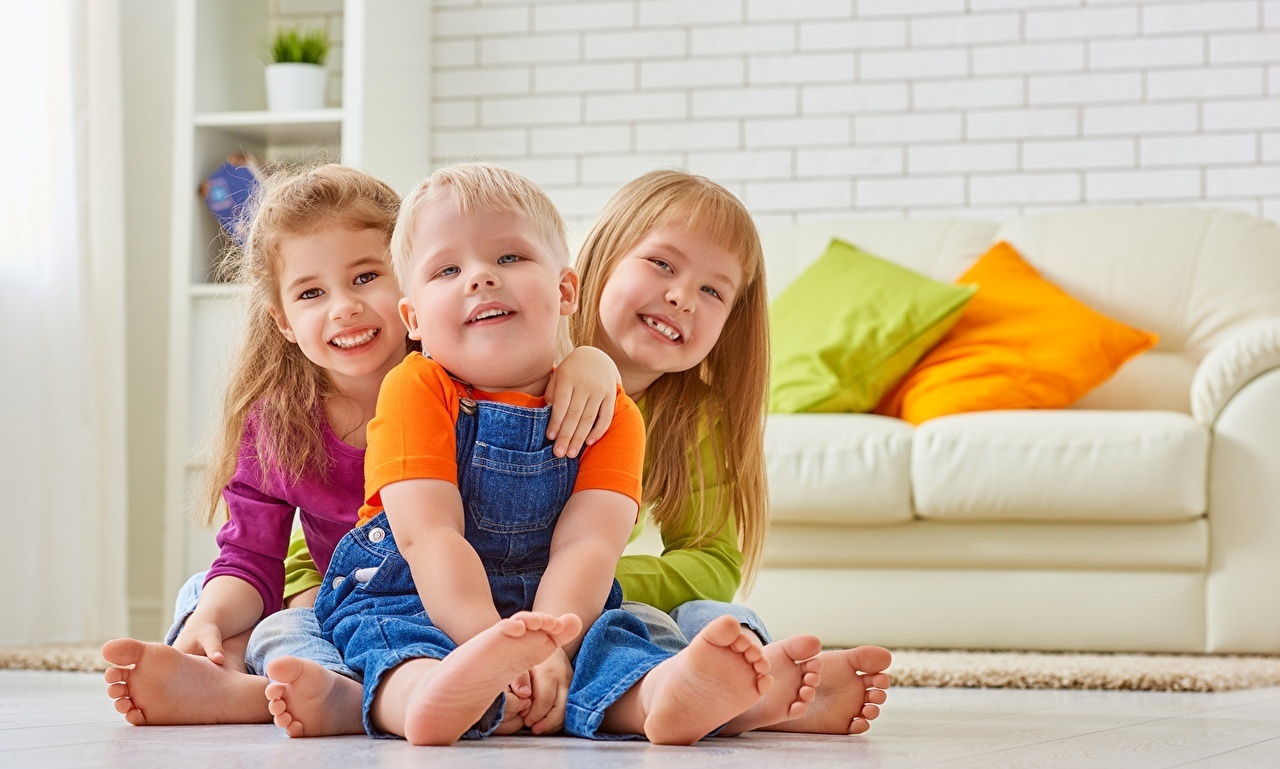 Целевые ориентиры воспитательной работы для детей дошкольного возраста (до 8 лет)(Приложение  Перспективно-календарное планирование образовательной деятельности по всем образовательным областям) № п/пФамилия И.О.ДолжностьКвалификационная категория1Пономарева Елена Валерьевнавоспитатель МАДОУ ЦРР – детского сада №  556IККСОДЕРЖАНИЕЦелевой раздел: обязательная часть и часть, формируемая участниками образовательных отношений31.1.Пояснительная записка31.1.1.Цели и задачи реализации рабочей программы 31.1.2.Принципы и подходы реализации рабочей программы 61.1.3.Значимые характеристики для разработки и реализации рабочей программы 111.1.4.Развивающее оценивание качества образовательной деятельности. Мониторинг образовательного процесса.151.2.Планируемые результаты   образовательной деятельности 182.Содержательный раздел: обязательная часть и часть, формируемая участниками образовательных отношений.212.1.Описание воспитательно-образовательной деятельности в соответствии с направлениями развития и образования ребенка212.1.1Модуль образовательной области «Социально-коммуникативное развитие» 222.1.2Модуль образовательной области «Познавательное развитие»252.1.3Модуль образовательной области «Речевое развитие» 332.1.4Модуль образовательной области «Художественно-эстетическое развитие»392.1.5.Модуль образовательной области «Физическое развитие» 412.2.Описание вариативных форм, методов и средств реализации воспитательной и образовательной программы с учетом возрастных и индивидуальных особенностей воспитанников, специфики их образовательных потребностей и интересов462.3.Особенности воспитательно-образовательной деятельности разных видов и культурных практик.562.4.Способы и направления поддержки детской инициативы602.5.Особенности взаимодействия педагогического коллектива с семьями воспитанников622.6.Описание образовательной деятельности по профессиональной коррекции нарушений развития детей.65III.Организационный раздел: обязательная часть и часть, формируемая участниками образовательных отношений.693.1.Взаимодействие взрослых с детьми. Психолого-педагогические условия взаимодействия.693.2.Особенности организации развивающей предметно-пространственной среды713.3.Описание материально-технического обеспечения основной общеобразовательной программы дошкольного образования 873.4.Описание обеспеченности методическими материалами и средствами обучения и воспитания933.5.Особенности ежедневной организации жизни и деятельности детей953.6.Особенности традиционных событий, праздников, мероприятий98IV.Направления воспитательной работы с детьми младшего дошкольного возраста101Задачи обязательной части рабочей программы Задачи обязательной части рабочей программы 1Укреплять здоровье, закаливать и развивать двигательную активность детей.2Развивать познавательную активность детей, осваивать средства и способы познания, обогащать опыт деятельности и представления об окружающем.3Воспитывать самостоятельность и развивать стремление к самоутверждению и самовыражению.4Укреплять доброжелательные отношения между детьми и дружеские взаимоотношения в совместных делах. 5Развивать творческие проявления и воображение в художественной, изобразительной и игровой деятельности.6Обогащать социальные представления о людях, о родном городе, стране.ВозрастПрограммаСтр. Дошкольный возраст (от 3до 4 лет) –Комплексная образовательная программа дошкольного образования «ДЕТСТВО» / Т. И. Бабаева, А. Г. Гогоберидзе, О. В. Солнцева и др. — СПб. : ООО «ИЗДАТЕЛЬСТВО «ДЕТСТВО-ПРЕСС», 2019. — 352 сДошкольный возраст (от 3 до 4лет) –Парциальная образовательная программа дошкольного образования «СамоЦвет»: дошкольный возраст / О. А. Трофимова, О. В. Толстикова, Н. В. Дягилева, О. В. Закревская; Министерство образования и молодежной политики Свердловской области, Государственное автономное образовательное учреждение дополнительного профессионального образования Свердловской области «Институт развития образования». – Екатеринбург: ГАОУ ДПО СО «ИРО», 2019. – 438 с.)1Агрессивность.Учить безопасному выходу агрессии (эмоциональный катарсис, когда ребёнку разрешают бить подушки или мягкие игрушки). Развивать коммуникативные навыки и игровую деятельность. Формировать способность видеть и понимать других.2Тревожность.Обеспечивать реальный успех ребенка в какой-либо деятельности (рисование, игра, помощь по дому и др.). Меньше ругать и больше хвалить, причем не сравнивать его с другими, а только с ним самим, оценивать улучшение его собственных результатов (сегодня нарисовал лучше, чем вчера; быстрее убрал игрушки и т.д.). Использовать щадящий оценочный режим в той области, в которой успехи ребенка невелики. Например, если он медленно одевается, не нужно постоянно фиксировать на этом его внимание. Однако, если появился хотя бы малейший успех, обязательно нужно его отметить. Предпочитать теплые эмоциональные отношения, доверительный контакт со взрослыми.3Застенчивость.В работе с такими детьми необходимо отталкиваться от их интересов, проявлять участие и доброжелательность. Им тоже полезно выговориться, а потом включиться в группу сверстников со схожими интересами.	Не надо лишний раз демонстрировать собственное беспокойство и мнительность. Не стоит навязывать ребенку то, что он не в состоянии выполнить, часто именно невыполнимые требования. Не нужна и излишняя принципиальность и непримиримость в оценках и суждениях. Чаще подавать пример уверенного, контактного поведения. Постоянно укреплять у ребёнка уверенность в себе, в собственных силах. Важно учить соответствующим социальным навыкам, укреплять, стимулировать их чувство собственного достоинства. Необходима помощь в признании своих достоинств. Полезно, например, составить список их положительных качеств и способностей. Исключительно важна похвала. Доказывать ребенку, что взрослые о нем высокого мнения. Привлекать к выполнению различных поручений, связанных с общением. Создавать ситуации, в которых застенчивому ребёнку пришлось бы вступать в контакт с «чужими» взрослыми. 4Гиперактив-ность.Хвалить его в каждом случае, когда он этого заслужил, подчеркивать успехи. Избегать повторения слов «нет» и «нельзя». Говорить сдержанно, спокойно, мягко. 	Давать ребенку только одно задание на определенный отрезок времени, чтобы он мог его завершить. Для подкрепления устных инструкций использовать зрительную стимуляцию. Поощрять ребенка за все виды деятельности, требующие концентрации внимания (например, работа с кубиками, раскрашивание, чтение). Поддерживать четкий распорядок дня. 	Во время игр ограничивать ребенка лишь одним партнером. 	Оберегать ребенка от утомления. 	Давать ребенку возможность расходовать избыточную энергию. Полезна ежедневная физическая активность на свежем воздухе - длительные прогулки, бег, спортивные занятия.1Холерик.Быстрый темп, полярная активность, эмоциональность в представлении результата. Педагог чередует виды деятельности. Разумно сочетает поощрения и наказания, отрицательные оценки дает «с глазу на глаз». Держит в поле зрения в течение всего дня. Четко организует занятия, планирует индивидуальные дополнительные задания. Для выполнения задания четко определяет временные промежутки и дисциплинарные требования. Использует пошаговый контроль. Работу стимулирует указанием на ошибки. Подбирает игры, которые укрепляют процессы торможения и не приводят к перевозбуждению нервной системы.2Сангвиник.Быстрый темп, высокая активность, эмоциональность в процессе работы и представления ее результата. Легко справляется с одновременным выполнением несколько заданий. Педагогом могут быть публично отмечены недостатки, сделаны замечания. Быстро включается в работу в любой части занятия. Для выполнения задания педагог уточняет временные промежутки и дисциплинарные требования. Использует пошаговый контроль. Стимулирует результат за счет оценки. Вырабатывает устойчивые интересы. Учит терпению, упорству, тому, что любое дело надо доводить до конца.3Флегматик.Спокойный темп работы, невыраженная активность, эмоциональность. Педагог исключает одновременное выполнение нескольких заданий. Может длительное время работать над конкретным заданием. Требуется время на подготовку к ответу. Педагог создает настрой на работу. Работоспособность высокая в середине и в конце занятия. Педагог не торопит и ограничивает во времени. Допустимо снижение объема знаний. Педагог обучает самостоятельному оцениванию своей работы по заданным критериям и рациональному использованию времени при выполнении задания. Подбирает игры, где требуется быстрота движений, точность, ловкость.4Меланхолик.Медленный темп, слабая активность, сверхчувствительность к воздействиям окружающей среды, зависимость от социального статуса в коллективе. Приказы замедляют его деятельность. Возможна монотонная работа по шаблону, алгоритму в течение небольшого промежутка времени. Трудно переключается на новые виды деятельности. Педагог при устных ответах подбадривает, создает ситуации успеха. К концу какой-либо деятельности работоспособность снижается. Нуждается в щадящем режиме, доброжелательном отдыхе. Педагог осуществляет подбадривающий контроль, т.е. в первую очередь оценивает успехи, поощряет старательность, неудачи отмечает деликатно.№Фамилия, имя ребенкаГруппа здоровьяХроническиезаболевание;аллергические реакцииВедущий канал восприятия (слуховой/ визуальный)ТемпераментГруппа здоровьяГруппа здоровьяГруппа здоровьяГруппа здоровьяIIIIIIIV  (чел.)  (чел.)  (чел.)  (чел.)%%%%Классификация болезнейКоличество детей%ЧБДБолезни органов дыханияБолезни ЛОР - органовБолезни органов пищеваренияБолезни МПСБолезни кожи и подкожной системыБолезни ЦНСБолезни глазБолезни КМС (плоскостопие)Болезни ССС                        Количество всего детей - русскиеевреитатарыкыргызытаджикиСпокойные детиДети в меру подвижные, активныеДети - непоседыДети, проявляющие излишнюю подвижностьДети малоподвижныеОни медлительны, несуетливы, не любят перемен, предпочитают играть в настольно-печатные игры, рисовать, лепить, книги.Дети любят все: и играть,  и заниматься , слушать, когда педагог читает.Дети с развитыми познавательными способностями.Они отдают свое предпочтение в основном подвижным играм, реже книги и рисование, дидактические игры. Они не могут играть тихо и спокойно, довести начатое дело до конца, не могут усидеть на месте, сидя, умудряются двигать руками и ногами. Эти дети предпочитают только двигательную активностьЭто сторонние наблюдения за игрой других детей.Боязливые, не активные.Не сразу включаются в общую деятельность.Отметить детей по подгруппам (фамилия, имя)Отметить детей по подгруппам (фамилия, имя)Отметить детей по подгруппам (фамилия, имя)Отметить детей по подгруппам (фамилия, имя)Отметить детей по подгруппам (фамилия, имя)Общее количество детейКоличество мальчиковКоличество девочекКоличество леворуких летейИнвалидыС неврологическими заболеваниями (РЦОН, эпилепсия,ч/м травмы, заболеванияи инфекции НС и др.)С особенностями поведения (СДВГ,агрессивность, тревожность и др.)С нарушением зренияС нарушением слуха(или после кохлеар-ной имплантации)С нарушением опорно-двигательного аппаратаС особенностями психологического развитияСоматически ослабленные  детиС нарушением речиДети группы Социального риска(родители инвалиды; приёмные, опекаемые  дети; социально неблагополучные семьи)С ССД (со слож-ной структурой дефекта)Наличие заключений ТМПМПКЗаключение ПМПк ДОО№ п/пФамилия, имяребенкаФизкультура, двигательная деятельностьПознавательная деятельностьдидактические игры, книгиИзобразительная деятельностьЭкспериментальная деятельностьКонструктивная деятельностьМузыкальная деятельностьдругоеФизкультура, двигательная деятельностьПознавательная деятельностьдидактические игры, книгиИзобразительная деятельностьЭкспериментальная деятельностьКонструктивная деятельностьМузыкальная деятельность№ п/пФамилия, имяребенкаРекомендациизеленый (3)показатель проявляется ярко, это — достижение ребенка;желтый (2)показатель проявляется нестабильно, неустойчиво, требуется поддержка ребенку в данном проявлении;красный(1)показатель почти не проявляется, необходима помощь ребенку в данном направлении.СрокиВид диагностикиЦель диагностикиОтветственныеСентябрьАнкетированиеЦель: выявить образовательные потребностиВоспитателиЯнварьОпросАнкетированиеЦель: выявить степень удовлетворенности качеством образовательного процесса с целью коррекции содержания ОП МДОУЗам по ВМРВоспитателиМайОпросАнкетированиеЦель: выявить степень удовлетворенности качеством образовательного процесса с целью внесения корректив в годовое планирование и Образовательную программу МДОУЗаведующий Зам по ВМРВоспитатели№ п/пК четырем годам1Ребенок может спокойно, не мешая другому ребенку, играть рядом, объединяться в игре с общей игрушкой, участвовать в несложной совместной практической деятельности.Проявляет стремление к положительным поступкам, но взаимоотношения зависят отситуации и пока еще требуют постоянного внимания воспитателя. 2Активно участвует в разнообразных видах деятельности: в играх, двигательных упражнениях, в действиях по обследованию свойств и качеств предметов и их использованию, в рисовании, лепке, речевом общении, в творчестве.3Принимает цель, в играх, в предметной и художественной деятельности по показу и побуждению взрослых ребенок доводит начатую работу до определенного результата.4Понимает, что вещи, предметы сделаны людьми и требуют бережного обращения с ними5Проявляет эмоциональную отзывчивость, подражая примеру взрослых, старается утешить обиженного, угостить, обрадовать, помочь. 6Начинает в мимике и жестах различать эмоциональные состояния людей, веселую и грустную музыку, веселое и грустноенастроение сверстников, взрослых, эмоционально откликается на содержание прочитанного, сопереживает героям7Охотно включается в совместную деятельность со взрослым, подражает его действиям, отвечает на вопросы взрослого и комментирует его действия в процессе совместной игры, выполнения режимных моментов.8Проявляет интерес к сверстникам, к взаимодействию в игре, в повседневном общении и бытовой деятельности9Владеет игровыми действиями с игрушками и предметами-заместителями, разворачивает игровой сюжет из нескольких эпизодов, приобрел первичные умения ролевого поведения. 10Значительно увеличился запас слов, совершенствуется грамматический строй речи, ребенок пользуется не только простыми, но и сложными предложениями11Способен предложить собственный замысел и воплотить его в игре, рисунке, постройке12Сформирована соответствующая возрасту координация движений.13Ребенок проявляет положительное отношение к разнообразным физическим упражнениям, стремится к самостоятельности в двигательной деятельности, избирателен по отношению к некоторым двигательным действиям и подвижным играм14Владеет элементарной культурой поведения во время  еды за столом, навыками самообслуживания: умывания, одевания. Правильно пользуется предметами личнойгигиены (полотенцем, носовым платком, расческой)15 Проявляет интерес к миру, потребность в познавательном общении со взрослыми, задает вопросы о людях, их действиях, о животных, предметах ближайшего окружения.16Проявляет стремление к наблюдению, сравнению, обследованию свойств и качеств предметов, использованию сенсорных эталонов (круг, квадрат, треугольник), к простейшему экспериментированию с предметами и материалами17В совместной с педагогом познавательной деятельности переживает чувство удивления, радости познания мира18Знает свои имя, фамилию, пол, возраст. 19Осознает свои отдельные умения и действия, которые самостоятельно освоены («Я умею строить дом», «Я умею сам застегивать куртку» и т. п.).20Узнает дом, квартиру, в которой живет, детский сад, группу, своих воспитателей, няню.21Знает членов своей семьи и ближайших родственников. Разговаривает со взрослым о членах своей семьи, отвечая на вопросы при рассматривании семейного альбома или фотографий.22Называет хорошо знакомых животных и растения ближайшего окружения, их действия, яркие признаки внешнего вида.23Способен не только объединять предметы по внешнему сходству (форма, цвет, величина), но и усваивать общепринятые представления о группах предметов (одежда, посуда, игрушки).24Участвует в элементарной исследовательской деятельности по изучению качеств и свойств объектов неживой природы, в посильной деятельности по уходу за растениями и животными уголка природы25Освоил некоторые нормы и правила поведения, связанные с определенными разрешениями и запретами («можно», «нужно», «нельзя»), может увидеть несоответствиеповедения другого ребенка нормам и правилам поведения.Испытывает удовлетворение от одобрения правильных действий взрослыми.26Внимательно вслушивается в речь и указания взрослого, принимает образец. Следуявопросам взрослого, рассматривает предметы, игрушки, иллюстрации, слушает комментарии и пояснения взрослого     высокий3 балла(часто) – проявляющийся показатель является устойчиво сформированным, не зависит от особенностей ситуации, присутствия или отсутствия взрослого, других детей, настроения ребенка, успешности или неуспешности предыдущей деятельности и т.д.средний2 балла(иногда) – показатель проявляется периодически, зависит от особенностей ситуации, наличия контроля со стороны взрослого, настроения ребенка и т.д.низкий1 балл(крайне редко) - показатель сформирован, а его проявления носят случайный характер.Основная цель: позитивная социализация детей дошкольного возраста, приобщение детей к социокультурным нормам, традициям семьи, общества и государстваОсновная цель: позитивная социализация детей дошкольного возраста, приобщение детей к социокультурным нормам, традициям семьи, общества и государстваОсновная цель: позитивная социализация детей дошкольного возраста, приобщение детей к социокультурным нормам, традициям семьи, общества и государстваОсновная цель: позитивная социализация детей дошкольного возраста, приобщение детей к социокультурным нормам, традициям семьи, общества и государстваЗадачи социально-коммуникативного развития в соответствии с ФГОС ДОЗадачи социально-коммуникативного развития в соответствии с ФГОС ДОЗадачи социально-коммуникативного развития в соответствии с ФГОС ДОЗадачи социально-коммуникативного развития в соответствии с ФГОС ДОУсвоение норм
и ценностей, принятых в обществе, включая моральные и нравственные ценностиРазвитие общения и взаимодействия ребёнка со взрослыми и сверстникамиСтановление самостоятельности, целенаправленности и саморегуляции собственных действийРазвитие социального и эмоционального интеллекта, эмоциональной отзывчивости, сопереживанияФормирование уважительного отношения и чувства принадлежности к своей семье и к сообществу детей
и взрослых в ОрганизацииФормирование позитивных установок
к различным
видам труда
и творчества Формирование основ безопасного поведения
в быту, социуме, природеФормирование готовности к совместной деятельности со сверстниками Основные направления реализации образовательной области «Социально-коммуникативное развитие» в дошкольном учрежденииОсновные направления реализации образовательной области «Социально-коммуникативное развитие» в дошкольном учрежденииОсновные направления реализации образовательной области «Социально-коммуникативное развитие» в дошкольном учрежденииОсновные направления реализации образовательной области «Социально-коммуникативное развитие» в дошкольном учрежденииРазвитие игровой деятельности детей с целью освоения различных социальных ролейФормирование основ безопасного поведения в быту, социуме, природеТрудовое воспитаниеПатриотическое воспитание детей дошкольного возрастаИгровая деятельность (Классификация игр)Игровая деятельность (Классификация игр)Игровая деятельность (Классификация игр)Игры, возникающие по инициативе детейИгры, возникающие по инициативе взрослогоНародные игрыИгры-экспериментирования-  Игры с природными
  объектами- Игры с игрушкамиОбучающие игры- Сюжетно-дидактические-  Подвижные-  Музыкально-дидактические-  Учебные Обрядовые игры- Семейные-  Сезонные-  Культовые Сюжетные самодеятельныеигры- Сюжетно–отобразительные-  Сюжетно-ролевые-  Режиссерские-  ТеатрализованныеДосуговые игры-  Интеллектуальные-  Игры-забавы, развлечения-  Театрализованные-  Празднично-карнавальныеТренинговые игры-  Интеллектуальные-  Сенсомоторные-  Адаптивные Сюжетные самодеятельныеигры- Сюжетно–отобразительные-  Сюжетно-ролевые-  Режиссерские-  ТеатрализованныеДосуговые игры-  Интеллектуальные-  Игры-забавы, развлечения-  Театрализованные-  Празднично-карнавальныеДосуговые игры-  Игрища- Тихие игры-  Игры-забавы ВозрастСтр. программыРанний возраст (от 2 до 3 лет) –с. 71-94Младшая группа (от 3 до 4 лет) –с. 53-65Средняя группа (от 4 до 5 лет) – с. 65-77Старшая группа(от 5 до 6 лет)–с.78-91Подготовительная к школе группа  (от 6до7лет)–с.91-106Возрастная группаВедущая цель возрастного этапаНаправленность образовательной деятельностиВозрастная категория детей: от 3-х до 4-х летМладшая группаСодействие формированию первичных представлений об основных источниках опасности на улице (в транспорте) и способах безопасного поведения - познакомить детей с транспортом, с необходимостью правильного поведения на улице; - формировать у детей представление об улице, её основных частях, о том, где и как переходят улицу;- развивать у детей элементарные представления о правилах дорожного движения, о действиях (человека, персонажа литературного произведения) в дорожно-транспортных ситуациях; - обеспечить возможность ознакомления детей с элементарными правилами поведения в транспорте;- способствовать развитию у детей пространственных отношений, ориентировке в пространстве, пониманию и употреблению понятий: здесь, там, вверху, внизу, близко, далеко;- развивать представления детей об основных цветах спектра;Основная цель: Развитие познавательных интересов и способностей детей, которые можно подразделить на сенсорные, интеллектуально-познавательные и интеллектуально-творческие. Основная цель: Развитие познавательных интересов и способностей детей, которые можно подразделить на сенсорные, интеллектуально-познавательные и интеллектуально-творческие. Основная цель: Развитие познавательных интересов и способностей детей, которые можно подразделить на сенсорные, интеллектуально-познавательные и интеллектуально-творческие. Основная цель: Развитие познавательных интересов и способностей детей, которые можно подразделить на сенсорные, интеллектуально-познавательные и интеллектуально-творческие. Основная цель: Развитие познавательных интересов и способностей детей, которые можно подразделить на сенсорные, интеллектуально-познавательные и интеллектуально-творческие. Задачи познавательного развития в соответствии с ФГОС ДОЗадачи познавательного развития в соответствии с ФГОС ДОЗадачи познавательного развития в соответствии с ФГОС ДОЗадачи познавательного развития в соответствии с ФГОС ДОЗадачи познавательного развития в соответствии с ФГОС ДОРазвитие интересов детей, любознательности и познавательной мотивацииФормирование познавательных действий, становление сознанияФормирование познавательных действий, становление сознанияФормирование первичных представлений о планете Земля как общем доме людей, об особенностях ее природы, многообразии стран пи народовРазвитие воображения и творческой активностиФормирование первичных представлений о малой родине и Отечестве, представлений о социокультурных ценностях народа, об отечественных традициях и праздникахФормирование первичных представлений о малой родине и Отечестве, представлений о социокультурных ценностях народа, об отечественных традициях и праздникахФормирование первичных представлений о себе, других людях, объектах окружающего мира, о свойствах и отношениях объектов окружающего мира (форме, цвете, размере, материале, звучании, ритме, темпе, количестве, числе, части и целом, пространстве и времени, движении и покое, причинах и следствиях и др.)Формирование первичных представлений о себе, других людях, объектах окружающего мира, о свойствах и отношениях объектов окружающего мира (форме, цвете, размере, материале, звучании, ритме, темпе, количестве, числе, части и целом, пространстве и времени, движении и покое, причинах и следствиях и др.)Формирование первичных представлений о себе, других людях, объектах окружающего мира, о свойствах и отношениях объектов окружающего мира (форме, цвете, размере, материале, звучании, ритме, темпе, количестве, числе, части и целом, пространстве и времени, движении и покое, причинах и следствиях и др.)Образовательный модульЦелиФормыреализацииОтражение в развивающей среде группы«Экспериментирование с объектами живой и неживой природы»Формирование представлений об окружающем мире в опытно-экспериментальной деятельности; y осознание единства всего живого в процессе наглядно-чувственного восприятия; y формирование экологического сознания.Опытническая деятельность Экспериментирование (занятия по плану);1 раз в месяц «День науки»Центр науки и экспериментирования«Математическое развитие»Комплексное решение задач математического развития с учётом возрастных и индивидуальных особенностей детей по направлениям: величина, форма, пространство, время, количество и счётОсвоение математической действительности  путём действий с геометрическими телами и фигурами.Освоение пространственных отношенийЦентр логико-математического развитияКонструирование как играКонструирование в различных ракурсах и проекцияхСпособность к практическому и умственному экспериментированию, обобщению, установлению причинно-следственных связей, речевому планированию и речевому комментированию процесса и результата собственной деятельности;умение группировать предметы;умение проявлять осведомлённость в разных сферах жизни; свободное владение родным языком (словарный состав, грамматический строй речи, фонетическая система, элементарные представления о семантической структуре); умение создавать новые образы, фантазировать, использовать аналогию и синтез; y умение создавать конструкции и моделировать объекты на основе пазового крепления деталей.Развитие логики и алгоритмического мышления; y формирование основ программирования;развитие способностей к конструированию и моделированию; обработка информации; y развитие способности к абстрагированию и нахождению закономерностей;умение быстро решать практические задачи; y овладение умением акцентирования, схематизации, типизации; знание универсальных знаковых систем (символов) и умение ими пользоваться; y развитие способностей к оценке процесса и результатов собственной деятельностиВ совместной и самостоятельной деятельности,Проведение выставок детских работ, Обыгрывание созданных построек и побелок.Центр активности «Фантазер-конструктор» Микроблок «Я-изобретатель»Конструкторы:ТИКО «Класс»; «Малыш», «Фантазер»,  «Шары»,  «Платоновы тела» и др.ЛЕГО«Мультстудия «Я творю мир».Освоение ИКТ и цифровых технологий;освоение медийных технологий; организация продуктивной деятельности на основе синтеза художественного и технического творчества№ п/пОжидаемые результаты1способен проявлять инициативу и самостоятельность в разной деятельности — игре, общении, познавательно-исследовательской деятельности, конструировании и пр.2Ребёнок, осваивающий программу, обладает развитым воображением, которое реализуется в разных видах деятельности, в конструировании, создании собственных образцов, творческих фантазиях и пр.3ребёнок получает опыт положительного отношения к миру, к разным видам труда, другим людям и самому себе, обладает чувством собственного достоинства.4овладевает способностью договариваться, учитывать интересы и чувства других, сопереживать неудачам и радоваться успехам других.5ребёнок получает возможность адекватно проявлять свои чувства, в том числе чувство веры в себя, стараться разрешать конфликты6Наличие определённого круга представлений об окружающем мире, интереса к новым знаниям, умения анализировать, обобщать и делать выводы, добывать информацию и работать с ней, мыслить результативно, самостоятельно организовывать свои дела, решая различные задачикачествакритерииИнтеллектуальные операции- мыслительная активность; - установление причинно-следственных связей; - владение способами построения замысла; - владение способами элементарного планирования деятельности; - овладение родным языком (звуки, рифмы, смысл)Воображение- развитие воссоздающего воображения (создание знакомого образа по описанию, мнемическим опорам).Социальный интеллект- интерес и потребность в общении со сверстниками; - осознание своего пола; - овладение способами взаимодействия; - ориентировка в человеческих отношениях, эмоциональных состояниях других людей; - умение выражать свои чувства и проявлять эмпатию; - активность в вопросах и обращениях; - стремление совершать независимые поступки; - выбор деятельности, ее средств, партнеров, нестандартность деятельности; - защита свей позиции; - чувство свободы и состояние эмоционального раскрепощения.Основная цель: Формирование устной речи и навыков речевого общения с окружающими на основе овладения литературным языком своего народа. Основная цель: Формирование устной речи и навыков речевого общения с окружающими на основе овладения литературным языком своего народа. Основная цель: Формирование устной речи и навыков речевого общения с окружающими на основе овладения литературным языком своего народа. Основная цель: Формирование устной речи и навыков речевого общения с окружающими на основе овладения литературным языком своего народа. Основная цель: Формирование устной речи и навыков речевого общения с окружающими на основе овладения литературным языком своего народа. Основная цель: Формирование устной речи и навыков речевого общения с окружающими на основе овладения литературным языком своего народа. Задачи речевого развития в соответствии с ФГОС ДОЗадачи речевого развития в соответствии с ФГОС ДОЗадачи речевого развития в соответствии с ФГОС ДОЗадачи речевого развития в соответствии с ФГОС ДОЗадачи речевого развития в соответствии с ФГОС ДОЗадачи речевого развития в соответствии с ФГОС ДООвладение речью как средством общения и культурыОбогащение активного словаряОбогащение активного словаряРазвитие связной, грамматически правильной диалогической и монологической речиРазвитие связной, грамматически правильной диалогической и монологической речиРазвитие речевого творчестваРазвитие звуковой и интонационной культуры речи, фонематического слухаРазвитие звуковой и интонационной культуры речи, фонематического слухаЗнакомство с книжной культурой, детской литературой, понимание на слух текстов различных жанров детской литературыЗнакомство с книжной культурой, детской литературой, понимание на слух текстов различных жанров детской литературыФормирование звуковой аналитико-синтетической активности как предпосылки обучения грамотеФормирование звуковой аналитико-синтетической активности как предпосылки обучения грамотеОсновные направления работы по развитию речи детей в дошкольном учрежденииОсновные направления работы по развитию речи детей в дошкольном учрежденииОсновные направления работы по развитию речи детей в дошкольном учрежденииОсновные направления работы по развитию речи детей в дошкольном учрежденииОсновные направления работы по развитию речи детей в дошкольном учрежденииОсновные направления работы по развитию речи детей в дошкольном учрежденииОсновные направления работы по развитию речи детей в дошкольном учрежденииОсновные направления работы по развитию речи детей в дошкольном учрежденииОсновные направления работы по развитию речи детей в дошкольном учрежденииОсновные направления работы по развитию речи детей в дошкольном учрежденииОсновные направления работы по развитию речи детей в дошкольном учрежденииРазвитие словаря (освоение значений слов и их уместное употребление в соответствии с контекстом высказывания, ситуацией, в которой происходит общение)Развитие словаря (освоение значений слов и их уместное употребление в соответствии с контекстом высказывания, ситуацией, в которой происходит общение)Развитие словаря (освоение значений слов и их уместное употребление в соответствии с контекстом высказывания, ситуацией, в которой происходит общение)Развитие словаря (освоение значений слов и их уместное употребление в соответствии с контекстом высказывания, ситуацией, в которой происходит общение)Воспитание звуковой культуры речи (развитие восприятия звуков родной речи и произношения)Воспитание звуковой культуры речи (развитие восприятия звуков родной речи и произношения)Воспитание звуковой культуры речи (развитие восприятия звуков родной речи и произношения)Воспитание звуковой культуры речи (развитие восприятия звуков родной речи и произношения)Воспитание любви и интереса к художественному словуВоспитание любви и интереса к художественному словуВоспитание любви и интереса к художественному словуРазвитие связной речи (диалогическая, разговорная) речь, монологическая речь (рассказывание) Развитие связной речи (диалогическая, разговорная) речь, монологическая речь (рассказывание) Развитие связной речи (диалогическая, разговорная) речь, монологическая речь (рассказывание) Развитие связной речи (диалогическая, разговорная) речь, монологическая речь (рассказывание) Формирование элементарного осознания явлений языка и речи (различение звука и слова, нахождение места звука в слове)Формирование элементарного осознания явлений языка и речи (различение звука и слова, нахождение места звука в слове)Формирование элементарного осознания явлений языка и речи (различение звука и слова, нахождение места звука в слове)Формирование элементарного осознания явлений языка и речи (различение звука и слова, нахождение места звука в слове)Формирование грамматического строя (морфология (изменение слов по родам, числам, падежам), синтаксис (освоение различных типов словосочетаний и предложений), словообразование)Формирование грамматического строя (морфология (изменение слов по родам, числам, падежам), синтаксис (освоение различных типов словосочетаний и предложений), словообразование)Формирование грамматического строя (морфология (изменение слов по родам, числам, падежам), синтаксис (освоение различных типов словосочетаний и предложений), словообразование)Принципы развития речиПринципы развития речиПринципы развития речиПринципы развития речиПринципы развития речиПринципы развития речиПринципы развития речиПринципы развития речиПринципы развития речиПринципы развития речиПринципы развития речиПринцип взаимосвязи сенсорного, умственного и речевого развитияПринцип взаимосвязи сенсорного, умственного и речевого развитияПринцип коммуникативно-деятельностного подхода к развитию речиПринцип коммуникативно-деятельностного подхода к развитию речиПринцип коммуникативно-деятельностного подхода к развитию речиПринцип коммуникативно-деятельностного подхода к развитию речиПринцип развития языкового чувстваПринцип развития языкового чувстваПринцип развития языкового чувстваПринцип формирования элементарного осознания явлений языкаПринцип формирования элементарного осознания явлений языкаПринцип взаимосвязи работы над различными сторонами речиПринцип взаимосвязи работы над различными сторонами речиПринцип взаимосвязи работы над различными сторонами речиПринцип взаимосвязи работы над различными сторонами речиПринцип обогащения мотивации речевой деятельностиПринцип обогащения мотивации речевой деятельностиПринцип обогащения мотивации речевой деятельностиПринцип обогащения мотивации речевой деятельностиПринцип обеспечения  активной языковой практикиПринцип обеспечения  активной языковой практикиПринцип обеспечения  активной языковой практикиСредства развития речиСредства развития речиСредства развития речиСредства развития речиСредства развития речиСредства развития речиСредства развития речиСредства развития речиСредства развития речиСредства развития речиСредства развития речиОбщение взрослых и детейКультурная языковая средаКультурная языковая средаОбучение родной речи на занятияхОбучение родной речи на занятияхХудожественная литератураХудожественная литератураИзобразительное искусство, музыка, театрИзобразительное искусство, музыка, театрИзобразительное искусство, музыка, театрЗанятия по другим разделам программыМетоды Методы Методы Методы развития речи по используемым средствамМетоды развития речи по используемым средствамМетоды развития речи в зависимости от характера речевой деятельностиСловесныечтение, рассказывание художественных произведений, заучивание наизусть, пересказ, обобщающая беседа, рассказ без опоры на наглядный материалПрактическиедидактические игры, игры-драматизации, инсценировки, дидактические упражнения, пластические этюды, хороводные игрыРепродуктивныеОснованы на воспроизведении речевого материала, готовых образцов (метод наблюдения и его разновидности, рассматривание картин, чтение художественной литературы, пересказ, заучивание наизусть, игры-драматизации по содержанию литературных произведений, дидактические игры)Приемы развития речиПриемы развития речиПриемы развития речиСловесные приемыречевой повторное проговаривание, объяснение, указания, оценка детской речи, вопросНаглядные приемыпоказ иллюстративного материала, показ положения органов артикуляции,  при обучении правильному звукопроизношениюИгровые приемыигровое сюжетно-событийное развертывание, игровые проблемно-практические ситуации, игры-драматизации с акцентом на эмоциональное переживание, имитационно-моделирующие игры, роле вые обучающие игры, дидактические игрыЦель Формирование интереса и потребности в чтении (восприятии книг)Задачи Задачи Задачи Задачи Цель Формирование интереса и потребности в чтении (восприятии книг)Вызывать интерес к художественной литературе как средству познания, приобщения к словесному искусству, воспитания культуры чувств и переживанийПриобщение к словесному искусству, в т.ч. развитие художественного восприятия и эстетического вкусаФормировать и совершенствовать связную речь, поощрять собственно словесное творчество через прототипы, данные в художественном текстеРазвитие литературной речиФормы Формы Формы Формы Формы Формы Формы Формы Чтение литературного произведенияРассказ литературного произведенияРассказ литературного произведенияБеседа о прочитанном произведенииБеседа о прочитанном произведенииОбсуждение литературного произведенияИнсценирование литературного произведения. Театрализованная играИнсценирование литературного произведения. Театрализованная играИгра на основе сюжета литературного произведенияИгра на основе сюжета литературного произведенияПродуктивная деятельность по мотивам прочитанногоПродуктивная деятельность по мотивам прочитанногоСочинение по мотивам прочитанногоСочинение по мотивам прочитанногоСочинение по мотивам прочитанногоСитуативная беседа по мотивам прочитанногоОсновные принципы организации работы по воспитанию у детей интереса к художественному словуЕжедневное чтение детям вслух является обязательным и рассматривается как традицияВ отборе художественных текстов учитываются предпочтения педагогов и особенности детей, а также способность книги конкурировать с видеотехникой не только на уровне содержания, но и на уровне зрительного рядаРазработка на основе произведений художественной литературы детско-родительских проектов с включением различных видов деятельности: игровой, продуктивной, коммуникативной, познавательно-исследовательскойЗадачи образовательной деятельностиЗадачи образовательной деятельностиЗадачи образовательной деятельностиРазвитие предпосылок ценностно-смыслового восприятия и понимания произведений искусства (словесного, музыкального, изобразительного), мира природыСтановление эстетического отношения к окружающему мируФормирование элементарных представлений о видах искусстваВосприятие музыки, художественной литературы, фольклораСтимулирование сопереживания персонажам художественных произведенийРеализация самостоятельной  творческой деятельности детей (изобразительной, конструктивно-модельной, музыкальной и других)Основные направления реализации образовательной области «Художественно-эстетическое развитие» в дошкольном учрежденииОсновные направления реализации образовательной области «Художественно-эстетическое развитие» в дошкольном учрежденииОсновные направления реализации образовательной области «Художественно-эстетическое развитие» в дошкольном учрежденииОсновные направления реализации образовательной области «Художественно-эстетическое развитие» в дошкольном учрежденииПриобщение к искусству Изобразительная деятельность Конструктивно-модельная деятельностьМузыкальная деятельность Основные принципы  реализации образовательной области «Художественно-эстетическое развитие» в дошкольном учрежденииОсновные принципы  реализации образовательной области «Художественно-эстетическое развитие» в дошкольном учрежденииОсновные принципы  реализации образовательной области «Художественно-эстетическое развитие» в дошкольном учрежденииОсновные принципы  реализации образовательной области «Художественно-эстетическое развитие» в дошкольном учреждении Принцип эстетизации предметно-развивающей среды и быта в целомПринцип культурного обогащения содержания изобразительной деятельности, в соответствии с особенностями познавательного развития детей разных возрастовПринцип взаимосвязи продуктивной деятельности с другими видами детской активности; Принцип интеграции различных видов изобразительного искусства и художественной деятельностиПринцип эстетического ориентира на общечеловеческие ценности (воспитание человека, думающего, чувствующего, созидающего, рефлектирующего)Принцип обогащения сенсорно-чувственного опытаПринцип взаимосвязи обобщенных представлений и обобщенных способов действий, направленных на создание выразительного художественного образаПринцип естественной радости (радости эстетического восприятия, чувствования и деяния, сохранение непосредственности эстетических реакций, эмоциональной открытости) Методы и формы активизации детской деятельности. Методы и формы активизации детской деятельности. Методы и формы активизации детской деятельности. Методы и формы активизации детской деятельности. Методы и формы активизации детской деятельности.Дизайнерская деятельность детей (составление макетов, придумывание украшений)Дизайнерская деятельность детей (составление макетов, придумывание украшений)Совместная деятельность по интересам и сотворчествоИсследовательская деятельность (опыты, ролевые игры) Развлечения и праздникиСоставление разнообразных коллекций, альбомов, каталоговИгры, экскурсии Игры, экскурсии Тематические образовательные ситуации по интересамТворческая мастерская Средства реализации образовательной области «Художественно – эстетическое развитие» Средства реализации образовательной области «Художественно – эстетическое развитие» Средства реализации образовательной области «Художественно – эстетическое развитие» Средства реализации образовательной области «Художественно – эстетическое развитие»Изобразительное искусство, музыка, театр Повседневные наблюдения за явлениями окружающего мираОбщение с искусством Ознакомление детей с творчеством   Доступные возрасту виды художественно-творческой деятельностиДоступные возрасту виды художественно-творческой деятельностиКультурная творческая среда Атмосфера творчества и мотивация на деятельностьВозрастСтр. программыМладший  возраст  (от 3 до 4 лет) –с. 172-185Режимные моменты (процессы)Формы работы с детьмиУтренний приемСанитарно-гигиенические процедурысюрпризные моменты;планирование деятельности;чтение, слушание и обсуждение;использование художественного слова;наблюдение на участке и в помещении: за трудом взрослых, за природными явлениями;ситуативный диалог, разговор;рассказывание из опыта;артикуляционная игра;рассматривание книг, открыток, альбомов, иллюстраций, произведений художественного творчества;ситуативные беседы при проведении режимных моментов, подчеркивание их пользы;действия по словесному указанию;поручения и задания, дежурства;презентация меню;сервировка стола;ознакомление с правилами этикета;самообслуживание; помощь взрослым;работа с календарем;словесные игры;участие в расстановке и уборке инвентаря и оборудования для организованной образовательной деятельности; создание речевой ситуации общения;участие в построении конструкций для подвижных игр и упражнений (из мягких блоков, спортивного оборудования); ознакомление с правилами безопасного поведения при проведении режимных моментов;называние трудовых действий и гигиенических процедур, поощрение речевой активности детей;использование музыки в повседневной жизни детей, в игре, в досуговой деятельности;привлечение внимания детей к оформлению помещения, привлекательности оборудования, красоте и чистоте окружающих помещений, предметов, игрушек;чтение потешек, загадок, стихов, поговорок, речевок;Подготовка к приему пищи и прием пищисюрпризные моменты;планирование деятельности;чтение, слушание и обсуждение;использование художественного слова;наблюдение на участке и в помещении: за трудом взрослых, за природными явлениями;ситуативный диалог, разговор;рассказывание из опыта;артикуляционная игра;рассматривание книг, открыток, альбомов, иллюстраций, произведений художественного творчества;ситуативные беседы при проведении режимных моментов, подчеркивание их пользы;действия по словесному указанию;поручения и задания, дежурства;презентация меню;сервировка стола;ознакомление с правилами этикета;самообслуживание; помощь взрослым;работа с календарем;словесные игры;участие в расстановке и уборке инвентаря и оборудования для организованной образовательной деятельности; создание речевой ситуации общения;участие в построении конструкций для подвижных игр и упражнений (из мягких блоков, спортивного оборудования); ознакомление с правилами безопасного поведения при проведении режимных моментов;называние трудовых действий и гигиенических процедур, поощрение речевой активности детей;использование музыки в повседневной жизни детей, в игре, в досуговой деятельности;привлечение внимания детей к оформлению помещения, привлекательности оборудования, красоте и чистоте окружающих помещений, предметов, игрушек;чтение потешек, загадок, стихов, поговорок, речевок;Прогулкаигровая деятельность;познавательная беседа;экскурсия, целевая прогулка;создание речевой ситуации общения; свободные диалоги с детьми в играх, наблюдениях, при восприятии картин, иллюстраций, мультфильмов; ситуативные разговоры с детьми; называние трудовых действий и гигиенических процедур, поощрение речевой активности детей; обсуждения (пользы закаливания, занятий физической культурой, гигиенических процедур);использование музыки в игре, в досуговой деятельности, на прогулке;привлечение внимания детей к разнообразным звукам в окружающем мире;использование, создание ситуаций для развития у детей доброжелательного отношения к сверстникам, выдержки, целеустремленности;создание ситуаций педагогических, морального выбора;беседы социально-нравственного содержания, специальные рассказы воспитателя детям об интересных природных явлениях, о выходе из трудных ситуаций;ситуативный разговор;Закаливающие, оздоровительные процедурыкомплексы закаливающих процедур (элементы закаливающих процедур ,утренний прием на свежем воздухе, умывание прохладной водой, широкая аэрация помещений, правильно организованная прогулка, физические упражнения, проводимые в легкой спортивной одежде в помещении и на открытом воздухе;солнечные ванны, питьевой режим, оздоровительные прогулки, мытье рук прохладной водой перед каждым приемом пищи, полоскание рта и горла после еды, воздушные ванны, ходьба босиком по ребристым дорожкам до и после сна, контрастные ножные ванны и др.);оздоровительный бегутренняя гимнастика;корригирующая, дыхательная, пальчиковая гимнастика;упражнения и подвижные игры в первой и во второй половине дня;обсуждения пользы закаливания, занятий физической культурой, гигиенических процедур;использование музыки при проведении утренней гимнастики;Дневной сонрелаксационная игра;игровая, занимательная мотивация на отдых;использование музыки при подготовке ко сну;чтение произведений художественной литературы перед сном, любимых произведений по выбору детей;рассказ о пользе сна;беседа о значении сна, об основных гигиенических нормах и правилах сна.Постепенный подъемразминка, «ленивая гимнастика»; использование музыки; взаимопомощь;проговаривание, чтение потешек;ознакомление с правилами последовательности одевания одежды;игровые, дыхательные упражнения№ п/пнаименованиесодержание1УТРЕННИЙ ПРИЕМ ДЕТЕЙ (в теплое время года – на улице, за исключением понедельника)В соответствии с требованиями СаНПиН.Индивидуальная работа, утренняя гимнастика, упражнения в основных видах движений.2МИНУТКА   ЗДОРОВЬЯВсе виды  гимнастики (общая, пальчиковая, психогимнастика, гимнастика язычка, дыхательная и др.), речевые игры, кинезотерапия (терапия движением), профилактика заболеваний горла…..3МИНУТКА   ШАЛОСТИИмитационные игры, веселые речевые игры, игра снежки (со скомканной бумагой), добрые «обзывалки» (называем друг друга сладостями или фруктами), игры «Тренируем эмоции»,  придумывание небылиц и др.4МИНУТКА   ДОБРАВспомнить добрые дела детей, дать возможность продемонстрировать доброе отношение детей друг к другу, игра «Извини – прощаю» и др5МИНУТКА  ДОБРОГО  ЧТЕНИЯЧтение, декламирование детских  художественных произведений.6МИНУТКА   ОТКРЫТИЙРассказы детей о  том, что они узнали нового, игра «А что у вас?»,  рассказ взрослого о необычном, о новом предмете, игра «Почемучки».7. ПОЗНАВАТЕЛЬНОЕ ЧТЕНИЕЧтение познавательной  детской литературы.Создание условий для приобщения детей к энциклопедической литературе с целью реализации проектной деятельности.№Основное заболеваниеИнкубационный периодПрофилактические мероприятияСроки карантина1Ветреная оспа11-21дн.Своевременная изоляция, проветривание, влажная уборка, вакцино-профилактика11-21 дн.2Скарлатина3-12 дн.Своевременная изоляция, текущая дезинфекция, осмотр ЛОР7 дн.3Коклюш3-14 дн.Экстренная изоляция, влажная уборка, проветривание, вакцино- профилактика, введение иммуноглобулина 14 дн.4Гепатит «А»15-35 дн.Своевременная изоляция, заключительная и текущая дезинфекция, вакцино-профилактика35 дн.5Краснуха коревая11-24 дн.Изоляция, влажная уборка, проветривание, вакцино - профилактикаНаблюдение 21 дн.6Корь9-20 дн.Изоляция, влажная уборка, проветривание, вакцино - профилактика8-17 дн.7Эпидемический паротит10-21 дн.Своевременная изоляция, влажная уборка, проветривание, вакцино -профилактика10-21 дн8Грипп1-2 днСвоевременная изоляция, влажная уборка, проветривание, массовая иммунизация7 дн.9Гепатит «В»60-180 дн.Изоляция, влажная уборка, проветривание, вакцино - профилактика6 мес.№ п/пЗадача  или направление деятельности воспитателяОписание ситуации развития1Увидев перевозбуждение ребенка, воспитатель, учитывая слабость тормозных процессов детей 4—5 лет, переключает его внимание на более спокойное занятие. Это поможет ребенку восстановить силы и успокоиться.В средней группе особенно важно наладить разумный двигательный режим, наполнить жизнь детей разнообразными подвижными играми, игровыми заданиями, танцевальными движениями под музыку, хороводными играми. Эмоционально окрашенная деятельность становится не только средством физического развития, но и способом психологической разгрузки детей среднего дошкольного возраста, которых отличает довольно высокая возбудимость. 2Воспитатель использует это стремление для налаживания дружеских связей между детьми. Он объединяет детей в небольшие подгруппы на основе общих интересов, взаимных симпатий. Особенно внимательно относится воспитатель к детям, которые по тем или иным причинам (робость, застенчивость, агрессивность) не могут найти себе в группе друзей, то есть не реализуют свою возрастную потребность в общении. Это может привести в дальнейшем к личностным деформациям.У детей активно проявляется стремление к общению со сверстниками. Если ребенок трех лет вполне удовлетворяется обществом кукол, то в 4—5 лет он нуждается в содержательных контактах со сверстниками. Дети общаются по поводу игрушек, совместных игр, общих дел. Их речевые контакты становятся более результативными и действенными. Своим участием в играх воспитатель помогает детям понять, как можно договориться, подобрать нужные игрушки, создать игровую обстановку.3Воспитатель отвечает на вопросы детей. Создает условия для развития любознательности.Серьезную ошибку совершает взрослый, если отмахивается от вопросов ребенка, не замечает их или отвечает с раздражением, торопливо, без охоты.На уровне познавательного общения дети испытывают острую потребность в уважительном отношении со стороны взрослого. Замечено, что дети, не получающие от воспитателя ответов на волнующие их вопросы, начинают проявлять черты замкнутости, негативизма, непослушания по отношению к старшим. Иными словами, нереализованная потребность общения со взрослым приводит к негативным проявлениям в поведении ребенка. Ребенок пятого года жизни отличается высокой активностью. Это создает новые возможности для развития самостоятельности во всех сферах его жизни.4Воспитатель специально насыщает жизнь детей проблемными практическими и познавательными ситуациями, в которых детям необходимо самостоятельно применить освоенные приемы  Уделяя внимание развитию детской самостоятельности, воспитатель широко использует приемы индивидуального подхода, следуя правилу: не делать за ребенка то, что он в состоянии сделать самостоятельно. Но при этом воспитатель исходит из реального уровня умений, которые могут значительно различаться у разных детей.Воспитатель становится свидетелем разных темпов развития детей: одни дольше сохраняют свойства, характерные для младшего возраста, перестройка их поведения и деятельности как бы замедляется, другие, наоборот, взрослеют быстрее и начинают отчетливо проявлять черты более старшей возрастной ступени. Поэтому если для одних детей будет достаточно простого напоминания о нужном действии, совета, то для других необходим показ или совместное действие с ребенком. В этом проявляется одна из особенностей детей.5Воспитатель выступает носителем игровых традиций и ненавязчиво передает их детям прежде всего в совместных играх воспитателя с детьми. В обстановке игры своим примером воспитатель показывает детям, как лучше договориться, распределить роли, как с помощью развития сюжета принять в игру всех желающих.6Участвуя в одной и той же игре, воспитатель каждый раз берет на себя новые роли, вступает с детьми в разные ролевые диалоги. Используя свою игровую роль, он побуждает детей к творчеству, к изменению игровой обстановки (поставить дополнительный телефон для переговоров, отгородить место для еще одного кабинета врача, наметить новый маршрут путешествия).7Игровая мотивация активно используется воспитателем в организации деятельности детей. Все виды образовательных ситуаций либо проходят в форме игры, либо составлены из игровых приемов и действий.. Главное для воспитателя — предвидеть поступки детей и заблаговременно ориентировать их на правильное поведение. Поэтому среди воспитательных приемов большое место принадлежит личному примеру педагога, а также проективным оценкам — оценкам за предполагаемые будущие правильные действия ребенка.В силу особенностей наглядно- образного мышления среднего дошкольника предпочтение отдается наглядным, игровым и практическим методам, слова педагога сопровождаются разнообразными формами наглядности и практической деятельностью детей. У детей этого возраста наблюдается пробуждение интереса к правилам поведения, о чем свидетельствуют многочисленные жалобы-заявления детей воспитателю о том, что кто-то делает что-то неправильно или не выполняет какое-то требование8Ведущие цели связаны с развитием интересов, способностей каждого ребенка, стимулированием активности и самостоятельности. Девиз программы «Детство» — «Чувствовать! Познавать! Творить!» — подчеркивает, что в основе организации жизни детей лежит деятельностный подход, который реализуется как в свободной детской деятельности, так и в организованных образовательных ситуациях. Чтение, игры-драматизации, игры с элементами театрализации по мотивам литературных произведений, показ инсценировок народных сказок, встречи детей с героями знакомых книг планируются на вторую половину дня. Во второй половине дня периодически проводится слушание любимых музыкальных произведений по заявкам детей. На это время планируются также вечера досуга, занятия в кружках по интересам, свободные игры по выбору детей.Название методаОпределение методаОпределение методаРекомендация по применениюМетоды по источнику знанийМетоды по источнику знанийМетоды по источнику знанийМетоды по источнику знанийСловесныеСловесные  методы подразделяются  наследующие виды: рассказ, объяснение, беседа.Словесные  методы подразделяются  наследующие виды: рассказ, объяснение, беседа.Словесные методы позволяют в кратчайший срок передатьинформацию детям.НаглядныеПод  наглядными методами  образования понимаются такие методы, при которых ребенок получает информацию, с помощью наглядных пособий и технических средств. Наглядные методы используются во взаимосвязи со словесными и практическими  методами  обучения.  Наглядные методы образования условно можно подразделить на две большие группы: метод иллюстраций и метод демонстраций.Под  наглядными методами  образования понимаются такие методы, при которых ребенок получает информацию, с помощью наглядных пособий и технических средств. Наглядные методы используются во взаимосвязи со словесными и практическими  методами  обучения.  Наглядные методы образования условно можно подразделить на две большие группы: метод иллюстраций и метод демонстраций.Метод  иллюстраций  предполагает  показ  детям иллюстративных пособий: плакатов, картин, зарисовок на доске и пр. Метод демонстраций связан с показом  мультфильмов, диафильмов и др. ПрактическиеПрактические методы обучения основаны на практической деятельности детей и формируют практические умения и навыки.Практические методы обучения основаны на практической деятельности детей и формируют практические умения и навыки.Выполнение практических заданий проводится послезнакомства детей с тем или иным содержанием и носятобобщающий характер.Методы по характеру образовательной деятельности детейМетоды по характеру образовательной деятельности детейМетоды по характеру образовательной деятельности детейМетоды по характеру образовательной деятельности детейИнформационно-рецептивныйВоспитатель сообщает детям готовую информацию, а они ее воспринимают, осознают и фиксируют в памяти.РепродуктивныйСуть  метода  состоит  в  многократном повторении способа деятельности по заданию воспитателя.Деятельность воспитателя заключается в разработке и сообщении образца, а деятельность детей –  в выполнении действий по образцу.Деятельность воспитателя заключается в разработке и сообщении образца, а деятельность детей –  в выполнении действий по образцу.ПроблемноеизложениеВоспитатель ставит перед детьми проблему – сложный теоретический или практический вопрос, требующий  исследования,  разрешения,  и  сам показывает путь ее решения, вскрывая возникающие противоречия.Дети следят за логикой решения проблемы, получая эталон научного мышления и познания, образец культуры развертывания познавательных действий. Назначение этого метода –  показать образцы научного познания, научногорешения проблем.Дети следят за логикой решения проблемы, получая эталон научного мышления и познания, образец культуры развертывания познавательных действий. Назначение этого метода –  показать образцы научного познания, научногорешения проблем.Частично-поисковыйСуть его состоит в том, что воспитательрасчленяет проблемную задачу на подпроблемы, а дети осуществляют отдельные шаги поиска ее решения.Каждый шаг предполагает творческую деятельность, ноцелостное решение проблемы пока отсутствует.Каждый шаг предполагает творческую деятельность, ноцелостное решение проблемы пока отсутствует.ИсследовательскийЭтот метод призван обеспечить творческое применение знаний.В  процессе  образовательной  деятельности  дети овладеваютметодами познания, так формируется их опыт поисково-исследовательской деятельности.В  процессе  образовательной  деятельности  дети овладеваютметодами познания, так формируется их опыт поисково-исследовательской деятельности.Активные методыАктивные методы предоставляют дошкольникам возможность обучаться  на собственном опыте, приобретать разнообразный субъективный опыт.Активные методы должны применяться по мере их усложнения.Активные методы обучения предполагают использованиев образовательном процессе определенной последовательностивыполнения заданий: начиная с анализа и оценки конкретныхситуаций, дидактическим играм.В  группу  активных  методов  образования  входят дидактические игры –  специально разработанные игры, моделирующие реальность и приспособленные для целей обучения.Активные методы обучения предполагают использованиев образовательном процессе определенной последовательностивыполнения заданий: начиная с анализа и оценки конкретныхситуаций, дидактическим играм.В  группу  активных  методов  образования  входят дидактические игры –  специально разработанные игры, моделирующие реальность и приспособленные для целей обучения.Методэкспериментирова-нияДейственное изучение свойств предметов, преобразование его свойств, структуры, действенным путем  установление  взаимосвязи  с  другими объектами, установление взаимозависимости.Использование этого  метода позволяет управлять явлениями, вызывая или прекращая эти процессы. Ребенок может наблюдать и познавать такие свойства и связи, которые недоступны непосредственному восприятию в повседневной жизни (свойства магнита, светового луча, движение воздуха,  агрегатное  состояние  воды  и  др.)Экспериментирование помогает детям осмыслить явления окружающего мира, расширить кругозор, понять  существующие  взаимосвязи.  У  детей развивается наблюдательность, элементарные аналитические  умения,  стремление  сравнивать, сопоставлять, высказывать предположение, аргументировать выводы.Практическое экспериментирование и исследовательскиедействия направлены на постижение всего многообразияокружающего мира посредством реальных опытов с реальнымипредметами и их свойствами. Благодаря практическомуэкспериментированию дети могут определять плавучестьпредметов, свойства вода и луча света, свойства магнита и пр.Умственное  экспериментирование,  в  отличие  от практической формы, осуществляется только в мысленном плане (в уме). Умственные исследования осуществляются с помощью поисков ответов на поставленные вопросы, разбора и решения проблемных ситуаций.Социальное экспериментирование, актуализируется в старшем  дошкольном  возрасте.  Своеобразным  объектом изучения и эксперимента становятся отношения ребенка со своим социальным окружением: сверстниками, другими детьми (более младшими или более старшими), детьми противоположного пола, с взрослыми (педагогами и близкими).Практическое экспериментирование и исследовательскиедействия направлены на постижение всего многообразияокружающего мира посредством реальных опытов с реальнымипредметами и их свойствами. Благодаря практическомуэкспериментированию дети могут определять плавучестьпредметов, свойства вода и луча света, свойства магнита и пр.Умственное  экспериментирование,  в  отличие  от практической формы, осуществляется только в мысленном плане (в уме). Умственные исследования осуществляются с помощью поисков ответов на поставленные вопросы, разбора и решения проблемных ситуаций.Социальное экспериментирование, актуализируется в старшем  дошкольном  возрасте.  Своеобразным  объектом изучения и эксперимента становятся отношения ребенка со своим социальным окружением: сверстниками, другими детьми (более младшими или более старшими), детьми противоположного пола, с взрослыми (педагогами и близкими).МоделированиеПроцесс создания модели (образца) объекта познания (или явления) или использование имеющейся модели. В ней в отличие от самого объекта более выпукло представлены свойства и связи.Использование модели позволяет в удобное время и необходимое число раз производить различные действия, чтобы понять и освоить образовательное содержание. В основе моделирования лежит процесс замещения реальных объектов познания условными – предметами или изображениями.Использование модели позволяет в удобное время и необходимое число раз производить различные действия, чтобы понять и освоить образовательное содержание. В основе моделирования лежит процесс замещения реальных объектов познания условными – предметами или изображениями.ЭлектронныйобразовательныйресурсЭОР включает в себя образовательный контент, состоящий из образовательных объектов и элементов, программное обеспечение, необходимое для его использования в учебном процессе, манифест и метаданные образовательного модуля.Основным достоинством ЭОР являются их инновационные качества: высокая интерактивность, полномасштабная мультимедийность, широкое использование моделирования.Электронный  образовательный  ресурс  для  детей дошкольного возраста – это совокупность средств программного, информационного, технического и организационного обеспечения, размещаемая на машиночитаемых носителях и/или в сети, предназначенная для использования в психолого-педагогической работе с детьми для получения ими новых знаний и навыков, развития важных умений и индивидуальных способностей, а также формирования ключевых для развития действий и видов деятельности.Электронный  образовательный  ресурс  для  детей дошкольного возраста – это совокупность средств программного, информационного, технического и организационного обеспечения, размещаемая на машиночитаемых носителях и/или в сети, предназначенная для использования в психолого-педагогической работе с детьми для получения ими новых знаний и навыков, развития важных умений и индивидуальных способностей, а также формирования ключевых для развития действий и видов деятельности.Классификация игр детей дошкольного возрастаКлассификация игр детей дошкольного возрастаКлассификация игр детей дошкольного возрастаИгры, возникающие по инициативе детейИгры, возникающие по инициативе взрослогоНародные игрыИгры-эксперементирования:С природными объектамиС игрушкамиС животнымиСюжетные самодеятельные игры:Сюжетно-отобразительныеСюжетно-ролевыеРежиссерскиеТеатрализованные Обучающие игры:Сюжетно-дидактическиеПодвижныеМузыкально-дидактическиеУчебные Досуговые игры:ИнтеллектуальныеИгры-забавы, развлеченияТеатрализованныеПразднично-карнавальныекомпьютерныеТренинговые игры:ИнтеллектуальныеСенсомоторныеАдаптированныеОбрядовые игры: Семейные СезонныеКультовыеДосуговые игры:ИгрищаТихие игрыИгры-забавыЗадачи воспитателя по развитию игровой деятельности конкретизируются с учетом разных игр. Четвертый  год жизни.Задачи воспитателя по развитию игровой деятельности конкретизируются с учетом разных игр. Четвертый  год жизни.1Развивать игровой опыт каждого ребенка. 2Поддерживать новые возможности игрового отражения мира.3Развивать интерес к творческим проявлениям в игре и игровому общению со сверстниками.Сюжетно-ролевые игрыПроявление интереса к отображению в сюжетно-ролевых играх семейных и несложных профессиональных отношений взрослых (врач — пациент, парикмахер — клиент, капитан — матрос и др.), к объединению в одном сюжете разнообразных по тематике событий (мама с дочкой собрались идти в гости, сначала они зашли в парикмахерскую, а затем в магазин за подарками). Сюжетно-ролевые игрыПоддержка эмоционального вовлечения в содержание, которое находит отражение в игре.Сюжетно-ролевые игрыОсвоение новых способов ролевого поведения: способности строить сюжеты с большим количеством персонажей, самостоятельно вести ролевые диалоги, выполнять по ходу развития сюжета не одну, а несколько ролей.Сюжетно-ролевые игрыСамостоятельное использование в играх предметов- заместителей (разнообразные кубики, бруски, флаконы, веревки, бечевки, которые могут быть использованы в качестве других предметов).Сюжетно-ролевые игрыРазвитие умений до начала игры определять тему, одно-два игровых события («Во что будем играть? Что произойдет?»), распределять роли до начала игры.Сюжетно-ролевые игрыПо побуждению воспитателя использование изобразительных игровых действий («чик-чик, это чек»). Сюжетно-ролевые игрыОсвоение способа развития игрового замысла через проблемную ситуацию: потеря какого-либо предмета (у парикмахера исчезли все расчески), невозможности достичь цель (корабль сбился с курса). Развитие умения вести разные ролевые диалоги — в начале года в совместной игре с воспитателем, а во втором полугодии — в совместной игре со сверстниками. Сюжетно-ролевые игрыВ совместной игре с воспитателем изменять содержание диалога в зависимости от смены ролей, обмениваться ролями с воспитателем, действуя в соответствии с новой игровой позицией (диалоги по телефону в разных ролях — мамы, папы, бабушки, детей). Сюжетно-ролевые игрыОсвоение способа сокращения предметных игровых действий детей за счет обозначения части сюжета в речевом плане («Как будто мы уже покормили кукол и теперь будем одевать их на прогулку»). Самостоятельное включение в игровой сюжет новых событий, ролей, проявление творчества в выборе предметов-заместителей и создании игровой обстановки (устраивать комнату для кукол, обстановку магазина, парикмахерской, кабинета врача, гаража и т. п.). Использование по собственной инициативе в играх ряженья, масок, музыкальных игрушек (бубен, металлофон, дудочки-свистульки). К концу года самостоятельное придумывание реплик игровых персонажей, использование разных интонаций в ролевых диалогах, комбинирование в сюжете 3—4- х эпизодов, разнообразного содержания, Развитие доброжелательности в игровом общении с партнерами-сверстниками. Проявление инициативности в игровом взаимодействии со сверстниками, добрых чувств по отношению к сверстникам и игрушкам, интереса к общему замыслу и к согласованию действий с играющими детьми.Режиссерские игрыУчастие в режиссерских играх на основе литературного опыта, впечатлений от просмотра мультипликационных фильмов, комбинирования событий из разных мультфильмов или сказок. Режиссерские игрыОтображение в индивидуальных играх эмоционально значимых событий (посещение врача, приход гостей, поездка в поезде и пр.).Режиссерские игрыОсвоение умения представить готовую сюжетную ситуацию и показать ее зрителю (взрослому).Режиссерские игрыПроявление самостоятельности в осуществлении режиссерской игры (передвижение игрушек по игровому полю, озвучивание событий, комментирование происходящего в игре).Режиссерские игрыПо побуждению воспитателя, а впоследствии самостоятельно озвучивание диалога между персонажами, выражение оценки персонажей, их действий («зайчик-трусишка испугался волка, побежал»).Режиссерские игрыПроявление инициативы в выборе необходимых материалов и игрушек для создания обстановки режиссерской игры, использовании предметов-заместителей.Режиссерские игрыПроявление интереса к режиссерской игре на основе ситуации, служащей завязкой сюжета (например: в кроватке лежит мишка с перевязанной бинтом лапой; кукла Маша накрыла стол и ждет гостей).Режиссерские игрыПо побуждению воспитателя высказывание предположений о том, что произойдет дальше, разыгрывание продолжения ситуации, передача диалогов героев.Режиссерские игрыК концу года самостоятельное придумывание и создание ситуаций-завязок сюжета режиссерской игры при помощи игрушек и предметов, их показывают воспитателю, сверстникамИгровые импровизацииУчастие в творческих имитационных играх, развитие умения мимикой, жестами, движениями передавать разное эмоциональное состояние персонажей («зайчик заблудился, испугался, но его нашли медвежата, приласкали, отвели домой, и все смеются, хлопают в ладоши, радуются»). Игровые импровизацииИспользование жестов и движений для передачи физических особенностей игрового образа («летят большие птицы и маленькие птички», «идет по снегу большой медведь и маленькая обезьянка»).Игровые импровизацииОсвоение умений жестом показать: маленькая бусинка, куколка — вот такая; огромный снежный ком, дом, гора — вот такие, передать интонацией и силой голоса игровой образ (маленькая мышка и великан, гномик и дракон).Игровые импровизацииВ играх на темы литературных произведений освоение умений выразительно передавать особенности движений, голоса, эмоциональные состояния.Игровые импровизацииУчастие в театрализациях на темы любимых сказок («Репка», «Кот, петух и лиса», «Колобок»).Игровые импровизацииСамостятельное использование предметов для ряженья: элементов костюмов сказочных героев, масок животных, эмблем с изображениями любимых литературных персонажей (Винни-Пух, Буратино).Игровые импровизацииПроявление желания самостоятельно воспроизводить в играх-драматизациях полюбившиеся эпизоды сказок, мультипликационных фильмов.Игра-экспериментирование с различными предметами и материаламиИгра-экспериментирование с различными предметами и материаламиИгры с песком и снегом и льдом«Волшебная вода» (смешивание подкрашенной воды и получение разнообразных «волшебных» цветов и оттенков). Игры с песком и снегом и льдом«Цветные капельки» (капанье из пипетки в баночки с водой жидкой краски различной густоты и насыщенности и наблюдение за «путешествием» капельки).Игры с песком и снегом и льдом«Ледяные узоры» (замораживание в воде узоров из камешков, бусинок, листьев и рассматривание их).Игры с песком и снегом и льдом«Освобождение из плена» (размораживание маленьких игрушек, замороженных во льду «ледяной колдуньей»).Игры с песком и снегом и льдом«Тонет — не тонет» (испытание на плавучесть игрушек из разного материала).Игры с песком и снегом и льдом«Снежные фигуры» (лепка из снега снежных баб, снегурочек, зайчиков, игра в снежное царство), «Кто прошел?» (узнавать следы на снегу по отпечаткам).Игры с водой и мыльной пеной«Мыльные пузыри» (пускание мыльных пузырей с помощью разных предметов: соломинок, трубочек, деревянных катушек из- под ниток и пр.). Игры с водой и мыльной пеной«У кого пена выше и пышней» (выдувание воздуха через трубочку и т. п. в мыльную воду с целью получения самой большой).Игры с водой и мыльной пеной«Подушка из пены» (испытание: какие предметы, из каких материалов могут лежать на поверхности пены)Игры с с зеркалом.«Поймай солнышко» (маленьким зеркалом поймать луч солнца и пустить зайчика). Игры с с зеркалом.«Солнечные зайчики» (воспитатель и дети пускают веселых солнечных зайчиков). Игры с с зеркалом.«Что отражается в зеркале» (пытаться увидеть, что находится за спиной, справа, слева, на потолке, только с помощью зеркала).Игры с с зеркалом.«Театр зеркальный»Игры со светом.«Театр теней», Игры со светом.«У кого тень интересней», «Угадай, чья тень» (экспериментирование с тенью), «Прятки и поиски» (поиск спрятанного предмета с помощью фонарика в темноте).Игры со стеклами. «Мир меняет цвет» (рассматривание окружающего через стекла разного цвета).Игры со стеклами. ««Таинственные картинки» (рассматривание цветных картинок через стекла разного цвета и наблюдение: какие изображения на картинке становятся невидимыми).Игры со стеклами. ««Все увидим, все узнаем» (рассматривание предметов, мелких картинок, знаков, узоров через увеличительное стекло).Игры со стеклами. ««Театр стекла»Игры со стеклами. «Игры со звуками«Погремушки» (испытание: какие предметы лучше гремят в коробочках из разных материалов). Игры со звуками«Звонкие бутылочки» (испытать, какой звук издает молоточек, если ударять по бутылочкам, наполненным водой, песком, или по пустым). Игры со звуками«Угадай, что шуршит, что гремит» (узнать с закрытыми глазами разные звуки: разрывания или сминания бумаги, колебания фольги, насыпания песка, переливания воды и пр.).Дидактические игры. Игры с готовым содержанием и правиламиСовместное с воспитателем участие в играх на сравнение предметов по различным признакам (размеру, форме, цвету, назначению и т. п.), группировку предметов на основе общих признаков (это — посуда, это — обувь; здесь ленты одинаковой длины и одинакового цвета); составление целого изображение из 6—8 частей («Составь картинку», «Пазлы»); Дидактические игры. Игры с готовым содержанием и правиламивыстраивание «ряда» из одинаковых предметов по убыванию или возрастанию того или иного признака (по размеру, по ширине, высоте, интенсивности цвета и т. д.); Дидактические игры. Игры с готовым содержанием и правиламисоставление простого плана-схемы с использованием разнообразных замещений реальных объектов (игры «Угадай картинку», «Найди по схеме», «Волшебные знаки»).Дидактические игры. Игры с готовым содержанием и правиламиОсвоение способов планирования своей поисковой игровой деятельности, реализация образов воображения (развивающие игры «Сложи узор», «Точечки», «Уголки», «Уникуб» и др.).Дидактические игры. Игры с готовым содержанием и правиламиРазвитие умения принимать поставленную воспитателем игровую задачу или выдвигать самостоятельно свою задачу в знакомой игре.Дидактические игры. Игры с готовым содержанием и правиламиСамостоятельно или с небольшой помощью воспитателя действовать по правилам, стремиться к результату, контролировать его в соответствии с игровой задачей.Дидактические игры. Игры с готовым содержанием и правиламиОсвоение правил настольно-печатных игр: объединяться со сверстниками, действовать по очереди, по простой схеме и т. п.Дидактические игры. Игры с готовым содержанием и правиламиВ совместной с воспитателем игре пояснять ход игры, рассказывать, как правильно действовать в игре.Дидактические игры. Игры с готовым содержанием и правиламиФормулирование в речи, достигнут или нет игровой результат («У меня получилось правильно — картинка составлена»).Дидактические игры. Игры с готовым содержанием и правиламиСамостоятельно замечать неполное соответствие полученного результата требованиям.Дидактические игры. Игры с готовым содержанием и правиламиПроявление желания объяснять сверстникам, как правильно играть в игру; не смеяться над проигравшим сверстником.Потенциал ребенкаДействия педагогаФормы, методы работыВ среднем дошкольном возрасте начинает активно проявляться потребность в познавательном общении со взрослыми, о чем свидетельствуют многочисленные вопросы, которые задают дети. Воспитатель поощряет познавательную активность каждого ребенка, развивает стремление к наблюдению, сравнению, обследованию свойств и качеств предметов.Воспитатель специально насыщает жизнь детей проблемными практическими и познавательными ситуациями, в которых детям необходимо самостоятельно применить освоенные приемыИгра-экспериментирование с разными материаламиНаблюдение фрагментов конкретных видов труда по созданию взрослым предметов из разных материалов.Наблюдение за хозяйственно-бытовым трудом взрослых в детском саду (мытье посуды, смена постельного белья, подметание дорожек).Экспериментирование и игры с разными материалами (песок, глина, разные виды бумаги, ткань).Рассматривание предметов и картинок о предметном мире и трудовой деятельности взрослых.Дидактические игры. «Чудесный мешочек», «Магазин», «Гости пришли», «Помоги Андрюшке».Чтение стихов и потешек, побуждающих детей к самообслуживанию.Дидактические пособия для развития мелкой моторики.Игровые ситуации: «Оденем куклу на прогулку», «Научим Неумейку мыть руки».Сюжетно-ролевые игры, позволяющие детям отражать представления о труде взрослых и использовать в играх предметы-заместители.Игровые импровизацииМладшие дошкольники — это в первую очередь деятели, а не наблюдатели. Следует проявлять внимание к вопросам детей, побуждать и поощрять их познавательную активность, создавая ситуации самостоятельного поиска решения возникающих проблем. Игра-экспериментирование с разными материаламиНаблюдение фрагментов конкретных видов труда по созданию взрослым предметов из разных материалов.Наблюдение за хозяйственно-бытовым трудом взрослых в детском саду (мытье посуды, смена постельного белья, подметание дорожек).Экспериментирование и игры с разными материалами (песок, глина, разные виды бумаги, ткань).Рассматривание предметов и картинок о предметном мире и трудовой деятельности взрослых.Дидактические игры. «Чудесный мешочек», «Магазин», «Гости пришли», «Помоги Андрюшке».Чтение стихов и потешек, побуждающих детей к самообслуживанию.Дидактические пособия для развития мелкой моторики.Игровые ситуации: «Оденем куклу на прогулку», «Научим Неумейку мыть руки».Сюжетно-ролевые игры, позволяющие детям отражать представления о труде взрослых и использовать в играх предметы-заместители.Игровые импровизацииОпыт активной разнообразной деятельности составляет важнейшее условие их развития. Поэтому пребывание ребенка в детском саду организуется так, чтобы он получил возможность участвовать в разнообразных делах. Воспитатель показывает детям пример доброго отношения к окружающим: как утешить обиженного, угостить, обрадовать, помочь.Игра-экспериментирование с разными материаламиНаблюдение фрагментов конкретных видов труда по созданию взрослым предметов из разных материалов.Наблюдение за хозяйственно-бытовым трудом взрослых в детском саду (мытье посуды, смена постельного белья, подметание дорожек).Экспериментирование и игры с разными материалами (песок, глина, разные виды бумаги, ткань).Рассматривание предметов и картинок о предметном мире и трудовой деятельности взрослых.Дидактические игры. «Чудесный мешочек», «Магазин», «Гости пришли», «Помоги Андрюшке».Чтение стихов и потешек, побуждающих детей к самообслуживанию.Дидактические пособия для развития мелкой моторики.Игровые ситуации: «Оденем куклу на прогулку», «Научим Неумейку мыть руки».Сюжетно-ролевые игры, позволяющие детям отражать представления о труде взрослых и использовать в играх предметы-заместители.Игровые импровизацииОн помогает малышам увидеть в мимике и жестах проявление яркого эмоционального состояния людей. Игра-экспериментирование с разными материаламиНаблюдение фрагментов конкретных видов труда по созданию взрослым предметов из разных материалов.Наблюдение за хозяйственно-бытовым трудом взрослых в детском саду (мытье посуды, смена постельного белья, подметание дорожек).Экспериментирование и игры с разными материалами (песок, глина, разные виды бумаги, ткань).Рассматривание предметов и картинок о предметном мире и трудовой деятельности взрослых.Дидактические игры. «Чудесный мешочек», «Магазин», «Гости пришли», «Помоги Андрюшке».Чтение стихов и потешек, побуждающих детей к самообслуживанию.Дидактические пособия для развития мелкой моторики.Игровые ситуации: «Оденем куклу на прогулку», «Научим Неумейку мыть руки».Сюжетно-ролевые игры, позволяющие детям отражать представления о труде взрослых и использовать в играх предметы-заместители.Игровые импровизацииСвоим одобрением и примером воспитатель поддерживает стремление к положительным поступкам, способствует становлению положительной самооценки, которой ребенок начинает дорожить.Игра-экспериментирование с разными материаламиНаблюдение фрагментов конкретных видов труда по созданию взрослым предметов из разных материалов.Наблюдение за хозяйственно-бытовым трудом взрослых в детском саду (мытье посуды, смена постельного белья, подметание дорожек).Экспериментирование и игры с разными материалами (песок, глина, разные виды бумаги, ткань).Рассматривание предметов и картинок о предметном мире и трудовой деятельности взрослых.Дидактические игры. «Чудесный мешочек», «Магазин», «Гости пришли», «Помоги Андрюшке».Чтение стихов и потешек, побуждающих детей к самообслуживанию.Дидактические пособия для развития мелкой моторики.Игровые ситуации: «Оденем куклу на прогулку», «Научим Неумейку мыть руки».Сюжетно-ролевые игры, позволяющие детям отражать представления о труде взрослых и использовать в играх предметы-заместители.Игровые импровизации№ п/пФорма организацииРеализуемая детьми компетенция1Утренний и вечерний кругПраво самостоятельно принять решение об участии/неучастии в общей деятельности. Право устанавливать разноуровневые социальные контакты во время выбора места среди других членов группы (с кем рядом, от кого дальше) Право выбирать удобную позу. Право на выражение эмоционального состояния социально приемлемыми способами, речевое оформление чувства, состояния Обмен новостями Право выразить свою точку зрения. Право быть слышанным, вести диалог, монолог,Право выбора продукта для предъявления в качестве результата деятельности. Право самостоятельно оценить достигнутый результат (Карта успеха). Право оценить успешность сотрудничества. Право самостоятельно договориться о распределении обязанностей внутри подгруппы и организовать деятельность ее членов. Право обратиться за помощью к любому взрослому, сверстнику. Право переключиться на другой вид деятельности, не мешая другим. Право выбора и осуществления деятельности, не связанной с темой проекта. Вечерний круг, анализ 2Технология «Парные коммуникации».Дети самостоятельно распределяют, кто будет говорить, а кто слушать, затем меняются карточками. Участие в обсуждении новостей на утреннем или вечернем групповом сборе;   Участие в обсуждении после прочитанного произведения или рассказанной истории;  после просмотра мультфильма и.т.п. Развивать диалогическую речь детей, совершенствовать коммуникативные навыки. Возможность высказаться и быть услышанным, научиться активному слушанию, задавать вопросы, контролировать свое поведение в соответствии с правилами. Суть технологии заключается в том, что дети делятся на пары и каждая пара получает две карточки. На одной изображено ухо, что означает «слушаю», на другой изображены губы - «говорю». 3Техника «Волшебная лупа».Участвовать в опытно-экспериментальной деятельности:  выявлять свойства и качества различных материалов и предметов, Мы же решили использовать данную технологию, чтобы сфокусировать внимание детей на определенных предметах, деталях, действиях или событиях.4Лента успеха-наглядно демонстрировать свой успех,-чувство гордостиФункциональное взаимодействие с родителямиФормы взаимодействия с родителямиНормативно-правовая деятельность- знакомство родителей с ФГОС ДО, локальными актами МАДОУ;- участие в принятии решений по созданию условий, направленных на  реализацию ООП ДО;- вовлечение семьи в управление МАДОУ: планирование, организацию образовательного процесса, совместную оценку результата освоения детьми основной общеобразовательной программы.Информационно-консультативная деятельность- определение и формулирование социального заказа родителей, определение приоритетов в содержании и формах организации образовательного процесса;- анкетирование, опрос родителей;- информационные стенды для родителей;- подгрупповые и индивидуальные консультации;- интернет. Сайт МАДОУ;- презентация достижений детей в разнообразных формах;Просветительская деятельность- лекции специалистов МАДОУ, приглашенных научных консультантов;- библиотека для родителей;- педагогическая гостиная;- совместная разработка учебных пособий и дидактических игр;- круглые столы, конференции с участием родителей, представителей общественных, научных организаций;- информационные буклеты по заявленным родителями проблемам;- форум на сайте МАДОУПрактико-ориентированная  методическая деятельность- дни открытых дверей;- практические семинары;- открытые занятия;- детско-родительские проекты;- выставки;- смотры-конкурсы;Культурно-досуговая деятельность- физкультурно-спортивные мероприятия;- акции;- музыкальные праздники;- день ребенка, семьи, детского сада, группы и т.д.;- экскурсии игровые семейные конкурсы, викториныИндивидуально-ориентированная деятельность- конкурсы семейных рисунков;- выставки семейных достижений;- коллективные творческие дела;- создание, сопровождение портфолио детских достижений;- работа с картой индивидуального маршрута ребенка;- реализация индивидуальных программ развития ребенка, в том числе – одаренного;- организация вернисажей, выставок детских работЗадачи взаимодействия педагога с семьями дошкольниковОсновные направления взаимодействия 5й год жизни5й год жизниПознакомить родителей с особенностями развития ребенка пятого года жизни, приоритетными задачами его физического и психического развития.Поддерживать интерес родителей к развитию собственного ребенка, умение оценить особенности его социального, познавательного развития, видеть его индивидуальность.Ориентировать родителей на совместное с педагогом приобщение ребенка к здоровому образу жизни, развитие умений выполнять правила безопасного поведения дома, на улице, на природе.Побуждать родителей развивать доброжелательные отношения ребенка к взрослым и сверстникам, заботу, внимание, эмоциональную отзывчивость по отношению к близким, культуру поведения и общения.Показать родителям возможности речевого развития ребенка в семье (игры, темы разговоров, детских рассказов), развития умения сравнивать, группировать, развития его кругозора.Включать родителей в игровое общение с ребенком, помочь им построить партнерские отношения с ребенком в игре, создать игровую среду для дошкольника дома. Помочь родителям развивать детское воображение и творчество в игровой, речевой, художественной деятельности.7. Совместно с родителями развивать положительное отношение ребенка к себе, уверенность в своих силах, стремление к самостоятельности.Педагогическое просвещениеСовместная деятельность детей, педагогов и родителейорганизации современной развивающей среды в группахсоздании творческих групп, которые активно делятся собственным опытом, собственными достижениями;привлечении родителей к оценке и контролю (общественная экспертиза) за качеством образовательного процесса.Центры развивающей активности детейОбразовательная задачаПеречень игрового, дидактического материалаПеречень игрового, дидактического материалаПеречень игрового, дидактического материалаПеречень игрового, дидактического материалаФизическое развитие:Удовлетворение потребности детей в двигательной активности.Организация самостоятельной двигательной активности на основе использования накопленных знаний, средств и методов в области физической культуры.Профилактика негативных эмоций. Формирование способности контролировать свои эмоции в движении. Формирование умений передавать ощущения, эмоции в речи.Ознакомление с нормами и правилами безопасности в двигательной деятельности.Развитие самооценки собственных достижений в области физической культуры.Формирование навыка выполнения правил безопасного использования физкультурного оборудования.Формирование необходимых культурно-гигиенических навыков: умение самостоятельно и правильно мыть руки после занятий физическими упражнениями и играми. Формирование умения самостоятельно устранять беспорядок в одежде, прическе, после занятий физическими упражнениями и после игр.Развитие потребности в творческом самовыражении через физическую активность.Развитие умения налаживать отношения со сверстниками в совместных видах физической деятельности в соответствии с принятыми правилами и нормами.Развитие способности после рассматривания книжных иллюстраций, схем воспроизводить по ним основные движения, комплексы упражнений.Ознакомление детей со знаменитыми спортсменами, видами спорта, спортивными сооружениями, оборудованием, великими достижениями российских, уральских спортсменов в области спорта.Развитие представлений детей об основных способах обеспечения и укрепления доступными средствами физического и психического здоровья.Формирование валеологических основ и основ ОБЖ.Формирование представлений о том, что полезно и что вредно для здоровья; что безопасность зависит и от самого ребенка, от соблюдения гигиенических правил, от умения предвидеть и избежать возможную опасность.Формирование представлений о культуре здоровья и путях его сохранения, развития;Физическое развитие:Удовлетворение потребности детей в двигательной активности.Организация самостоятельной двигательной активности на основе использования накопленных знаний, средств и методов в области физической культуры.Профилактика негативных эмоций. Формирование способности контролировать свои эмоции в движении. Формирование умений передавать ощущения, эмоции в речи.Ознакомление с нормами и правилами безопасности в двигательной деятельности.Развитие самооценки собственных достижений в области физической культуры.Формирование навыка выполнения правил безопасного использования физкультурного оборудования.Формирование необходимых культурно-гигиенических навыков: умение самостоятельно и правильно мыть руки после занятий физическими упражнениями и играми. Формирование умения самостоятельно устранять беспорядок в одежде, прическе, после занятий физическими упражнениями и после игр.Развитие потребности в творческом самовыражении через физическую активность.Развитие умения налаживать отношения со сверстниками в совместных видах физической деятельности в соответствии с принятыми правилами и нормами.Развитие способности после рассматривания книжных иллюстраций, схем воспроизводить по ним основные движения, комплексы упражнений.Ознакомление детей со знаменитыми спортсменами, видами спорта, спортивными сооружениями, оборудованием, великими достижениями российских, уральских спортсменов в области спорта.Развитие представлений детей об основных способах обеспечения и укрепления доступными средствами физического и психического здоровья.Формирование валеологических основ и основ ОБЖ.Формирование представлений о том, что полезно и что вредно для здоровья; что безопасность зависит и от самого ребенка, от соблюдения гигиенических правил, от умения предвидеть и избежать возможную опасность.Формирование представлений о культуре здоровья и путях его сохранения, развития;Физическое развитие:Удовлетворение потребности детей в двигательной активности.Организация самостоятельной двигательной активности на основе использования накопленных знаний, средств и методов в области физической культуры.Профилактика негативных эмоций. Формирование способности контролировать свои эмоции в движении. Формирование умений передавать ощущения, эмоции в речи.Ознакомление с нормами и правилами безопасности в двигательной деятельности.Развитие самооценки собственных достижений в области физической культуры.Формирование навыка выполнения правил безопасного использования физкультурного оборудования.Формирование необходимых культурно-гигиенических навыков: умение самостоятельно и правильно мыть руки после занятий физическими упражнениями и играми. Формирование умения самостоятельно устранять беспорядок в одежде, прическе, после занятий физическими упражнениями и после игр.Развитие потребности в творческом самовыражении через физическую активность.Развитие умения налаживать отношения со сверстниками в совместных видах физической деятельности в соответствии с принятыми правилами и нормами.Развитие способности после рассматривания книжных иллюстраций, схем воспроизводить по ним основные движения, комплексы упражнений.Ознакомление детей со знаменитыми спортсменами, видами спорта, спортивными сооружениями, оборудованием, великими достижениями российских, уральских спортсменов в области спорта.Развитие представлений детей об основных способах обеспечения и укрепления доступными средствами физического и психического здоровья.Формирование валеологических основ и основ ОБЖ.Формирование представлений о том, что полезно и что вредно для здоровья; что безопасность зависит и от самого ребенка, от соблюдения гигиенических правил, от умения предвидеть и избежать возможную опасность.Формирование представлений о культуре здоровья и путях его сохранения, развития;Физическое развитие:Удовлетворение потребности детей в двигательной активности.Организация самостоятельной двигательной активности на основе использования накопленных знаний, средств и методов в области физической культуры.Профилактика негативных эмоций. Формирование способности контролировать свои эмоции в движении. Формирование умений передавать ощущения, эмоции в речи.Ознакомление с нормами и правилами безопасности в двигательной деятельности.Развитие самооценки собственных достижений в области физической культуры.Формирование навыка выполнения правил безопасного использования физкультурного оборудования.Формирование необходимых культурно-гигиенических навыков: умение самостоятельно и правильно мыть руки после занятий физическими упражнениями и играми. Формирование умения самостоятельно устранять беспорядок в одежде, прическе, после занятий физическими упражнениями и после игр.Развитие потребности в творческом самовыражении через физическую активность.Развитие умения налаживать отношения со сверстниками в совместных видах физической деятельности в соответствии с принятыми правилами и нормами.Развитие способности после рассматривания книжных иллюстраций, схем воспроизводить по ним основные движения, комплексы упражнений.Ознакомление детей со знаменитыми спортсменами, видами спорта, спортивными сооружениями, оборудованием, великими достижениями российских, уральских спортсменов в области спорта.Развитие представлений детей об основных способах обеспечения и укрепления доступными средствами физического и психического здоровья.Формирование валеологических основ и основ ОБЖ.Формирование представлений о том, что полезно и что вредно для здоровья; что безопасность зависит и от самого ребенка, от соблюдения гигиенических правил, от умения предвидеть и избежать возможную опасность.Формирование представлений о культуре здоровья и путях его сохранения, развития;Физическое развитие:Удовлетворение потребности детей в двигательной активности.Организация самостоятельной двигательной активности на основе использования накопленных знаний, средств и методов в области физической культуры.Профилактика негативных эмоций. Формирование способности контролировать свои эмоции в движении. Формирование умений передавать ощущения, эмоции в речи.Ознакомление с нормами и правилами безопасности в двигательной деятельности.Развитие самооценки собственных достижений в области физической культуры.Формирование навыка выполнения правил безопасного использования физкультурного оборудования.Формирование необходимых культурно-гигиенических навыков: умение самостоятельно и правильно мыть руки после занятий физическими упражнениями и играми. Формирование умения самостоятельно устранять беспорядок в одежде, прическе, после занятий физическими упражнениями и после игр.Развитие потребности в творческом самовыражении через физическую активность.Развитие умения налаживать отношения со сверстниками в совместных видах физической деятельности в соответствии с принятыми правилами и нормами.Развитие способности после рассматривания книжных иллюстраций, схем воспроизводить по ним основные движения, комплексы упражнений.Ознакомление детей со знаменитыми спортсменами, видами спорта, спортивными сооружениями, оборудованием, великими достижениями российских, уральских спортсменов в области спорта.Развитие представлений детей об основных способах обеспечения и укрепления доступными средствами физического и психического здоровья.Формирование валеологических основ и основ ОБЖ.Формирование представлений о том, что полезно и что вредно для здоровья; что безопасность зависит и от самого ребенка, от соблюдения гигиенических правил, от умения предвидеть и избежать возможную опасность.Формирование представлений о культуре здоровья и путях его сохранения, развития;Физическое развитие:Удовлетворение потребности детей в двигательной активности.Организация самостоятельной двигательной активности на основе использования накопленных знаний, средств и методов в области физической культуры.Профилактика негативных эмоций. Формирование способности контролировать свои эмоции в движении. Формирование умений передавать ощущения, эмоции в речи.Ознакомление с нормами и правилами безопасности в двигательной деятельности.Развитие самооценки собственных достижений в области физической культуры.Формирование навыка выполнения правил безопасного использования физкультурного оборудования.Формирование необходимых культурно-гигиенических навыков: умение самостоятельно и правильно мыть руки после занятий физическими упражнениями и играми. Формирование умения самостоятельно устранять беспорядок в одежде, прическе, после занятий физическими упражнениями и после игр.Развитие потребности в творческом самовыражении через физическую активность.Развитие умения налаживать отношения со сверстниками в совместных видах физической деятельности в соответствии с принятыми правилами и нормами.Развитие способности после рассматривания книжных иллюстраций, схем воспроизводить по ним основные движения, комплексы упражнений.Ознакомление детей со знаменитыми спортсменами, видами спорта, спортивными сооружениями, оборудованием, великими достижениями российских, уральских спортсменов в области спорта.Развитие представлений детей об основных способах обеспечения и укрепления доступными средствами физического и психического здоровья.Формирование валеологических основ и основ ОБЖ.Формирование представлений о том, что полезно и что вредно для здоровья; что безопасность зависит и от самого ребенка, от соблюдения гигиенических правил, от умения предвидеть и избежать возможную опасность.Формирование представлений о культуре здоровья и путях его сохранения, развития;Центр развития движений и спортаКольцеброс, мячи резиновые, мячи мягкие, кегли, мишень и шары, шары пластмассовые, мячи массажные, скакалки, маски, ходулиВеревочная игра «Кто быстрей» Игры «Закинь шарик».Теннис. Классики.Флажки, веревочки, мягкие кольца, платочки, кубики. Корригирующие дорожки, гусеница, следочки, мешочки с песком. Волшебный зонтик. Сухой бассейн. Султанчики.Ростомер.Кольцеброс, мячи резиновые, мячи мягкие, кегли, мишень и шары, шары пластмассовые, мячи массажные, скакалки, маски, ходулиВеревочная игра «Кто быстрей» Игры «Закинь шарик».Теннис. Классики.Флажки, веревочки, мягкие кольца, платочки, кубики. Корригирующие дорожки, гусеница, следочки, мешочки с песком. Волшебный зонтик. Сухой бассейн. Султанчики.Ростомер.Кольцеброс, мячи резиновые, мячи мягкие, кегли, мишень и шары, шары пластмассовые, мячи массажные, скакалки, маски, ходулиВеревочная игра «Кто быстрей» Игры «Закинь шарик».Теннис. Классики.Флажки, веревочки, мягкие кольца, платочки, кубики. Корригирующие дорожки, гусеница, следочки, мешочки с песком. Волшебный зонтик. Сухой бассейн. Султанчики.Ростомер.Кольцеброс, мячи резиновые, мячи мягкие, кегли, мишень и шары, шары пластмассовые, мячи массажные, скакалки, маски, ходулиВеревочная игра «Кто быстрей» Игры «Закинь шарик».Теннис. Классики.Флажки, веревочки, мягкие кольца, платочки, кубики. Корригирующие дорожки, гусеница, следочки, мешочки с песком. Волшебный зонтик. Сухой бассейн. Султанчики.Ростомер.Кольцеброс, мячи резиновые, мячи мягкие, кегли, мишень и шары, шары пластмассовые, мячи массажные, скакалки, маски, ходулиВеревочная игра «Кто быстрей» Игры «Закинь шарик».Теннис. Классики.Флажки, веревочки, мягкие кольца, платочки, кубики. Корригирующие дорожки, гусеница, следочки, мешочки с песком. Волшебный зонтик. Сухой бассейн. Султанчики.Ростомер.микроблок Спортивные игры»Наглядный материалВидеоматериалНаглядный материалВидеоматериалСоревнования, спортивные праздникиСоревнования, спортивные праздникиСоревнования, спортивные праздникимикроблок «Знаю все о спорте» Наглядный материалВидеоматериалНаглядный материалВидеоматериалОбразовательные проектыОбразовательные проектыОбразовательные проектыПознавательное развитие : Стимулирование и развитие познавательной активности ребенка.Развитие системы элементарных математических, экологических, естественно - научных представлений, физических, коммуникативных, художественно-эстетических навыков.Формирование элементарных научных экологических знаний, доступных пониманию ребенка - дошкольника.Развитие  чувства  прекрасного  к  природным  объектам  и явлениям  через  восприятие  музыки,  произведений художественно-литературного творчества.Приобщение к чтению познавательной и художественной литературы.Развитие умения и желания сохранять природу и при необходимости оказывать ей помощь (уход за живыми объектами), а также навыков элементарной природоохранной деятельности в ближайшем окружении.Формирование трудовых и безопасных навыков по уходу за растительными и животными объектами.Формирование у детей представлений о сенсорных эталонах объектов природного и социального окружения.Формирование стремления к освоению нового (получение информации из энциклопедий, справочной литературы).Воспитание стремления к соучастию в деятельности взрослых по защите природных объектов и сохранению качества окружающей среды, заботе о ближайшем природном окружении.Познавательное развитие : Стимулирование и развитие познавательной активности ребенка.Развитие системы элементарных математических, экологических, естественно - научных представлений, физических, коммуникативных, художественно-эстетических навыков.Формирование элементарных научных экологических знаний, доступных пониманию ребенка - дошкольника.Развитие  чувства  прекрасного  к  природным  объектам  и явлениям  через  восприятие  музыки,  произведений художественно-литературного творчества.Приобщение к чтению познавательной и художественной литературы.Развитие умения и желания сохранять природу и при необходимости оказывать ей помощь (уход за живыми объектами), а также навыков элементарной природоохранной деятельности в ближайшем окружении.Формирование трудовых и безопасных навыков по уходу за растительными и животными объектами.Формирование у детей представлений о сенсорных эталонах объектов природного и социального окружения.Формирование стремления к освоению нового (получение информации из энциклопедий, справочной литературы).Воспитание стремления к соучастию в деятельности взрослых по защите природных объектов и сохранению качества окружающей среды, заботе о ближайшем природном окружении.Познавательное развитие : Стимулирование и развитие познавательной активности ребенка.Развитие системы элементарных математических, экологических, естественно - научных представлений, физических, коммуникативных, художественно-эстетических навыков.Формирование элементарных научных экологических знаний, доступных пониманию ребенка - дошкольника.Развитие  чувства  прекрасного  к  природным  объектам  и явлениям  через  восприятие  музыки,  произведений художественно-литературного творчества.Приобщение к чтению познавательной и художественной литературы.Развитие умения и желания сохранять природу и при необходимости оказывать ей помощь (уход за живыми объектами), а также навыков элементарной природоохранной деятельности в ближайшем окружении.Формирование трудовых и безопасных навыков по уходу за растительными и животными объектами.Формирование у детей представлений о сенсорных эталонах объектов природного и социального окружения.Формирование стремления к освоению нового (получение информации из энциклопедий, справочной литературы).Воспитание стремления к соучастию в деятельности взрослых по защите природных объектов и сохранению качества окружающей среды, заботе о ближайшем природном окружении.Познавательное развитие : Стимулирование и развитие познавательной активности ребенка.Развитие системы элементарных математических, экологических, естественно - научных представлений, физических, коммуникативных, художественно-эстетических навыков.Формирование элементарных научных экологических знаний, доступных пониманию ребенка - дошкольника.Развитие  чувства  прекрасного  к  природным  объектам  и явлениям  через  восприятие  музыки,  произведений художественно-литературного творчества.Приобщение к чтению познавательной и художественной литературы.Развитие умения и желания сохранять природу и при необходимости оказывать ей помощь (уход за живыми объектами), а также навыков элементарной природоохранной деятельности в ближайшем окружении.Формирование трудовых и безопасных навыков по уходу за растительными и животными объектами.Формирование у детей представлений о сенсорных эталонах объектов природного и социального окружения.Формирование стремления к освоению нового (получение информации из энциклопедий, справочной литературы).Воспитание стремления к соучастию в деятельности взрослых по защите природных объектов и сохранению качества окружающей среды, заботе о ближайшем природном окружении.Познавательное развитие : Стимулирование и развитие познавательной активности ребенка.Развитие системы элементарных математических, экологических, естественно - научных представлений, физических, коммуникативных, художественно-эстетических навыков.Формирование элементарных научных экологических знаний, доступных пониманию ребенка - дошкольника.Развитие  чувства  прекрасного  к  природным  объектам  и явлениям  через  восприятие  музыки,  произведений художественно-литературного творчества.Приобщение к чтению познавательной и художественной литературы.Развитие умения и желания сохранять природу и при необходимости оказывать ей помощь (уход за живыми объектами), а также навыков элементарной природоохранной деятельности в ближайшем окружении.Формирование трудовых и безопасных навыков по уходу за растительными и животными объектами.Формирование у детей представлений о сенсорных эталонах объектов природного и социального окружения.Формирование стремления к освоению нового (получение информации из энциклопедий, справочной литературы).Воспитание стремления к соучастию в деятельности взрослых по защите природных объектов и сохранению качества окружающей среды, заботе о ближайшем природном окружении.Познавательное развитие : Стимулирование и развитие познавательной активности ребенка.Развитие системы элементарных математических, экологических, естественно - научных представлений, физических, коммуникативных, художественно-эстетических навыков.Формирование элементарных научных экологических знаний, доступных пониманию ребенка - дошкольника.Развитие  чувства  прекрасного  к  природным  объектам  и явлениям  через  восприятие  музыки,  произведений художественно-литературного творчества.Приобщение к чтению познавательной и художественной литературы.Развитие умения и желания сохранять природу и при необходимости оказывать ей помощь (уход за живыми объектами), а также навыков элементарной природоохранной деятельности в ближайшем окружении.Формирование трудовых и безопасных навыков по уходу за растительными и животными объектами.Формирование у детей представлений о сенсорных эталонах объектов природного и социального окружения.Формирование стремления к освоению нового (получение информации из энциклопедий, справочной литературы).Воспитание стремления к соучастию в деятельности взрослых по защите природных объектов и сохранению качества окружающей среды, заботе о ближайшем природном окружении.Центр природы Комнатные растения, аквариумные рыбки, оборудование для труда в уголке  природы. Календарь погоды, модели, изображающие погодные условия и  явления природы. Дневники наблюдений. Схемы сенсорного обследования объектов природы. Теплица большая, маленькая. Ящик для выращивания растений. Модель «Времена года».  Технические средства обучения: телевизор, магнитофон, видеомагнитофон, компьютер. Фонотека (см. Приложение 2)Альбомы:- Весна- Лето,- Осень,- Зима.Дидактические игры:- «Времена года»- «Необычные цветы»- «Из чего мы сделаны?»- «Полное лукошко»- «Волшебные лепестки»- «Парочки» (Грибы, овощи, фрукты, насекомые)- «Двойняшки» (деревья, растения, цветы, предметы вокруг нас)- «Лото»- «Что к чему»- «Подбери картинку» (растительный и животный мир, предметы окружающего мира) - «Сладкое, горькое, кислое, соленое»- «Что из чего сделано?»- «Зоопарк»- «Половинки»- «Контрасты»- «Эволюция»- «Домино: овощи и фрукты»- «Береги живое»(Часть 1 и 2)Кубики:- Цветы полевые- Цветы садовые- Обитатели леса – животные- Обитатели леса – насекомые- Обитатели леса – птицы- Растения и животныеКомнатные растения, аквариумные рыбки, оборудование для труда в уголке  природы. Календарь погоды, модели, изображающие погодные условия и  явления природы. Дневники наблюдений. Схемы сенсорного обследования объектов природы. Теплица большая, маленькая. Ящик для выращивания растений. Модель «Времена года».  Технические средства обучения: телевизор, магнитофон, видеомагнитофон, компьютер. Фонотека (см. Приложение 2)Альбомы:- Весна- Лето,- Осень,- Зима.Дидактические игры:- «Времена года»- «Необычные цветы»- «Из чего мы сделаны?»- «Полное лукошко»- «Волшебные лепестки»- «Парочки» (Грибы, овощи, фрукты, насекомые)- «Двойняшки» (деревья, растения, цветы, предметы вокруг нас)- «Лото»- «Что к чему»- «Подбери картинку» (растительный и животный мир, предметы окружающего мира) - «Сладкое, горькое, кислое, соленое»- «Что из чего сделано?»- «Зоопарк»- «Половинки»- «Контрасты»- «Эволюция»- «Домино: овощи и фрукты»- «Береги живое»(Часть 1 и 2)Кубики:- Цветы полевые- Цветы садовые- Обитатели леса – животные- Обитатели леса – насекомые- Обитатели леса – птицы- Растения и животныеКомнатные растения, аквариумные рыбки, оборудование для труда в уголке  природы. Календарь погоды, модели, изображающие погодные условия и  явления природы. Дневники наблюдений. Схемы сенсорного обследования объектов природы. Теплица большая, маленькая. Ящик для выращивания растений. Модель «Времена года».  Технические средства обучения: телевизор, магнитофон, видеомагнитофон, компьютер. Фонотека (см. Приложение 2)Альбомы:- Весна- Лето,- Осень,- Зима.Дидактические игры:- «Времена года»- «Необычные цветы»- «Из чего мы сделаны?»- «Полное лукошко»- «Волшебные лепестки»- «Парочки» (Грибы, овощи, фрукты, насекомые)- «Двойняшки» (деревья, растения, цветы, предметы вокруг нас)- «Лото»- «Что к чему»- «Подбери картинку» (растительный и животный мир, предметы окружающего мира) - «Сладкое, горькое, кислое, соленое»- «Что из чего сделано?»- «Зоопарк»- «Половинки»- «Контрасты»- «Эволюция»- «Домино: овощи и фрукты»- «Береги живое»(Часть 1 и 2)Кубики:- Цветы полевые- Цветы садовые- Обитатели леса – животные- Обитатели леса – насекомые- Обитатели леса – птицы- Растения и животныеНаблюдения, проведение опытов, экспериментов и исследований. Труд природоведческого содержанияОбразовательные проектыНаблюдения, проведение опытов, экспериментов и исследований. Труд природоведческого содержанияОбразовательные проектыМикроблок «Маленький исследователь» Материалы и оборудование для детского экспериментирования с водой, песком, глиной. Природный материал: шишки, косточки, ракушки, семена клёна. Модели, схемы. Материалы для ознакомления с их свойствами (сыпучие, твердые, жидкие и пр.). Оборудование для экспериментов по представленной теме (воронки, тазики, емкости и пр.). Приборы (микроскоп, лупа, весы, часы и т.д.). Элементарные устройства, макеты, модели для демонстрации каких-либо явлений, свойств. Наглядные модели познавательной деятельности: алгоритмы (программы) деятельности. Предметы рукотворного мира для обследования и преобразования.Дидактические игры по познавательному развитию. Настольно-печатные, дидактические игры природоведческого содержания. Природный материал. Календарь наблюдений за состоянием погоды, за растениями, животными. Литература природоведческого содержания (по изучаемой и изученной теме). Книги и иллюстрации о сезонных изменений природы, иллюстрации с животными (дикие и домашние, их детеныши). Сказки, потешки, стихи о животных, природе (Маршак, Барто и т.д.). Подборка литературы по сезонам, праздникам, о труде взрослых и детей. Фотоальбомы с фотографиями природы в разное время года, с семейными фотографиями детей группы вМатериалы и оборудование для детского экспериментирования с водой, песком, глиной. Природный материал: шишки, косточки, ракушки, семена клёна. Модели, схемы. Материалы для ознакомления с их свойствами (сыпучие, твердые, жидкие и пр.). Оборудование для экспериментов по представленной теме (воронки, тазики, емкости и пр.). Приборы (микроскоп, лупа, весы, часы и т.д.). Элементарные устройства, макеты, модели для демонстрации каких-либо явлений, свойств. Наглядные модели познавательной деятельности: алгоритмы (программы) деятельности. Предметы рукотворного мира для обследования и преобразования.Дидактические игры по познавательному развитию. Настольно-печатные, дидактические игры природоведческого содержания. Природный материал. Календарь наблюдений за состоянием погоды, за растениями, животными. Литература природоведческого содержания (по изучаемой и изученной теме). Книги и иллюстрации о сезонных изменений природы, иллюстрации с животными (дикие и домашние, их детеныши). Сказки, потешки, стихи о животных, природе (Маршак, Барто и т.д.). Подборка литературы по сезонам, праздникам, о труде взрослых и детей. Фотоальбомы с фотографиями природы в разное время года, с семейными фотографиями детей группы вМатериалы и оборудование для детского экспериментирования с водой, песком, глиной. Природный материал: шишки, косточки, ракушки, семена клёна. Модели, схемы. Материалы для ознакомления с их свойствами (сыпучие, твердые, жидкие и пр.). Оборудование для экспериментов по представленной теме (воронки, тазики, емкости и пр.). Приборы (микроскоп, лупа, весы, часы и т.д.). Элементарные устройства, макеты, модели для демонстрации каких-либо явлений, свойств. Наглядные модели познавательной деятельности: алгоритмы (программы) деятельности. Предметы рукотворного мира для обследования и преобразования.Дидактические игры по познавательному развитию. Настольно-печатные, дидактические игры природоведческого содержания. Природный материал. Календарь наблюдений за состоянием погоды, за растениями, животными. Литература природоведческого содержания (по изучаемой и изученной теме). Книги и иллюстрации о сезонных изменений природы, иллюстрации с животными (дикие и домашние, их детеныши). Сказки, потешки, стихи о животных, природе (Маршак, Барто и т.д.). Подборка литературы по сезонам, праздникам, о труде взрослых и детей. Фотоальбомы с фотографиями природы в разное время года, с семейными фотографиями детей группы вПроведение опытов, экспериментов. Познавательная деятельность.Проведение опытов, экспериментов. Познавательная деятельность.Центр логико-математи-ческого развития»Технические средства обучения: телевизор, магнитофон, видеомагнитофон, компьютер. Фонотека (см. Приложение 2)Дидактические игры:Наглядный и раздаточный материал для занятий с детьми:Папки-накопители:- «Геометрический материал»- «Количественные отношения»- «Величина»- «Пространственные отношения»- «Временные отношения»- «Логическая азбука»- «Сенсорное развитие»Магнитная доска с цифрами.Технические средства обучения: телевизор, магнитофон, видеомагнитофон, компьютер. Фонотека (см. Приложение 2)Дидактические игры:Наглядный и раздаточный материал для занятий с детьми:Папки-накопители:- «Геометрический материал»- «Количественные отношения»- «Величина»- «Пространственные отношения»- «Временные отношения»- «Логическая азбука»- «Сенсорное развитие»Магнитная доска с цифрами.Технические средства обучения: телевизор, магнитофон, видеомагнитофон, компьютер. Фонотека (см. Приложение 2)Дидактические игры:Наглядный и раздаточный материал для занятий с детьми:Папки-накопители:- «Геометрический материал»- «Количественные отношения»- «Величина»- «Пространственные отношения»- «Временные отношения»- «Логическая азбука»- «Сенсорное развитие»Магнитная доска с цифрами.Познавательная деятельность.Самостоятельная игровая  интеллектуальная деятельностьПознавательная деятельность.Самостоятельная игровая  интеллектуальная деятельностьМикроблок «Королевство логикиДидактические игры:- «Цвет и форма»- «Логические блоки Дьенеша»- «Игра с блоками Дьенеша»- «Поиграй, подбери, подумай»- «Домино» (сказочные персонажи)- «Составь узор»- «Палочки Кюизинера»- «Квадрат Воскобовича двухцветный»- «Умелые лапки»- «Геоконт»- «Игровизор», маркеры для белой доски- «Сложи квадрат»- «Танграм»- «Вьетнамская игра»- «Волшебный круг»- «Листик»- «Пентамино»- «Цифры» (развивающая игра )- «Четвертый лишний»- «Веселый счет»- «Веселый клоун»- «Логический поезд»- «Логико-малыш» Дидактические игры:- «Цвет и форма»- «Логические блоки Дьенеша»- «Игра с блоками Дьенеша»- «Поиграй, подбери, подумай»- «Домино» (сказочные персонажи)- «Составь узор»- «Палочки Кюизинера»- «Квадрат Воскобовича двухцветный»- «Умелые лапки»- «Геоконт»- «Игровизор», маркеры для белой доски- «Сложи квадрат»- «Танграм»- «Вьетнамская игра»- «Волшебный круг»- «Листик»- «Пентамино»- «Цифры» (развивающая игра )- «Четвертый лишний»- «Веселый счет»- «Веселый клоун»- «Логический поезд»- «Логико-малыш» Дидактические игры:- «Цвет и форма»- «Логические блоки Дьенеша»- «Игра с блоками Дьенеша»- «Поиграй, подбери, подумай»- «Домино» (сказочные персонажи)- «Составь узор»- «Палочки Кюизинера»- «Квадрат Воскобовича двухцветный»- «Умелые лапки»- «Геоконт»- «Игровизор», маркеры для белой доски- «Сложи квадрат»- «Танграм»- «Вьетнамская игра»- «Волшебный круг»- «Листик»- «Пентамино»- «Цифры» (развивающая игра )- «Четвертый лишний»- «Веселый счет»- «Веселый клоун»- «Логический поезд»- «Логико-малыш» Счетная, измерительная деятельность. Использование в деятельности логических приемов мышления (сравнение, анализ, синтез, классификация, сериация, обобщение, и т.д.)Самостоятельная игровая  деятельностьСчетная, измерительная деятельность. Использование в деятельности логических приемов мышления (сравнение, анализ, синтез, классификация, сериация, обобщение, и т.д.)Самостоятельная игровая  деятельностьРечевое развитие: Стимулирование и развитие речевой активности ребенка.Развитие всех компонентов речевой системы.Формирование коммуникативных навыков.Развитие эмоционально-чувственной сферы на примерах литературных произведений.Ознакомление с грамматическими конструкциями связной речи через восприятие народного произведения в любой форме (сказка, миф, легенда, сказ).Развитие представлений о нравственных качествах: об уме и глупости, о хитрости и прямодушии, о добре и зле, о героизме и трусости, о щедрости и жадности, определяющие нормы поведения детей после прочтения литературных произведений.Воспитание культуры речи, речевого поведения, чтения.Формирование потребности рассматривать книгу, беседовать по поводу ее содержания.Развитие литературной речи, художественно-творческого потенциала.Развитие интереса к художественной литературе.Воспитание привычки к аккуратному обращению с книгой.Воспитание эмоционального отношения к героям художественно-литературных произведений средствами музыкальных произведений разных жанров, желание создавать яркие выразительно-изобразительные образы литературных героев.Речевое развитие: Стимулирование и развитие речевой активности ребенка.Развитие всех компонентов речевой системы.Формирование коммуникативных навыков.Развитие эмоционально-чувственной сферы на примерах литературных произведений.Ознакомление с грамматическими конструкциями связной речи через восприятие народного произведения в любой форме (сказка, миф, легенда, сказ).Развитие представлений о нравственных качествах: об уме и глупости, о хитрости и прямодушии, о добре и зле, о героизме и трусости, о щедрости и жадности, определяющие нормы поведения детей после прочтения литературных произведений.Воспитание культуры речи, речевого поведения, чтения.Формирование потребности рассматривать книгу, беседовать по поводу ее содержания.Развитие литературной речи, художественно-творческого потенциала.Развитие интереса к художественной литературе.Воспитание привычки к аккуратному обращению с книгой.Воспитание эмоционального отношения к героям художественно-литературных произведений средствами музыкальных произведений разных жанров, желание создавать яркие выразительно-изобразительные образы литературных героев.Речевое развитие: Стимулирование и развитие речевой активности ребенка.Развитие всех компонентов речевой системы.Формирование коммуникативных навыков.Развитие эмоционально-чувственной сферы на примерах литературных произведений.Ознакомление с грамматическими конструкциями связной речи через восприятие народного произведения в любой форме (сказка, миф, легенда, сказ).Развитие представлений о нравственных качествах: об уме и глупости, о хитрости и прямодушии, о добре и зле, о героизме и трусости, о щедрости и жадности, определяющие нормы поведения детей после прочтения литературных произведений.Воспитание культуры речи, речевого поведения, чтения.Формирование потребности рассматривать книгу, беседовать по поводу ее содержания.Развитие литературной речи, художественно-творческого потенциала.Развитие интереса к художественной литературе.Воспитание привычки к аккуратному обращению с книгой.Воспитание эмоционального отношения к героям художественно-литературных произведений средствами музыкальных произведений разных жанров, желание создавать яркие выразительно-изобразительные образы литературных героев.Речевое развитие: Стимулирование и развитие речевой активности ребенка.Развитие всех компонентов речевой системы.Формирование коммуникативных навыков.Развитие эмоционально-чувственной сферы на примерах литературных произведений.Ознакомление с грамматическими конструкциями связной речи через восприятие народного произведения в любой форме (сказка, миф, легенда, сказ).Развитие представлений о нравственных качествах: об уме и глупости, о хитрости и прямодушии, о добре и зле, о героизме и трусости, о щедрости и жадности, определяющие нормы поведения детей после прочтения литературных произведений.Воспитание культуры речи, речевого поведения, чтения.Формирование потребности рассматривать книгу, беседовать по поводу ее содержания.Развитие литературной речи, художественно-творческого потенциала.Развитие интереса к художественной литературе.Воспитание привычки к аккуратному обращению с книгой.Воспитание эмоционального отношения к героям художественно-литературных произведений средствами музыкальных произведений разных жанров, желание создавать яркие выразительно-изобразительные образы литературных героев.Речевое развитие: Стимулирование и развитие речевой активности ребенка.Развитие всех компонентов речевой системы.Формирование коммуникативных навыков.Развитие эмоционально-чувственной сферы на примерах литературных произведений.Ознакомление с грамматическими конструкциями связной речи через восприятие народного произведения в любой форме (сказка, миф, легенда, сказ).Развитие представлений о нравственных качествах: об уме и глупости, о хитрости и прямодушии, о добре и зле, о героизме и трусости, о щедрости и жадности, определяющие нормы поведения детей после прочтения литературных произведений.Воспитание культуры речи, речевого поведения, чтения.Формирование потребности рассматривать книгу, беседовать по поводу ее содержания.Развитие литературной речи, художественно-творческого потенциала.Развитие интереса к художественной литературе.Воспитание привычки к аккуратному обращению с книгой.Воспитание эмоционального отношения к героям художественно-литературных произведений средствами музыкальных произведений разных жанров, желание создавать яркие выразительно-изобразительные образы литературных героев.Речевое развитие: Стимулирование и развитие речевой активности ребенка.Развитие всех компонентов речевой системы.Формирование коммуникативных навыков.Развитие эмоционально-чувственной сферы на примерах литературных произведений.Ознакомление с грамматическими конструкциями связной речи через восприятие народного произведения в любой форме (сказка, миф, легенда, сказ).Развитие представлений о нравственных качествах: об уме и глупости, о хитрости и прямодушии, о добре и зле, о героизме и трусости, о щедрости и жадности, определяющие нормы поведения детей после прочтения литературных произведений.Воспитание культуры речи, речевого поведения, чтения.Формирование потребности рассматривать книгу, беседовать по поводу ее содержания.Развитие литературной речи, художественно-творческого потенциала.Развитие интереса к художественной литературе.Воспитание привычки к аккуратному обращению с книгой.Воспитание эмоционального отношения к героям художественно-литературных произведений средствами музыкальных произведений разных жанров, желание создавать яркие выразительно-изобразительные образы литературных героев.Микроблок  «Речетворчество» -«Читаем по слогам»Дидактические игры:- «Сказки- лото»- «Сказки о животных»- «Герои русских сказок»- «Буквы»Мини-библиотекаПапки-накопители:- Предметные картинки,- Дидактическая игра «Звуковые часы»,- Звуковая культура речи,Пеналы с символами, обозначающими звуки,Кассы буквМагнитная доска с буквами,Кубики Зайцева, таблицыСкладовые картинки (по Зайцеву)Дидактические игры по речевому развитию (по звукопроизношению, лексике и др.). Иллюстрации к скороговоркам, поговоркам, пословицам, загадкам, стихотворениям. Картинки-путаницы, картинки-загадки. Пиктограммы. Наборы разрезных картинок на 4-8 частей. Художественная и познавательна литература. Дидактические игры по познавательному развитию. Картинки-путаницы, картинки-загадки, картинки-перевертыши. Копилка («Подарки осени, весны, зимы, лета»)-«Читаем по слогам»Дидактические игры:- «Сказки- лото»- «Сказки о животных»- «Герои русских сказок»- «Буквы»Мини-библиотекаПапки-накопители:- Предметные картинки,- Дидактическая игра «Звуковые часы»,- Звуковая культура речи,Пеналы с символами, обозначающими звуки,Кассы буквМагнитная доска с буквами,Кубики Зайцева, таблицыСкладовые картинки (по Зайцеву)Дидактические игры по речевому развитию (по звукопроизношению, лексике и др.). Иллюстрации к скороговоркам, поговоркам, пословицам, загадкам, стихотворениям. Картинки-путаницы, картинки-загадки. Пиктограммы. Наборы разрезных картинок на 4-8 частей. Художественная и познавательна литература. Дидактические игры по познавательному развитию. Картинки-путаницы, картинки-загадки, картинки-перевертыши. Копилка («Подарки осени, весны, зимы, лета»)Игровая деятельностьСоставление рассказов по предметным картинкам, по собственному замыслу.Составление слов с помощью знаков-символов, букв.Игровая деятельностьСоставление рассказов по предметным картинкам, по собственному замыслу.Составление слов с помощью знаков-символов, букв.Игровая деятельностьСоставление рассказов по предметным картинкам, по собственному замыслу.Составление слов с помощью знаков-символов, букв.Микроблок "Центр умных книг"Портреты писателей. Подбор художественной литературы по жанрам. книжки-малышки, сказки, песенки, потешки, загадки, считалки; рассказы в картинках, книги писателей и поэтов. Портреты писателей. Подбор художественной литературы по жанрам, тематике соответствующей перспективному (тематическому) плану. Дидактические игры. Иллюстрации.Произведения художественной литературы по программе. Познавательная литература. Любимые книжки детей. Книжки-игрушки.Устное народное творчество: поговорки, песенки, потешки, считалки, загадки и т.п.Зарубежные сказки, Произведения детских писателей- Русские народные сказкиПортреты писателей. Подбор художественной литературы по жанрам. книжки-малышки, сказки, песенки, потешки, загадки, считалки; рассказы в картинках, книги писателей и поэтов. Портреты писателей. Подбор художественной литературы по жанрам, тематике соответствующей перспективному (тематическому) плану. Дидактические игры. Иллюстрации.Произведения художественной литературы по программе. Познавательная литература. Любимые книжки детей. Книжки-игрушки.Устное народное творчество: поговорки, песенки, потешки, считалки, загадки и т.п.Зарубежные сказки, Произведения детских писателей- Русские народные сказкиРассматривание Слушание, заучивание, пересказ знакомых и прочтенных произведений, рассматривание иллюстраций, самостоятельное чтение. Рассматривание Слушание, заучивание, пересказ знакомых и прочтенных произведений, рассматривание иллюстраций, самостоятельное чтение. Рассматривание Слушание, заучивание, пересказ знакомых и прочтенных произведений, рассматривание иллюстраций, самостоятельное чтение. Художественно-эстетическое развитиеХудожественно-эстетическое развитиеХудожественно-эстетическое развитиеХудожественно-эстетическое развитиеХудожественно-эстетическое развитиеХудожественно-эстетическое развитиеСоздать условия для самостоятельной художественной деятельностиПоддержание и развитие у ребенка интереса к изобразительной деятельности.Формирование навыков изобразительной деятельности.Воспитание эстетических чувств.Формирование индивидуального и коллективного творчества и возможности самореализоваться.Формирование умения определять жанры живописи: натюрморт, портрет, пейзажФормирование  умений  использовать  различные  материалы  (природный,  бросовый)  с  учетом  присущих  им художественных свойств, выбирать средства, соответствующие замыслу, экспериментировать с материалами и средствами изображения;Создать условия для самостоятельной художественной деятельностиПоддержание и развитие у ребенка интереса к изобразительной деятельности.Формирование навыков изобразительной деятельности.Воспитание эстетических чувств.Формирование индивидуального и коллективного творчества и возможности самореализоваться.Формирование умения определять жанры живописи: натюрморт, портрет, пейзажФормирование  умений  использовать  различные  материалы  (природный,  бросовый)  с  учетом  присущих  им художественных свойств, выбирать средства, соответствующие замыслу, экспериментировать с материалами и средствами изображения;Создать условия для самостоятельной художественной деятельностиПоддержание и развитие у ребенка интереса к изобразительной деятельности.Формирование навыков изобразительной деятельности.Воспитание эстетических чувств.Формирование индивидуального и коллективного творчества и возможности самореализоваться.Формирование умения определять жанры живописи: натюрморт, портрет, пейзажФормирование  умений  использовать  различные  материалы  (природный,  бросовый)  с  учетом  присущих  им художественных свойств, выбирать средства, соответствующие замыслу, экспериментировать с материалами и средствами изображения;Создать условия для самостоятельной художественной деятельностиПоддержание и развитие у ребенка интереса к изобразительной деятельности.Формирование навыков изобразительной деятельности.Воспитание эстетических чувств.Формирование индивидуального и коллективного творчества и возможности самореализоваться.Формирование умения определять жанры живописи: натюрморт, портрет, пейзажФормирование  умений  использовать  различные  материалы  (природный,  бросовый)  с  учетом  присущих  им художественных свойств, выбирать средства, соответствующие замыслу, экспериментировать с материалами и средствами изображения;Создать условия для самостоятельной художественной деятельностиПоддержание и развитие у ребенка интереса к изобразительной деятельности.Формирование навыков изобразительной деятельности.Воспитание эстетических чувств.Формирование индивидуального и коллективного творчества и возможности самореализоваться.Формирование умения определять жанры живописи: натюрморт, портрет, пейзажФормирование  умений  использовать  различные  материалы  (природный,  бросовый)  с  учетом  присущих  им художественных свойств, выбирать средства, соответствующие замыслу, экспериментировать с материалами и средствами изображения;Создать условия для самостоятельной художественной деятельностиПоддержание и развитие у ребенка интереса к изобразительной деятельности.Формирование навыков изобразительной деятельности.Воспитание эстетических чувств.Формирование индивидуального и коллективного творчества и возможности самореализоваться.Формирование умения определять жанры живописи: натюрморт, портрет, пейзажФормирование  умений  использовать  различные  материалы  (природный,  бросовый)  с  учетом  присущих  им художественных свойств, выбирать средства, соответствующие замыслу, экспериментировать с материалами и средствами изображения;Центр художественно-творческой деятельности                                                                           Микроблок «Изотворчество»    Материал для занятий:Наглядный: предметы декоративно-прикладного искусства, игрушки, посуда, картинки, раскраски: Гжель, Хохлома, Дымковская роспись. Кукла Художник.Наличие образцов рисования, лепки, вырезания. Детские рисунки. Мольберт. Тематические выставки всей группы, коллективные панно. Наличие картин для оформление интерьера группы. Наличие образцов (игрушки, бытовые предметы, предметы народных промыслов). Использование детских работ (рисунков, аппликации, конструирование из бумаги, природного и бросового материала) в оформлении интерьера группы. Материалы и инструменты для изобразительной деятельности и ручного труда: краски, кисточки, штампы, пластилин, стеки, палитра, бумага разных размеров, вата, поролон, текстильный материал, проволока, клей, ножницы. Познавательная и художественная литература. Обводки, трафареты с предметным изображением, геометрическими фигурами.Раскраски с разным количеством (размером) предметов, животных (один -много, длинный - короткий и т.д.). Материал для нетрадиционного рисования разной формы и размера (круглые печатки, квадратные штампы и т.д.). Основы для свободного рисования разной формы: круги, квадраты, треугольники. Восковые и акварельные мелки, цветной мел. Фломастеры. Гуашевые краски и кисти. Цветные карандаши. Пластилин. Палочки, стеки, клише, поролон, печатки, трафареты и обводки по лексическим темам. Рулон обоев для коллективного рисования. Раскраски. Образцы декоративно-прикладного искусства (по возрасту и по программе), иллюстрации и альбомы по данной теме для рассматривания.Материал для занятий:Наглядный: предметы декоративно-прикладного искусства, игрушки, посуда, картинки, раскраски: Гжель, Хохлома, Дымковская роспись. Кукла Художник.Наличие образцов рисования, лепки, вырезания. Детские рисунки. Мольберт. Тематические выставки всей группы, коллективные панно. Наличие картин для оформление интерьера группы. Наличие образцов (игрушки, бытовые предметы, предметы народных промыслов). Использование детских работ (рисунков, аппликации, конструирование из бумаги, природного и бросового материала) в оформлении интерьера группы. Материалы и инструменты для изобразительной деятельности и ручного труда: краски, кисточки, штампы, пластилин, стеки, палитра, бумага разных размеров, вата, поролон, текстильный материал, проволока, клей, ножницы. Познавательная и художественная литература. Обводки, трафареты с предметным изображением, геометрическими фигурами.Раскраски с разным количеством (размером) предметов, животных (один -много, длинный - короткий и т.д.). Материал для нетрадиционного рисования разной формы и размера (круглые печатки, квадратные штампы и т.д.). Основы для свободного рисования разной формы: круги, квадраты, треугольники. Восковые и акварельные мелки, цветной мел. Фломастеры. Гуашевые краски и кисти. Цветные карандаши. Пластилин. Палочки, стеки, клише, поролон, печатки, трафареты и обводки по лексическим темам. Рулон обоев для коллективного рисования. Раскраски. Образцы декоративно-прикладного искусства (по возрасту и по программе), иллюстрации и альбомы по данной теме для рассматривания.Рассматривание предметов декоративно-прикладного искусства. Собственная творческая изобразительная, декоративная, конструктивная деятельность. Экспериментирование с материалами и средствами изображения.Рассматривание предметов декоративно-прикладного искусства. Собственная творческая изобразительная, декоративная, конструктивная деятельность. Экспериментирование с материалами и средствами изображения.Рассматривание предметов декоративно-прикладного искусства. Собственная творческая изобразительная, декоративная, конструктивная деятельность. Экспериментирование с материалами и средствами изображения.Микроблок  «Музыкальные игры»  Дидактические игры:- Мозаика (Круглая средняя, мелкая; прямоугольная)- «Цвета и формы»- «Дымковское лото»Музыкальные инструменты:- барабан- металлофон- бубен средний, маленький- колокольчики- гармошка- музыкальные шкатулки- домра- гитара- свистулькаМузыкально-дидактические игры:- «Музыкальное лото»- «Угадай по голосу»- «Узнай песенку»- «Веселые музыканты»Фонотека:Аудиокассеты и музыкальные диски.Дидактические игры:- Мозаика (Круглая средняя, мелкая; прямоугольная)- «Цвета и формы»- «Дымковское лото»Музыкальные инструменты:- барабан- металлофон- бубен средний, маленький- колокольчики- гармошка- музыкальные шкатулки- домра- гитара- свистулькаМузыкально-дидактические игры:- «Музыкальное лото»- «Угадай по голосу»- «Узнай песенку»- «Веселые музыканты»Фонотека:Аудиокассеты и музыкальные диски.Самостоятельная игровая деятельностьСамостоятельная игровая деятельностьСамостоятельная игровая деятельностьМикроблок «Театрально- игровой центр»    - Фланелеграф: театр на фланелеграфе- пальчиковый театр: вязаный, бумажный, резиновый- настольный театр: резиновый, деревянный, картонный, киндер- театр «Би-Ба-Бо»: куклы: бабушка, дедушка, внучка, зайка, лягушка, петушок, медведи, мышка, волк, лиса.- театр «Мякиши»- театр на палочках чупа-чупс- театр варежек- теневой театр- магнитный театр- дергунчики- мягкие игрушки- ролевой: одежда- ряженье, головные уборы, маски, костюмы животныхДидактические игры:- «Эмоции»Ширма для проведения спектаклей. Театральная костюмерная. Различные виды театров: настольный би-ба-бо, театр варежек, пальчиковый театр и др. Иллюстрации к песням. Музыкально - дидактические игры Озвученные игрушки с разным принципом звучания, самодельные «шумелки». Портреты композиторов. Детские музыкальные инструменты. Музыкальные инструменты.Шумелки. Портреты композиторов. Иллюстрации к песням, произведениям композиторов, музыкальных инструментов.- Фланелеграф: театр на фланелеграфе- пальчиковый театр: вязаный, бумажный, резиновый- настольный театр: резиновый, деревянный, картонный, киндер- театр «Би-Ба-Бо»: куклы: бабушка, дедушка, внучка, зайка, лягушка, петушок, медведи, мышка, волк, лиса.- театр «Мякиши»- театр на палочках чупа-чупс- театр варежек- теневой театр- магнитный театр- дергунчики- мягкие игрушки- ролевой: одежда- ряженье, головные уборы, маски, костюмы животныхДидактические игры:- «Эмоции»Ширма для проведения спектаклей. Театральная костюмерная. Различные виды театров: настольный би-ба-бо, театр варежек, пальчиковый театр и др. Иллюстрации к песням. Музыкально - дидактические игры Озвученные игрушки с разным принципом звучания, самодельные «шумелки». Портреты композиторов. Детские музыкальные инструменты. Музыкальные инструменты.Шумелки. Портреты композиторов. Иллюстрации к песням, произведениям композиторов, музыкальных инструментов.Разыгрывание сюжетов сказок, литературных произведений, внесение в них изменений и придумывание новых сюжетных линий, введение новых персонажей, действий.Разыгрывание сюжетов сказок, литературных произведений, внесение в них изменений и придумывание новых сюжетных линий, введение новых персонажей, действий.Разыгрывание сюжетов сказок, литературных произведений, внесение в них изменений и придумывание новых сюжетных линий, введение новых персонажей, действий.Социально-коммуникативное развитие :Обеспечение активизации всего чувственного аппарата ребенка для познания окружающего мира и успешной социализации в нем, через игровые виды деятельности.Стимулирование коммуникативно-речевой, познавательной, эстетической деятельности детей.Обеспечение комфорта и эмоционального благополучия детей.Формирование представлений о важности безопасного поведения, соблюдения необходимых норм и правил в общественных местах, на улице и в транспорте, при действиях с травмоопаснымипредметами;Развитие представления о поступках, людей (великих, известных) как примерах возможностей человека.Развитие этически ценных форм, способов поведения и отношений с людьми: коммуникативных навыков, умения устанавливать и поддерживать контакты, сотрудничать, избегать конфликтов.Формирование трудовых навыков по уходу за растительным и животным миром.Формировать потребность в ежедневной двигательной деятельности.Развивать осознание своих физических возможностей на основе представлений о своем теле;Формирование трудовых умений и навыков, основ безопасности в разных видах труда.Формирование умения осуществлять коллективную деятельность, способность радоваться достижениям в трудовой деятельности других детей.Формирование представлений о трудовой деятельности людей (в первую очередь с деятельностью членов семьи и близких): о профессиональной деятельности (кто и где работал и работает); о бытовой деятельности (домашние дела и их распределение между членами семьи); об увлечениях и хобби.Ознакомление с нормами и правилами безопасности в двигательной деятельностиФормирование навыка выполнения правил безопасного использования физкультурного оборудования.Формирование представлений о важности безопасного поведения, соблюдения необходимых норм и правил в общественных местах, на улице и в транспорте, при действиях с травмоопасными предметамиСоциально-коммуникативное развитие :Обеспечение активизации всего чувственного аппарата ребенка для познания окружающего мира и успешной социализации в нем, через игровые виды деятельности.Стимулирование коммуникативно-речевой, познавательной, эстетической деятельности детей.Обеспечение комфорта и эмоционального благополучия детей.Формирование представлений о важности безопасного поведения, соблюдения необходимых норм и правил в общественных местах, на улице и в транспорте, при действиях с травмоопаснымипредметами;Развитие представления о поступках, людей (великих, известных) как примерах возможностей человека.Развитие этически ценных форм, способов поведения и отношений с людьми: коммуникативных навыков, умения устанавливать и поддерживать контакты, сотрудничать, избегать конфликтов.Формирование трудовых навыков по уходу за растительным и животным миром.Формировать потребность в ежедневной двигательной деятельности.Развивать осознание своих физических возможностей на основе представлений о своем теле;Формирование трудовых умений и навыков, основ безопасности в разных видах труда.Формирование умения осуществлять коллективную деятельность, способность радоваться достижениям в трудовой деятельности других детей.Формирование представлений о трудовой деятельности людей (в первую очередь с деятельностью членов семьи и близких): о профессиональной деятельности (кто и где работал и работает); о бытовой деятельности (домашние дела и их распределение между членами семьи); об увлечениях и хобби.Ознакомление с нормами и правилами безопасности в двигательной деятельностиФормирование навыка выполнения правил безопасного использования физкультурного оборудования.Формирование представлений о важности безопасного поведения, соблюдения необходимых норм и правил в общественных местах, на улице и в транспорте, при действиях с травмоопасными предметамиСоциально-коммуникативное развитие :Обеспечение активизации всего чувственного аппарата ребенка для познания окружающего мира и успешной социализации в нем, через игровые виды деятельности.Стимулирование коммуникативно-речевой, познавательной, эстетической деятельности детей.Обеспечение комфорта и эмоционального благополучия детей.Формирование представлений о важности безопасного поведения, соблюдения необходимых норм и правил в общественных местах, на улице и в транспорте, при действиях с травмоопаснымипредметами;Развитие представления о поступках, людей (великих, известных) как примерах возможностей человека.Развитие этически ценных форм, способов поведения и отношений с людьми: коммуникативных навыков, умения устанавливать и поддерживать контакты, сотрудничать, избегать конфликтов.Формирование трудовых навыков по уходу за растительным и животным миром.Формировать потребность в ежедневной двигательной деятельности.Развивать осознание своих физических возможностей на основе представлений о своем теле;Формирование трудовых умений и навыков, основ безопасности в разных видах труда.Формирование умения осуществлять коллективную деятельность, способность радоваться достижениям в трудовой деятельности других детей.Формирование представлений о трудовой деятельности людей (в первую очередь с деятельностью членов семьи и близких): о профессиональной деятельности (кто и где работал и работает); о бытовой деятельности (домашние дела и их распределение между членами семьи); об увлечениях и хобби.Ознакомление с нормами и правилами безопасности в двигательной деятельностиФормирование навыка выполнения правил безопасного использования физкультурного оборудования.Формирование представлений о важности безопасного поведения, соблюдения необходимых норм и правил в общественных местах, на улице и в транспорте, при действиях с травмоопасными предметамиСоциально-коммуникативное развитие :Обеспечение активизации всего чувственного аппарата ребенка для познания окружающего мира и успешной социализации в нем, через игровые виды деятельности.Стимулирование коммуникативно-речевой, познавательной, эстетической деятельности детей.Обеспечение комфорта и эмоционального благополучия детей.Формирование представлений о важности безопасного поведения, соблюдения необходимых норм и правил в общественных местах, на улице и в транспорте, при действиях с травмоопаснымипредметами;Развитие представления о поступках, людей (великих, известных) как примерах возможностей человека.Развитие этически ценных форм, способов поведения и отношений с людьми: коммуникативных навыков, умения устанавливать и поддерживать контакты, сотрудничать, избегать конфликтов.Формирование трудовых навыков по уходу за растительным и животным миром.Формировать потребность в ежедневной двигательной деятельности.Развивать осознание своих физических возможностей на основе представлений о своем теле;Формирование трудовых умений и навыков, основ безопасности в разных видах труда.Формирование умения осуществлять коллективную деятельность, способность радоваться достижениям в трудовой деятельности других детей.Формирование представлений о трудовой деятельности людей (в первую очередь с деятельностью членов семьи и близких): о профессиональной деятельности (кто и где работал и работает); о бытовой деятельности (домашние дела и их распределение между членами семьи); об увлечениях и хобби.Ознакомление с нормами и правилами безопасности в двигательной деятельностиФормирование навыка выполнения правил безопасного использования физкультурного оборудования.Формирование представлений о важности безопасного поведения, соблюдения необходимых норм и правил в общественных местах, на улице и в транспорте, при действиях с травмоопасными предметамиСоциально-коммуникативное развитие :Обеспечение активизации всего чувственного аппарата ребенка для познания окружающего мира и успешной социализации в нем, через игровые виды деятельности.Стимулирование коммуникативно-речевой, познавательной, эстетической деятельности детей.Обеспечение комфорта и эмоционального благополучия детей.Формирование представлений о важности безопасного поведения, соблюдения необходимых норм и правил в общественных местах, на улице и в транспорте, при действиях с травмоопаснымипредметами;Развитие представления о поступках, людей (великих, известных) как примерах возможностей человека.Развитие этически ценных форм, способов поведения и отношений с людьми: коммуникативных навыков, умения устанавливать и поддерживать контакты, сотрудничать, избегать конфликтов.Формирование трудовых навыков по уходу за растительным и животным миром.Формировать потребность в ежедневной двигательной деятельности.Развивать осознание своих физических возможностей на основе представлений о своем теле;Формирование трудовых умений и навыков, основ безопасности в разных видах труда.Формирование умения осуществлять коллективную деятельность, способность радоваться достижениям в трудовой деятельности других детей.Формирование представлений о трудовой деятельности людей (в первую очередь с деятельностью членов семьи и близких): о профессиональной деятельности (кто и где работал и работает); о бытовой деятельности (домашние дела и их распределение между членами семьи); об увлечениях и хобби.Ознакомление с нормами и правилами безопасности в двигательной деятельностиФормирование навыка выполнения правил безопасного использования физкультурного оборудования.Формирование представлений о важности безопасного поведения, соблюдения необходимых норм и правил в общественных местах, на улице и в транспорте, при действиях с травмоопасными предметамиСоциально-коммуникативное развитие :Обеспечение активизации всего чувственного аппарата ребенка для познания окружающего мира и успешной социализации в нем, через игровые виды деятельности.Стимулирование коммуникативно-речевой, познавательной, эстетической деятельности детей.Обеспечение комфорта и эмоционального благополучия детей.Формирование представлений о важности безопасного поведения, соблюдения необходимых норм и правил в общественных местах, на улице и в транспорте, при действиях с травмоопаснымипредметами;Развитие представления о поступках, людей (великих, известных) как примерах возможностей человека.Развитие этически ценных форм, способов поведения и отношений с людьми: коммуникативных навыков, умения устанавливать и поддерживать контакты, сотрудничать, избегать конфликтов.Формирование трудовых навыков по уходу за растительным и животным миром.Формировать потребность в ежедневной двигательной деятельности.Развивать осознание своих физических возможностей на основе представлений о своем теле;Формирование трудовых умений и навыков, основ безопасности в разных видах труда.Формирование умения осуществлять коллективную деятельность, способность радоваться достижениям в трудовой деятельности других детей.Формирование представлений о трудовой деятельности людей (в первую очередь с деятельностью членов семьи и близких): о профессиональной деятельности (кто и где работал и работает); о бытовой деятельности (домашние дела и их распределение между членами семьи); об увлечениях и хобби.Ознакомление с нормами и правилами безопасности в двигательной деятельностиФормирование навыка выполнения правил безопасного использования физкультурного оборудования.Формирование представлений о важности безопасного поведения, соблюдения необходимых норм и правил в общественных местах, на улице и в транспорте, при действиях с травмоопасными предметамиЦентр игротека                                                                                                                                    Сюжетно-ролевые игры  Маркеры игрового пространства:Кукольный стол, крупныйТабуретки,Кукольная кровать,Кухонная плита,Стиральная машина,Посудомоечная машина,Диван и кресла,Магазин «Супермаркет»Игрушки-персонажи: куклы крупные, куклы средние, мягкие антропоморфные животные: крупные: 2 медведя, собака; средние: заяц, лиса, корова, кошка, крот, медведь; мелкие.Ролевые атрибуты: белый халат и шапочка, накидка для парикмахера, накидка и шапочка продавца, накидка сотрудника ДПС, фартук и шапочка повара, фуражка милиционера.Игрушки предметы оперирования: Коляска для кукол,Набор чайной посуды (крупной),Набор чайной посуды (средней),Набор кухонной посуды,Комплект кукольных постельных принадлежностей,Комплекты одежды для кукол,Кукольная коляска средних размеровНабор инструментов,Набор парикмахераНабор медицинских принадлежностей Набор продуктов «Повар»Набор овощей и фруктовМуляжи продуктов для магазинаКорзинки, сумки, портмонеГрузовики: крупные, средниеАвтомобили мелкиеПодъемный кранЖелезная дорога, поездЧасыТелефонВесыКассаПапки: «Меню», «Прически»Сумка почтальона, телеграммы, посылки, ящик для писем.СамолетРульШтурвалПодзорная труба, бинокльПолифункциональные материалы:Объемные модули (крупные, разных форм)Крупный строительный наборЯщик с мелкими предметами-заместителямиКрупные куски ткани (полотно, разного цвета, 1x1 м)Емкость с лоскутами, мелкими и средними, разного цвета и фактуры- дом  (картонный с мебелью, человечки) - гараж (бензозаправочная станция, автопаркинг, автомобили мелкие, дорожные знаки, светофор)- зоопарк (клетки, антропоморфные животные мелкие, растения, поилки) - веселый городок (здания, автомобили, мелкие человечки, растения, мостовая, заборы и т.п.)- солдатики (солдатики, военная техника)ЖезлДорожные знакиКоврик «Улица города»Светофор мелкийКнига-игра «Мой светофор»Дидактические игры:- «Дорожные знаки»- «Большая прогулка»- «Внимание, дорога!»- «Колеса и машинки»- «Конструктор Транспорт»- Автомобили мелкиеКниги с иллюстрациями, альбомы «Транспорт», «Профессии». Фотоальбомы с фотографиями помещений и сотрудников (медсестра, повара, няня, воспитатель), участков детского сада. Иллюстрации или сюжетные картинки по теме «Семья», «Строительство», «Детский сад», «Магазин». Настольно -печатные игры на развитие эмоций. Русские народные сказки по возрасту. Сборники стихов А.Барто, О.Высотской, Б.Заходера и т.д. Фотографии семьи. Наличие игрового оборудования, игрушек из различных материалов, подбор масок, атрибутов. Предметы-заместители к играм. Дидактические и настольно-печатные игры.Маркеры игрового пространства:Кукольный стол, крупныйТабуретки,Кукольная кровать,Кухонная плита,Стиральная машина,Посудомоечная машина,Диван и кресла,Магазин «Супермаркет»Игрушки-персонажи: куклы крупные, куклы средние, мягкие антропоморфные животные: крупные: 2 медведя, собака; средние: заяц, лиса, корова, кошка, крот, медведь; мелкие.Ролевые атрибуты: белый халат и шапочка, накидка для парикмахера, накидка и шапочка продавца, накидка сотрудника ДПС, фартук и шапочка повара, фуражка милиционера.Игрушки предметы оперирования: Коляска для кукол,Набор чайной посуды (крупной),Набор чайной посуды (средней),Набор кухонной посуды,Комплект кукольных постельных принадлежностей,Комплекты одежды для кукол,Кукольная коляска средних размеровНабор инструментов,Набор парикмахераНабор медицинских принадлежностей Набор продуктов «Повар»Набор овощей и фруктовМуляжи продуктов для магазинаКорзинки, сумки, портмонеГрузовики: крупные, средниеАвтомобили мелкиеПодъемный кранЖелезная дорога, поездЧасыТелефонВесыКассаПапки: «Меню», «Прически»Сумка почтальона, телеграммы, посылки, ящик для писем.СамолетРульШтурвалПодзорная труба, бинокльПолифункциональные материалы:Объемные модули (крупные, разных форм)Крупный строительный наборЯщик с мелкими предметами-заместителямиКрупные куски ткани (полотно, разного цвета, 1x1 м)Емкость с лоскутами, мелкими и средними, разного цвета и фактуры- дом  (картонный с мебелью, человечки) - гараж (бензозаправочная станция, автопаркинг, автомобили мелкие, дорожные знаки, светофор)- зоопарк (клетки, антропоморфные животные мелкие, растения, поилки) - веселый городок (здания, автомобили, мелкие человечки, растения, мостовая, заборы и т.п.)- солдатики (солдатики, военная техника)ЖезлДорожные знакиКоврик «Улица города»Светофор мелкийКнига-игра «Мой светофор»Дидактические игры:- «Дорожные знаки»- «Большая прогулка»- «Внимание, дорога!»- «Колеса и машинки»- «Конструктор Транспорт»- Автомобили мелкиеКниги с иллюстрациями, альбомы «Транспорт», «Профессии». Фотоальбомы с фотографиями помещений и сотрудников (медсестра, повара, няня, воспитатель), участков детского сада. Иллюстрации или сюжетные картинки по теме «Семья», «Строительство», «Детский сад», «Магазин». Настольно -печатные игры на развитие эмоций. Русские народные сказки по возрасту. Сборники стихов А.Барто, О.Высотской, Б.Заходера и т.д. Фотографии семьи. Наличие игрового оборудования, игрушек из различных материалов, подбор масок, атрибутов. Предметы-заместители к играм. Дидактические и настольно-печатные игры.Маркеры игрового пространства:Кукольный стол, крупныйТабуретки,Кукольная кровать,Кухонная плита,Стиральная машина,Посудомоечная машина,Диван и кресла,Магазин «Супермаркет»Игрушки-персонажи: куклы крупные, куклы средние, мягкие антропоморфные животные: крупные: 2 медведя, собака; средние: заяц, лиса, корова, кошка, крот, медведь; мелкие.Ролевые атрибуты: белый халат и шапочка, накидка для парикмахера, накидка и шапочка продавца, накидка сотрудника ДПС, фартук и шапочка повара, фуражка милиционера.Игрушки предметы оперирования: Коляска для кукол,Набор чайной посуды (крупной),Набор чайной посуды (средней),Набор кухонной посуды,Комплект кукольных постельных принадлежностей,Комплекты одежды для кукол,Кукольная коляска средних размеровНабор инструментов,Набор парикмахераНабор медицинских принадлежностей Набор продуктов «Повар»Набор овощей и фруктовМуляжи продуктов для магазинаКорзинки, сумки, портмонеГрузовики: крупные, средниеАвтомобили мелкиеПодъемный кранЖелезная дорога, поездЧасыТелефонВесыКассаПапки: «Меню», «Прически»Сумка почтальона, телеграммы, посылки, ящик для писем.СамолетРульШтурвалПодзорная труба, бинокльПолифункциональные материалы:Объемные модули (крупные, разных форм)Крупный строительный наборЯщик с мелкими предметами-заместителямиКрупные куски ткани (полотно, разного цвета, 1x1 м)Емкость с лоскутами, мелкими и средними, разного цвета и фактуры- дом  (картонный с мебелью, человечки) - гараж (бензозаправочная станция, автопаркинг, автомобили мелкие, дорожные знаки, светофор)- зоопарк (клетки, антропоморфные животные мелкие, растения, поилки) - веселый городок (здания, автомобили, мелкие человечки, растения, мостовая, заборы и т.п.)- солдатики (солдатики, военная техника)ЖезлДорожные знакиКоврик «Улица города»Светофор мелкийКнига-игра «Мой светофор»Дидактические игры:- «Дорожные знаки»- «Большая прогулка»- «Внимание, дорога!»- «Колеса и машинки»- «Конструктор Транспорт»- Автомобили мелкиеКниги с иллюстрациями, альбомы «Транспорт», «Профессии». Фотоальбомы с фотографиями помещений и сотрудников (медсестра, повара, няня, воспитатель), участков детского сада. Иллюстрации или сюжетные картинки по теме «Семья», «Строительство», «Детский сад», «Магазин». Настольно -печатные игры на развитие эмоций. Русские народные сказки по возрасту. Сборники стихов А.Барто, О.Высотской, Б.Заходера и т.д. Фотографии семьи. Наличие игрового оборудования, игрушек из различных материалов, подбор масок, атрибутов. Предметы-заместители к играм. Дидактические и настольно-печатные игры.Маркеры игрового пространства:Кукольный стол, крупныйТабуретки,Кукольная кровать,Кухонная плита,Стиральная машина,Посудомоечная машина,Диван и кресла,Магазин «Супермаркет»Игрушки-персонажи: куклы крупные, куклы средние, мягкие антропоморфные животные: крупные: 2 медведя, собака; средние: заяц, лиса, корова, кошка, крот, медведь; мелкие.Ролевые атрибуты: белый халат и шапочка, накидка для парикмахера, накидка и шапочка продавца, накидка сотрудника ДПС, фартук и шапочка повара, фуражка милиционера.Игрушки предметы оперирования: Коляска для кукол,Набор чайной посуды (крупной),Набор чайной посуды (средней),Набор кухонной посуды,Комплект кукольных постельных принадлежностей,Комплекты одежды для кукол,Кукольная коляска средних размеровНабор инструментов,Набор парикмахераНабор медицинских принадлежностей Набор продуктов «Повар»Набор овощей и фруктовМуляжи продуктов для магазинаКорзинки, сумки, портмонеГрузовики: крупные, средниеАвтомобили мелкиеПодъемный кранЖелезная дорога, поездЧасыТелефонВесыКассаПапки: «Меню», «Прически»Сумка почтальона, телеграммы, посылки, ящик для писем.СамолетРульШтурвалПодзорная труба, бинокльПолифункциональные материалы:Объемные модули (крупные, разных форм)Крупный строительный наборЯщик с мелкими предметами-заместителямиКрупные куски ткани (полотно, разного цвета, 1x1 м)Емкость с лоскутами, мелкими и средними, разного цвета и фактуры- дом  (картонный с мебелью, человечки) - гараж (бензозаправочная станция, автопаркинг, автомобили мелкие, дорожные знаки, светофор)- зоопарк (клетки, антропоморфные животные мелкие, растения, поилки) - веселый городок (здания, автомобили, мелкие человечки, растения, мостовая, заборы и т.п.)- солдатики (солдатики, военная техника)ЖезлДорожные знакиКоврик «Улица города»Светофор мелкийКнига-игра «Мой светофор»Дидактические игры:- «Дорожные знаки»- «Большая прогулка»- «Внимание, дорога!»- «Колеса и машинки»- «Конструктор Транспорт»- Автомобили мелкиеКниги с иллюстрациями, альбомы «Транспорт», «Профессии». Фотоальбомы с фотографиями помещений и сотрудников (медсестра, повара, няня, воспитатель), участков детского сада. Иллюстрации или сюжетные картинки по теме «Семья», «Строительство», «Детский сад», «Магазин». Настольно -печатные игры на развитие эмоций. Русские народные сказки по возрасту. Сборники стихов А.Барто, О.Высотской, Б.Заходера и т.д. Фотографии семьи. Наличие игрового оборудования, игрушек из различных материалов, подбор масок, атрибутов. Предметы-заместители к играм. Дидактические и настольно-печатные игры.Самостоятельная игровая деятельностьМикроблок: «Конструктивные игры»    кубики (пластмассовые, деревянные);- конструктор (большой и маленький), - конструктор «Лего»: (большой, средний, мелкий), различные коробки и бросовый материал,- фигурки людей, животных, небольшие машинки, деревья для обыгрывания построек.Конструктор «Калейдоскоп», «Сотовый», Конструктор на ковролине, «Шнурочки»кубики (пластмассовые, деревянные);- конструктор (большой и маленький), - конструктор «Лего»: (большой, средний, мелкий), различные коробки и бросовый материал,- фигурки людей, животных, небольшие машинки, деревья для обыгрывания построек.Конструктор «Калейдоскоп», «Сотовый», Конструктор на ковролине, «Шнурочки»кубики (пластмассовые, деревянные);- конструктор (большой и маленький), - конструктор «Лего»: (большой, средний, мелкий), различные коробки и бросовый материал,- фигурки людей, животных, небольшие машинки, деревья для обыгрывания построек.Конструктор «Калейдоскоп», «Сотовый», Конструктор на ковролине, «Шнурочки»кубики (пластмассовые, деревянные);- конструктор (большой и маленький), - конструктор «Лего»: (большой, средний, мелкий), различные коробки и бросовый материал,- фигурки людей, животных, небольшие машинки, деревья для обыгрывания построек.Конструктор «Калейдоскоп», «Сотовый», Конструктор на ковролине, «Шнурочки»Конструктивная деятельностьМикроблок  "Режиссерские игрыОбучение детей свободному открытому общению.Стимулирование дошкольников первыми вступать в диалог.Обучение детей формулировке предложений, осмысленному и точному выражению мыслей.Обучение детей внимательно слушать собеседника.Формулировка самостоятельности у дошкольников, способности делать выбор.Обучение детей свободному открытому общению.Стимулирование дошкольников первыми вступать в диалог.Обучение детей формулировке предложений, осмысленному и точному выражению мыслей.Обучение детей внимательно слушать собеседника.Формулировка самостоятельности у дошкольников, способности делать выбор.Обучение детей свободному открытому общению.Стимулирование дошкольников первыми вступать в диалог.Обучение детей формулировке предложений, осмысленному и точному выражению мыслей.Обучение детей внимательно слушать собеседника.Формулировка самостоятельности у дошкольников, способности делать выбор.Обучение детей свободному открытому общению.Стимулирование дошкольников первыми вступать в диалог.Обучение детей формулировке предложений, осмысленному и точному выражению мыслей.Обучение детей внимательно слушать собеседника.Формулировка самостоятельности у дошкольников, способности делать выбор.Разыгрывание ситуаций, связанных с безопасностью жизнедеятельности, рассматривание картин, таблиц, совместная разработка правил безопасного поведения. Придумывание знаков, моделей.Микроблок трудовой деятельностиОборудование для ухода за растениями: передники, лейки, палочки для рыхления, тряпочки, пульверизатор и т.д. Огород на подоконнике. Схемы способов ухода за растениями. Подборка литературы по сезонам, праздникам, о труде взрослых и детей. Фотоальбомы с фотографиями природы в разное время года, с семейными фотографиями детей группы в разное время года. Цветная и белая бумага, картон, самоклеющаяся пленка, наклейки, ткани, нитки. Ножницы с тупым концом. Художественная литература. Иллюстрации «Профессии», «Инструменты».Оборудование для ухода за растениями: передники, лейки, палочки для рыхления, тряпочки, пульверизатор и т.д. Огород на подоконнике. Схемы способов ухода за растениями. Подборка литературы по сезонам, праздникам, о труде взрослых и детей. Фотоальбомы с фотографиями природы в разное время года, с семейными фотографиями детей группы в разное время года. Цветная и белая бумага, картон, самоклеющаяся пленка, наклейки, ткани, нитки. Ножницы с тупым концом. Художественная литература. Иллюстрации «Профессии», «Инструменты».Оборудование для ухода за растениями: передники, лейки, палочки для рыхления, тряпочки, пульверизатор и т.д. Огород на подоконнике. Схемы способов ухода за растениями. Подборка литературы по сезонам, праздникам, о труде взрослых и детей. Фотоальбомы с фотографиями природы в разное время года, с семейными фотографиями детей группы в разное время года. Цветная и белая бумага, картон, самоклеющаяся пленка, наклейки, ткани, нитки. Ножницы с тупым концом. Художественная литература. Иллюстрации «Профессии», «Инструменты».Оборудование для ухода за растениями: передники, лейки, палочки для рыхления, тряпочки, пульверизатор и т.д. Огород на подоконнике. Схемы способов ухода за растениями. Подборка литературы по сезонам, праздникам, о труде взрослых и детей. Фотоальбомы с фотографиями природы в разное время года, с семейными фотографиями детей группы в разное время года. Цветная и белая бумага, картон, самоклеющаяся пленка, наклейки, ткани, нитки. Ножницы с тупым концом. Художественная литература. Иллюстрации «Профессии», «Инструменты».Совместная деятельностьМикроблок «Права ребенка»Иллюстрации, картинки по гигиене. Сборники с потешками, стихами о культурно - гигиенических навыках. Настольно-печатные игры типа лото с картинками, изображающими предметы для содержания тела в чистоте. Аудио-сборники с музыкальными сказками, стихами на тему «Мои помощники». Плакат «Что мы делаем в разное время дня» (режимные моменты, культурно -гигиенические навыки). Карточки, дидактические игры  «Что мы делаем в разное время дня» (режимные моменты, культурно - гигиенические навыки)Книги, альбомы по валеологии, гигиене, основам безопасности жизнедеятельности.Иллюстрации, картинки по гигиене. Сборники с потешками, стихами о культурно - гигиенических навыках. Настольно-печатные игры типа лото с картинками, изображающими предметы для содержания тела в чистоте. Аудио-сборники с музыкальными сказками, стихами на тему «Мои помощники». Плакат «Что мы делаем в разное время дня» (режимные моменты, культурно -гигиенические навыки). Карточки, дидактические игры  «Что мы делаем в разное время дня» (режимные моменты, культурно - гигиенические навыки)Книги, альбомы по валеологии, гигиене, основам безопасности жизнедеятельности.Иллюстрации, картинки по гигиене. Сборники с потешками, стихами о культурно - гигиенических навыках. Настольно-печатные игры типа лото с картинками, изображающими предметы для содержания тела в чистоте. Аудио-сборники с музыкальными сказками, стихами на тему «Мои помощники». Плакат «Что мы делаем в разное время дня» (режимные моменты, культурно -гигиенические навыки). Карточки, дидактические игры  «Что мы делаем в разное время дня» (режимные моменты, культурно - гигиенические навыки)Книги, альбомы по валеологии, гигиене, основам безопасности жизнедеятельности.Иллюстрации, картинки по гигиене. Сборники с потешками, стихами о культурно - гигиенических навыках. Настольно-печатные игры типа лото с картинками, изображающими предметы для содержания тела в чистоте. Аудио-сборники с музыкальными сказками, стихами на тему «Мои помощники». Плакат «Что мы делаем в разное время дня» (режимные моменты, культурно -гигиенические навыки). Карточки, дидактические игры  «Что мы делаем в разное время дня» (режимные моменты, культурно - гигиенические навыки)Книги, альбомы по валеологии, гигиене, основам безопасности жизнедеятельности.Совместная деятельностьМикроблок «Безопасность»:- Пожарная безопасность;- Дорожная безопасность;Иллюстрации о правилах поведения в окружающей действительности. Дидактические игры по правилам уличной, личной, пожарной безопасности. Макеты, перекрестки с разным расположением дорог, микрорайон детского сада. Наборы разных видов машин, дорожных знаков. Иллюстрации по ПДД, ПБ, познавательная литература. Художественная литература о правилах поведения в окружающей действительности. Плакаты, макеты, пособия валеологического содержания. Альбомы «Грибы», «Лечебные травы», «Ядовитые растения». Художественная и познавательная литература о сохранении здоровья. Картотека пословиц и поговорокИллюстрации о правилах поведения в окружающей действительности. Дидактические игры по правилам уличной, личной, пожарной безопасности. Макеты, перекрестки с разным расположением дорог, микрорайон детского сада. Наборы разных видов машин, дорожных знаков. Иллюстрации по ПДД, ПБ, познавательная литература. Художественная литература о правилах поведения в окружающей действительности. Плакаты, макеты, пособия валеологического содержания. Альбомы «Грибы», «Лечебные травы», «Ядовитые растения». Художественная и познавательная литература о сохранении здоровья. Картотека пословиц и поговорокИллюстрации о правилах поведения в окружающей действительности. Дидактические игры по правилам уличной, личной, пожарной безопасности. Макеты, перекрестки с разным расположением дорог, микрорайон детского сада. Наборы разных видов машин, дорожных знаков. Иллюстрации по ПДД, ПБ, познавательная литература. Художественная литература о правилах поведения в окружающей действительности. Плакаты, макеты, пособия валеологического содержания. Альбомы «Грибы», «Лечебные травы», «Ядовитые растения». Художественная и познавательная литература о сохранении здоровья. Картотека пословиц и поговорокИллюстрации о правилах поведения в окружающей действительности. Дидактические игры по правилам уличной, личной, пожарной безопасности. Макеты, перекрестки с разным расположением дорог, микрорайон детского сада. Наборы разных видов машин, дорожных знаков. Иллюстрации по ПДД, ПБ, познавательная литература. Художественная литература о правилах поведения в окружающей действительности. Плакаты, макеты, пособия валеологического содержания. Альбомы «Грибы», «Лечебные травы», «Ядовитые растения». Художественная и познавательная литература о сохранении здоровья. Картотека пословиц и поговорокПроекты, беседы, игрыУголок релаксации (уединения)Для обеспечения психологического комфорта в группах оборудованы уголки уединения, «сухой дождь», панно «Здравствуйте, я пришел».Для обеспечения психологического комфорта в группах оборудованы уголки уединения, «сухой дождь», панно «Здравствуйте, я пришел».Для обеспечения психологического комфорта в группах оборудованы уголки уединения, «сухой дождь», панно «Здравствуйте, я пришел».Для обеспечения психологического комфорта в группах оборудованы уголки уединения, «сухой дождь», панно «Здравствуйте, я пришел».Образовательная область№ п/пполное наименование УМК, используемое в реализации образовательной области123СОЦИАЛЬНО-КОММУНИКАТИВНОЕ РАЗВИТИЕСОЦИАЛИЗАЦИЯСОЦИАЛИЗАЦИЯСОЦИАЛЬНО-КОММУНИКАТИВНОЕ РАЗВИТИЕ1«Азбука общения». Л.М.Шипицына, О.В.Защиринская, А.П.Воронова, Т.А.Нилова. СПб «Детство-Пресс», 1998СОЦИАЛЬНО-КОММУНИКАТИВНОЕ РАЗВИТИЕ2Бабаева Т.И., Римашевская Л.С. Как развивать взаимоотношения и сотрудничество дошкольников в детском саду. Игровые ситуации, игры, этюды: Учебно-методическое пособие/науч. ред.: Гогоберидзе.- СПб.: ООО «ИЗДАТЕЛЬСТВО «ДЕТСТВО-ПРЕСС», 2012.-224с.СОЦИАЛЬНО-КОММУНИКАТИВНОЕ РАЗВИТИЕ3Майер А.А. Введение детей в проблемы социальной действительности (родиноведческий подход).: Учебное пособие.- .- СПб.: ООО «ИЗДАТЕЛЬСТВО «ДЕТСТВО-ПРЕСС», 2012.-272с.СОЦИАЛЬНО-КОММУНИКАТИВНОЕ РАЗВИТИЕ4О.В. Акулова, О.В. Солнцева Образовательная область «Социализация. Игра». Как работать по программе «Детство»: Учебно-методическое пособие/науч. ред.: Гогоберидзе.-СПб.: ООО «ИЗДАТЕЛЬСТВО «ДЕТСТВО-ПРЕСС», 2012.-176с.СОЦИАЛЬНО-КОММУНИКАТИВНОЕ РАЗВИТИЕ5Игра и дошкольник. Развитие детей старшего дошкольного возраста в игровой деятельности, - СПб.: ДЕТСТВО-ПРЕСС, 2007. СОЦИАЛЬНО-КОММУНИКАТИВНОЕ РАЗВИТИЕ6Прима Е.В., Л.В. Филиппова, И.Н. Кольцова, Н.Ю. Молостова Развитие социальной уверенности у дошкольников. Пособие для педагогов дошкольных учреждений. Москва. «ВЛАДОС», 2002.-224с. (Здоровьесберегающая педагогика)СОЦИАЛЬНО-КОММУНИКАТИВНОЕ РАЗВИТИЕ7Я и мир. Конспекты занятий по социально-нравственному воспитанию детей дошкольного возраста Мосалова Людмила, 2009 г., Изд.: Детство-пресс.СОЦИАЛЬНО-КОММУНИКАТИВНОЕ РАЗВИТИЕ8Насонкина С. А. Уроки этикета. СПб, 1996.СОЦИАЛЬНО-КОММУНИКАТИВНОЕ РАЗВИТИЕ9Васильева-Гангус Л. В. Азбука вежливости. М., 1984СОЦИАЛЬНО-КОММУНИКАТИВНОЕ РАЗВИТИЕ10Рылеева Е.В. Открой себя. Программа развития самосознания и речевой активности дошкольников. М., 2000 г.СОЦИАЛЬНО-КОММУНИКАТИВНОЕ РАЗВИТИЕ11Рылеева Е.В. Вместе веселее. Игры и рабочие материалы к авторской программе развития самосознания и речевой активности дошкольников.М., 2000 СОЦИАЛЬНО-КОММУНИКАТИВНОЕ РАЗВИТИЕ12Смоленцева А.А. Введение в мир экономики или как мы играем в экономику. Методическое пособие. - СПб.: Детство-Пресс, 2001г.       СОЦИАЛЬНО-КОММУНИКАТИВНОЕ РАЗВИТИЕ13Алешина Н.В. Знакомим дошкольников с родным городом. Москва, 1999 г.СОЦИАЛЬНО-КОММУНИКАТИВНОЕ РАЗВИТИЕ14Князева О. Л., Маханева М.Д. Приобщение детей к истокам русской народной культуры: Программа. Учебно - методическое пособие. СПб, 1999.СОЦИАЛЬНО-КОММУНИКАТИВНОЕ РАЗВИТИЕ15Князева О. Л. Как жили люди на Руси: Раб. тетрадь для детей старшего дошкольного возраста СПб, 1996СОЦИАЛЬНО-КОММУНИКАТИВНОЕ РАЗВИТИЕ16Знакомство детей с русским народным творчеством / Л. С. Куприна и др.: Конспекты занятий и сценарии календарно - обрядовых праздников. СПб.: Акцидент, 2001г. (Библиотека программы «Детство»).СОЦИАЛЬНО-КОММУНИКАТИВНОЕ РАЗВИТИЕ17Патриотическое воспитание дошкольников средствами краеведе -туристской деятельности. Методическое пособие для реализации государственной программы «Патриотическое воспитание граждан РФ»/ под ред. А.А. Остапца, Г.Н. Обросимовой, М.Е. Трубачевой. - М.: Аркти, 2003 г.СОЦИАЛЬНО-КОММУНИКАТИВНОЕ РАЗВИТИЕ18Данилина Г.Н. Дошкольнику - об истории и культуре России. Методическое пособие для реализации государственной программы «Патриотическое воспитание граждан РФ»         СОЦИАЛЬНО-КОММУНИКАТИВНОЕ РАЗВИТИЕ19Новицкая М.Ю. Наследие. Патриотическое воспитание в детском саду. Москва, 2003 гСОЦИАЛЬНО-КОММУНИКАТИВНОЕ РАЗВИТИЕ20Российский Этнографический музей - детям. Методическое пособие для педагогов дошкольных образовательных учреждений./ Ботякова О.А., Голякова Л.Ф., Прокофьева С.А., Тимофеева Е.Я. СПб.: Детство-Пресс, 2001гСОЦИАЛЬНО-КОММУНИКАТИВНОЕ РАЗВИТИЕСОЦИАЛЬНО-КОММУНИКАТИВНОЕ РАЗВИТИЕ21О.В. Дыбина Что было до— Игры - путешествия в прошлое предметов. Москва, 2001 г.СОЦИАЛЬНО-КОММУНИКАТИВНОЕ РАЗВИТИЕ22О.В. Дыбина Неизведанное рядом . Занимательные опыты и эксперименты с предметами для дошкольников. Москва, 2001 гСОЦИАЛЬНО-КОММУНИКАТИВНОЕ РАЗВИТИЕ23Павлова Л. Н, Знакомим малыша с окружающим миром М, 1981СОЦИАЛЬНО-КОММУНИКАТИВНОЕ РАЗВИТИЕ24Крулехт М В Ребенок и рукотворный мир. Педагогическая технология целостного развития ребенка как субъекта детской деятельности  СПб.: Акцидент, 2001г. (Библиотека программы «Детство»).СОЦИАЛЬНО-КОММУНИКАТИВНОЕ РАЗВИТИЕ25Дыбина О.В. Рукотворный мир: сценарии игр - занятий для дошкольников. Москва, 2002 г.СОЦИАЛЬНО-КОММУНИКАТИВНОЕ РАЗВИТИЕ26Григорьева Г.Г., Кочетова Н.П., Сергеева Д.В., Кроха : метод. Рекомендации к программе воспитания  и развития детей раннего возраста в условиях дошк. учреждений. – М.: Просвещение, 2007.СОЦИАЛЬНО-КОММУНИКАТИВНОЕ РАЗВИТИЕБЕЗОПАСНОСТЬБЕЗОПАСНОСТЬСОЦИАЛЬНО-КОММУНИКАТИВНОЕ РАЗВИТИЕ1Безопасность». Н.Н.Авдеева, О.Л.Князева, Р.Б.Стеркина. СПб, «Детство-Пресс», 2004СОЦИАЛЬНО-КОММУНИКАТИВНОЕ РАЗВИТИЕ2Хромцова Т. А. Воспитание безопасного поведения в быту детей дошкольного возраста. - М.: Педагогическое общество России, 2007.СОЦИАЛЬНО-КОММУНИКАТИВНОЕ РАЗВИТИЕ3Как обеспечить безопасность дошкольников: конспекты занятий по основам безопасности детей дошкольного возраста. / К.Ю. Белая, В.Н. Зимонина, Л.А. Кондрыкинская и др./ М., Просвещение, 2000гСОЦИАЛЬНО-КОММУНИКАТИВНОЕ РАЗВИТИЕ4Безопасность. Учебно-методическое пособие по основам безопасности жизнедеятельности детей старшего дошкольного возраста. / Н.Н. Авдеева, О.Л. Князева, Р.Б. Стеркина. СПб.: Детство-Пресс, 2002г.5Безопасность. Рабочая тетрадь. / Н.Н. Авдеева, О.Л. Князева, Р.Б. Стеркина. СПб.: Детство-Пресс, 2002г.6Безопасность. Учебно - наглядное пособие. / Н.Н. Авдеева, О.Л. Князева, Р.Б. Стеркина. СПб.: Детство-Пресс, 2002г.ПОЗНАВАТЕЛЬНОЕ РАЗВИТИЕ1Математика — это интересно». З.А.Михайлова, И.Н.Чеплашкина. СПб, «Детство-Пресс», 2008ПОЗНАВАТЕЛЬНОЕ РАЗВИТИЕ2«Логическая азбука для детей 4−6 лет». В.Г.Гоголева.ПОЗНАВАТЕЛЬНОЕ РАЗВИТИЕ3«Игровые задачи для дошкольников». З.А.Михайлова. СПб «Детство-Пресс», 2008ПОЗНАВАТЕЛЬНОЕ РАЗВИТИЕ4«Логика и математика для дошкольников». Е.А.Носова, Р.Л.Непомнящая. СПб «Детство-Пресс», 2007ПОЗНАВАТЕЛЬНОЕ РАЗВИТИЕ5«Математика от трех до шести». З.А.Михайлова, СПб «Акцидент», 1996ПОЗНАВАТЕЛЬНОЕ РАЗВИТИЕ6«Сюжетно-дидактические игры с математическим содержанием». А.А.Смоленцева. М., 1987ПОЗНАВАТЕЛЬНОЕ РАЗВИТИЕ7«Давайте поиграем». (Математические игры для детей 5−6 лет). А.А.Столяр. М., 1991ПОЗНАВАТЕЛЬНОЕ РАЗВИТИЕ8Логика и математика для дошкольников. Носова Е. А., Непомнящая Р. Л., Носова Е.А. Непомнящая Р.Л., 2004 г., Изд.: Детство-прессПОЗНАВАТЕЛЬНОЕ РАЗВИТИЕ9Программа экологического образования детей «Мы». Н.Н.Кондратьева. СПб 2000ПОЗНАВАТЕЛЬНОЕ РАЗВИТИЕ10«Игровые экологические занятия с детьми» Л.П.Молодова. Минск, 1996ПОЗНАВАТЕЛЬНОЕ РАЗВИТИЕ11 Воронкевич. Добро пожаловать в экологию. Демострационные картины + методика. Для детей 4-5 лет. Воронкевич Ольга, 2006 г., Изд.: Детство-прессПОЗНАВАТЕЛЬНОЕ РАЗВИТИЕ12Добро пожаловать в экологию! Демонстрационные картины и динамические модели для занятий с детьми 5-6 лет (старшая группа). Воронкевич О., 2007 г., Изд.: Детство-прессПОЗНАВАТЕЛЬНОЕ РАЗВИТИЕ13Добро пожаловать в экологию! Дидактический материал для работы с детьми 4-5 лет. Средняя группа, составитель Авт -., Воронкевич О., 2008 г., Изд.: Детство-прессПОЗНАВАТЕЛЬНОЕ РАЗВИТИЕ14Добро пожаловать в экологию! Перспективный план работы по формированию экологической культуры у детей дошкольного возраста. Воронкевич О., Изд.: Детство-ПРЕССПОЗНАВАТЕЛЬНОЕ РАЗВИТИЕ15Добро пожаловать в экологию! Рабочая тетрадь для детей 6-7 лет. Подготовительная группа. Часть 2 Воронкевич Ольга, 2007 г., Изд.: Детство-ПРЕСС        ПОЗНАВАТЕЛЬНОЕ РАЗВИТИЕ16Добро пожаловать в экологию!: Рабочая тетрадь для детей 5-6 лет: Старшая группа. Ч:1 Павленко Б. М., сост., Воронкевич О., 2005 г., Изд.: Детство ПРЕСС                          ПОЗНАВАТЕЛЬНОЕ РАЗВИТИЕ17Экологический дневник дошкольника. Весна. Никонова Н. О., Талызина М. И., 2007 г., Изд.: Детство-ПРЕССПОЗНАВАТЕЛЬНОЕ РАЗВИТИЕ18Экологический дневник дошкольника. Лето Талызина М. И., Никонова Наталья, 2008 г., Изд.: Детство-ПРЕСС                                                  19Экологический дневник дошкольника: Зима Никонова Наталия, Талызина Мария, 2007 г., Изд.: Детство пресс                                                     21Экологический дневник дошкольника: Осень 
Талызина М. И., Никонова Наталия, Никонова Наталья, 2006 г., Изд.: Детство-ПРЕСС22Экспериментальная деятельность детей среднего и старшего дошкольного возраста 
составитель Авт -., Тугушева Г.П.Чистякова А.Е., Тугушева Г. П.Чистякова А. Е.,2007 г., Изд.: Детство-ПРЕССРЕЧЕВОЕ РАЗВИТИЕ1Шумаева Д.Г. Как хорошо уметь читать!.. Обучение дошкольников чтению: Программа- конспект. - СПб.; «ДЕТСТВО – ПРЕСС», 2010.РЕЧЕВОЕ РАЗВИТИЕ2Наталия Нищева: Формирование навыка пересказа у детей дошкольного возраста. Методическое пособие СПб.; «ДЕТСТВО – ПРЕСС», 2008. (Библиотека программы «Детство»)РЕЧЕВОЕ РАЗВИТИЕ3Быкова И.А. Белоусова Л.Е. Добрые досуги по произведениям детских писателей. - Обучение детей грамоте в игровой форме: Методическое пособие. - СПб.; «ДЕТСТВО – ПРЕСС», 2007.РЕЧЕВОЕ РАЗВИТИЕ4Ушакова О.А., Гавриш Н.В. Знакомим с литературой детей 3-5 лет. Конспекты занятий. -  М.: ТЦ Сфера, 2010.РЕЧЕВОЕ РАЗВИТИЕ5Ушакова О.С. Занятия по развитию речи детей 3-5 лет.- М.: ТЦ Сфера, 2010.РЕЧЕВОЕ РАЗВИТИЕ6«Игры и игровые упражнения для развития речи». Г.С.Швайко. М., 1983РЕЧЕВОЕ РАЗВИТИЕ7Беседы по картинке: Времена года (худ. Дукк И.Ф.) Изд. 2-е, перераб. Серия: Библиотека программы «Детство» Гусарова Надежда, 2005 г., Изд.: Детство-ПРЕССРЕЧЕВОЕ РАЗВИТИЕ8Все работы хороши. Серия демонстрационных картин с метод рекомендациями. 
сост., Нищеева Н., 2005 г., Изд.: Изд.: Детство-ПРЕСС, РЕЧЕВОЕ РАЗВИТИЕ9Добрые досуги по произведениям детских писателей.  Белоусова Людмила, 2004 г., Изд.: Детство-пресс    РЕЧЕВОЕ РАЗВИТИЕ10Играем, читаем, пишем. Астафьева Елена, 2004 г., Изд.: Детство-прессРЕЧЕВОЕ РАЗВИТИЕ11Ушакова О.А., Гавриш Н.В. Знакомим с литературой детей 5-7 лет. Конспекты занятий. -  М.: ТЦ Сфера, 2010.РЕЧЕВОЕ РАЗВИТИЕ12Ушакова О.С. Занятия по развитию речи детей 5-7 лет.- М.: ТЦ Сфера, 2010.РЕЧЕВОЕ РАЗВИТИЕ13Гусарова Н.Н. Беседы по картинке: Времена года. - СПб.; «ДЕТСТВО – ПРЕСС», 2008.РЕЧЕВОЕ РАЗВИТИЕ14Нищева Н.В. Цикл занятий по развитию речи, формированию цветовосприятия и цветоразличения у детей дошкольного  возраста: Уч. - методическое пособие- конспект -  СПб.; «ДЕТСТВО – ПРЕСС», 2004.РЕЧЕВОЕ РАЗВИТИЕ15Михайленко Н.Я., Короткова Н.А. Как играть с ребенком 3-е изд., дораб.- М.: Обруч, 2012РЕЧЕВОЕ РАЗВИТИЕ16Коваленко С.В., Кременецкая М.И. Развитие коммуникативных способностей и социализация детей старшего дошкольного возраста. - СПб.: ООО « ИЗДАТЕЛЬСТВО «ДЕТСТВО – ПРЕСС», 2011.РЕЧЕВОЕ РАЗВИТИЕ17Аджи В.В. Конспекты интегрированных занятий в средней группе детского сада. Ознакомление с художественной литературой. Развитие речи. Обучение грамоте: Практическое пособие для воспитателей ДОУ., Воронеж: 2009.РЕЧЕВОЕ РАЗВИТИЕ18Аджи В.В. Конспекты интегрированных занятий во второй младшей группе детского сада. Ознакомление с художественной литературой. Развитие речи. Обучение грамоте: Практическое пособие для воспитателей ДОУ., Воронеж: 2009.РЕЧЕВОЕ РАЗВИТИЕ19Петрова И.М. Театр на столе. - СПб.; «ДЕТСТВО – ПРЕСС», 2009ХУДОЖЕСТВЕННО-ЭСТЕТИЧЕСКОЕ РАЗВИТИЕ1Дубровская Н.В. Цвет творчества. Интегрированная программа художественно-эстетического развития дошкольника с 2-7 лет.-Спб., OOO «Издательство «ДЕТСТВО- ПРЕСС». 2011.-144с.ХУДОЖЕСТВЕННО-ЭСТЕТИЧЕСКОЕ РАЗВИТИЕ2Т.С. Комарова, А.И. Савенков «Коллективное творчество детей» Москва, 1998г.ХУДОЖЕСТВЕННО-ЭСТЕТИЧЕСКОЕ РАЗВИТИЕ3О.В. Куцакова Конструирование и художественный труд в детском саду.  СФЕРА. Москва,2010.ХУДОЖЕСТВЕННО-ЭСТЕТИЧЕСКОЕ РАЗВИТИЕ4Г.С. Швайко. Занятия по изобразительной деятельности в детском саду. ВЛАДОС. Москва, 2001г.ХУДОЖЕСТВЕННО-ЭСТЕТИЧЕСКОЕ РАЗВИТИЕ5Н.Б. Халезова. Лепка в детском саду. . М., Просвещение, 1986ХУДОЖЕСТВЕННО-ЭСТЕТИЧЕСКОЕ РАЗВИТИЕ6Власенко О.П. Ребенок в мире сказок: музыкально- театрализованные спектакли, инсценировки, игры для детей 4-7 лет.- Волгоград: учитель, 2009.ХУДОЖЕСТВЕННО-ЭСТЕТИЧЕСКОЕ РАЗВИТИЕ7Щеткин А.В. Театральная деятельность в детском саду. Для занятий с детьми 5- 6 лет – М.: Мозаика- Синтез, 2008.8Щеткин А.В. Театральная деятельность в детском саду. Для занятий с детьми 4-5  лет – М.: Мозаика- Синтез, 2010.9Маханева М.Д. Занятия по театрализованной деятельности в детском саду. – М.: ТЦ Сфера, 2007.10Нищева Н.В. Четыре времени года: наглядно-дидактическое пособие. - СПб.: ДЕТСТВО-ПРЕСС, 2010.11Курочкина Н.А. Знакомим с натюрмортом: наглядно-дидактическое пособие. - СПб.: ДЕТСТВО-ПРЕСС, 2010.12Курочкина Н.А. Знакомим с пейзажной живописью: наглядно- дидактическое пособие. - СПб.: ДЕТСТВО-ПРЕСС, 2008.13Курочкина Н.А. Знакомим с портретной живописью: наглядно- дидактическое пособие. — СПб.: ДЕТСТВО-ПРЕСС, 201014Курочкина Н.А. Знакомим со сказочно-былинной живописью: наглядно-дидактическое пособие. — СПб.: ДЕТСТВО-ПРЕСС, 201015И.М. Петрова. Волшебные полоски.,С-П.,Детство-пресс.,2009.16Курочкина Н.А. Дети и пейзажная живопись. Времена года.. — СПб.: ДЕТСТВО-ПРЕСС, 2003г.17Пантелеев Г. Н., Максимов Ю. В., Пантелеева Л. В. Декоративное искусство — детям. М., Просвещение, 1976.18О.В. Недорезова. Конспекты занятий в подготовительной группе детского сада. ИЗО, Воронеж., 2006.19В.Н. Волчкова., Н.В. Степанова.. Конспекты занятий в старшей группе детского сада. ИЗО, Воронеж., 2006.20Е.Румянцева. Аппликация. М. Айрис-пресс., 2008.21Г.Н.Давыдова. Нетрадиционные техники рисования в детском саду. М. Идательство Скрипторий., 2003.ХУДОЖЕСТВЕННО-ЭСТЕТИЧЕСКОЕ РАЗВИТИЕ22Л.А. Садилова. Поделки из мятой бумаги.-М. Издательство Скрипторий., 2003.ХУДОЖЕСТВЕННО-ЭСТЕТИЧЕСКОЕ РАЗВИТИЕ23А.В. Никитина. Нетрадиционные техники рисования в детском саду. СПб. КАРО, 2008.ХУДОЖЕСТВЕННО-ЭСТЕТИЧЕСКОЕ РАЗВИТИЕ24М. Лебедев., Ю. Дорожин. Жостовский букет. М.,Мозайка-Синтез,2003.ХУДОЖЕСТВЕННО-ЭСТЕТИЧЕСКОЕ РАЗВИТИЕ25А. Дорофеева.,Л. Дружинина., Гжель. М.,Мозайка-Синтез,2005.ХУДОЖЕСТВЕННО-ЭСТЕТИЧЕСКОЕ РАЗВИТИЕ26С. Вохринцева., Полх-Майданская роспись. Е., Страна Фантазий,2008.ХУДОЖЕСТВЕННО-ЭСТЕТИЧЕСКОЕ РАЗВИТИЕ27А.Дорофеева.,Т.Чижкова.,Хохлома-изделия народных мастеров. М.,Мозайка-Синтез,2003.ХУДОЖЕСТВЕННО-ЭСТЕТИЧЕСКОЕ РАЗВИТИЕ28А.Дорофеева.,Т.Чижкова.,Дымковская игрушка. М.,Мозайка-Синтез,2003.ХУДОЖЕСТВЕННО-ЭСТЕТИЧЕСКОЕ РАЗВИТИЕ29А.П. Аверьянова. Изобразительная деятельность в детском саду. М.,Мозайка-Синтез,2001.ХУДОЖЕСТВЕННО-ЭСТЕТИЧЕСКОЕ РАЗВИТИЕ30Дорофеева., Т.Чижкова., Городецкая роспись по дереву. М.,Мозайка-Синтез,2003.ХУДОЖЕСТВЕННО-ЭСТЕТИЧЕСКОЕ РАЗВИТИЕ31С.В.Соколова Оригами для дошкольников: Методическое пособие для воспитателей ДОУ.-  СПб.;  «ДЕТСТВО – ПРЕСС », 2008.ХУДОЖЕСТВЕННО-ЭСТЕТИЧЕСКОЕ РАЗВИТИЕ32Поляк Л.Р. Театр сказок: Сценарии в стихах для дошкольников по мотивам русских народных сказок.  - СПб.; «ДЕТСТВО – ПРЕСС », 2008.ФИЗИЧЕСКОЕ РАЗВИТИЕГлазырина Л.Д. Физическая культура – дошкольникам: Пособие для педагогов дошкольных учреждений. – М.: Гуманит. Изд.центр ВЛАДОС, 2001.ФИЗИЧЕСКОЕ РАЗВИТИЕФирелева Ж.Е., Сайкина Е.Г. «СА – ФИ – ДАНСЕ». Танцевально- игровая гимнастика для детей. Учебно - методическое пособие для педагогов дошкольных и школьных учреждений. – СПб.; «ДЕТСТВО –ПРЕСС», 2007.ФИЗИЧЕСКОЕ РАЗВИТИЕНовиковская О.А. Сборник развивающих игр с водой и песком для дошкольников.  – СПб.; «ДЕТСТВО – ПРЕСС», 2008.ФИЗИЧЕСКОЕ РАЗВИТИЕГолицына Н.С. Нетрадиционные занятия физкультурой в дошкольном образовательном учреждении. -  М.: Издательство «Скрипторий 2003», 2006.ФИЗИЧЕСКОЕ РАЗВИТИЕЖелезняк Н.Ч.занятия на тренажерах в детском саду. -   М.: Издательство «Скрипторий 2003», 2009.ФИЗИЧЕСКОЕ РАЗВИТИЕПодольская Е.А. Необычные физкультурные занятия для дошкольников. – Волгоград: Учитель, 2010.ФИЗИЧЕСКОЕ РАЗВИТИЕВареник Е.Н. Утренняя гимнастика в детском саду. – Сфера, 2008(Библиотека журнала «Воспитатель ДОУ»)Формы образовательной деятельности в режимных моментахКоличество форм образовательной деятельности и культурных практик в неделюКоличество форм образовательной деятельности и культурных практик в неделюКоличество форм образовательной деятельности и культурных практик в неделюКоличество форм образовательной деятельности и культурных практик в неделюФормы образовательной деятельности в режимных моментахМладшая группаСредняя группаСтаршая группаПодгот.группаОБЩЕНИЕОБЩЕНИЕОБЩЕНИЕОБЩЕНИЕОБЩЕНИЕСитуации общения воспитателя с детьми и накопления положительного социально-эмоционального опытаЕжедневноЕжедневноЕжедневноЕжедневноБеседы и разговоры с детьми по их интересам ЕжедневноЕжедневноЕжедневноЕжедневноИГРОВАЯ ДЕЯТЕЛЬНОСТЬ, ВКЛЮЧАЯ СЮЖЕТНО-РОЛЕВУЮ ИГРУ С ПРАВИЛАМИ И ДРУГИЕ ВИДЫ ИГРИГРОВАЯ ДЕЯТЕЛЬНОСТЬ, ВКЛЮЧАЯ СЮЖЕТНО-РОЛЕВУЮ ИГРУ С ПРАВИЛАМИ И ДРУГИЕ ВИДЫ ИГРИГРОВАЯ ДЕЯТЕЛЬНОСТЬ, ВКЛЮЧАЯ СЮЖЕТНО-РОЛЕВУЮ ИГРУ С ПРАВИЛАМИ И ДРУГИЕ ВИДЫ ИГРИГРОВАЯ ДЕЯТЕЛЬНОСТЬ, ВКЛЮЧАЯ СЮЖЕТНО-РОЛЕВУЮ ИГРУ С ПРАВИЛАМИ И ДРУГИЕ ВИДЫ ИГРИГРОВАЯ ДЕЯТЕЛЬНОСТЬ, ВКЛЮЧАЯ СЮЖЕТНО-РОЛЕВУЮ ИГРУ С ПРАВИЛАМИ И ДРУГИЕ ВИДЫ ИГРИндивидуальные игры с детьми (сюжетно-ролевая, режиссерская, игра- драматизация, строительно- конструктивные игры)Ежедневно Ежедневно 3 раза в неделю 3 раза в неделю Совместная игра воспитателя и детей (сюжетно-ролевая, режиссерская, игра- драматизация, строительно- конструктивные игры)2 раза в неделю 3 раза в неделю 2 раза в неделю2 раза в неделюДетская студия (театрализованные игры)1 раз в 2 недели1 раз в 2 недели1 раз в 2 недели1 раз в 2 неделиДосуг здоровья и подвижных игр 1 раз в 2 недели1 раз в 2 недели1 раз в 2 недели1 раз в 2 неделиПодвижные игры ЕжедневноЕжедневноЕжедневноЕжедневноПОЗНАВАТЕЛЬНАЯ И ИССЛЕДОВАТЕЛЬСКАЯ ДЕЯТЕЛЬНОСТЬПОЗНАВАТЕЛЬНАЯ И ИССЛЕДОВАТЕЛЬСКАЯ ДЕЯТЕЛЬНОСТЬПОЗНАВАТЕЛЬНАЯ И ИССЛЕДОВАТЕЛЬСКАЯ ДЕЯТЕЛЬНОСТЬПОЗНАВАТЕЛЬНАЯ И ИССЛЕДОВАТЕЛЬСКАЯ ДЕЯТЕЛЬНОСТЬПОЗНАВАТЕЛЬНАЯ И ИССЛЕДОВАТЕЛЬСКАЯ ДЕЯТЕЛЬНОСТЬСенсорный игровой и интеллектуальный тренинг («Школа мышления») 1 раз в 2 недели1 раз в 2 недели1 раз в 2 недели1 раз в 2 неделиОпыты, эксперименты, наблюдения (в том числе экологической направленности) 1 раз в 2 недели1 раз в 2 недели1 раз в 2 недели1 раз в 2 неделиНаблюдения за природой (на прогулке) ЕжедневноЕжедневноЕжедневноЕжедневноФОРМЫ  ТВОРЧЕСКОЙ  АКТИВНОСТИ,  ОБЕСПЕЧИВАЮЩЕЙ  ХУДОЖЕСТВЕННО-ЭСТЕТИЧЕСКОЕ  РАЗВИТИЕ  ДЕТЕЙФОРМЫ  ТВОРЧЕСКОЙ  АКТИВНОСТИ,  ОБЕСПЕЧИВАЮЩЕЙ  ХУДОЖЕСТВЕННО-ЭСТЕТИЧЕСКОЕ  РАЗВИТИЕ  ДЕТЕЙФОРМЫ  ТВОРЧЕСКОЙ  АКТИВНОСТИ,  ОБЕСПЕЧИВАЮЩЕЙ  ХУДОЖЕСТВЕННО-ЭСТЕТИЧЕСКОЕ  РАЗВИТИЕ  ДЕТЕЙФОРМЫ  ТВОРЧЕСКОЙ  АКТИВНОСТИ,  ОБЕСПЕЧИВАЮЩЕЙ  ХУДОЖЕСТВЕННО-ЭСТЕТИЧЕСКОЕ  РАЗВИТИЕ  ДЕТЕЙФОРМЫ  ТВОРЧЕСКОЙ  АКТИВНОСТИ,  ОБЕСПЕЧИВАЮЩЕЙ  ХУДОЖЕСТВЕННО-ЭСТЕТИЧЕСКОЕ  РАЗВИТИЕ  ДЕТЕЙМузыкально-театральная гостиная 1 раз в 2 недели1 раз в неделю1 раз в неделю1 раз в неделюТворческая мастерская (рисование, лепка, художественный труд по интересам) 1 раз в неделю1 раз в неделю1 раз в неделю1 раз в неделюЧтение литературных произведений ЕжедневноЕжедневноЕжедневноЕжедневноСАМООБСЛУЖИВАНИЕ  И  ЭЛЕМЕНТАРНЫЙ  БЫТОВОЙ  ТРУД САМООБСЛУЖИВАНИЕ  И  ЭЛЕМЕНТАРНЫЙ  БЫТОВОЙ  ТРУД САМООБСЛУЖИВАНИЕ  И  ЭЛЕМЕНТАРНЫЙ  БЫТОВОЙ  ТРУД САМООБСЛУЖИВАНИЕ  И  ЭЛЕМЕНТАРНЫЙ  БЫТОВОЙ  ТРУД САМООБСЛУЖИВАНИЕ  И  ЭЛЕМЕНТАРНЫЙ  БЫТОВОЙ  ТРУД Самообслуживание ЕжедневноЕжедневноЕжедневноЕжедневноТрудовые поручения (индивидуально и подгруппами) ЕжедневноЕжедневноЕжедневноЕжедневноТрудовые поручения (общий и совместный труд) -1 раз в неделю 1 раз в 2 недели1 раз в 2 неделиВажно отметить, что на самостоятельную деятельность детей 3—7 лет (игры, подготовка к образовательной деятельности, личная гигиена) в режиме дня должно отводиться не менее 3—4-х часовВажно отметить, что на самостоятельную деятельность детей 3—7 лет (игры, подготовка к образовательной деятельности, личная гигиена) в режиме дня должно отводиться не менее 3—4-х часовВажно отметить, что на самостоятельную деятельность детей 3—7 лет (игры, подготовка к образовательной деятельности, личная гигиена) в режиме дня должно отводиться не менее 3—4-х часовВажно отметить, что на самостоятельную деятельность детей 3—7 лет (игры, подготовка к образовательной деятельности, личная гигиена) в режиме дня должно отводиться не менее 3—4-х часовВажно отметить, что на самостоятельную деятельность детей 3—7 лет (игры, подготовка к образовательной деятельности, личная гигиена) в режиме дня должно отводиться не менее 3—4-х часовРежимные моментыРаспределение времени в течение дняРаспределение времени в течение дняРаспределение времени в течение дняРаспределение времени в течение дняРежимные моментыМладшая группаСредняя группаСтаршая группаПодготовительная группаИгры, общение, деятельность по интересам во время утреннего приемаОт 10 до 50 минутОт 10 до 50 минутОт 10 до 50 минутОт 10 до 50 минутСамостоятельные игры в 1-й половине дня 20 минут 15 минут15 минут15 минутПодготовка к прогулке, самостоятельная деятельность на прогулкеОт 60 минут до 1 часа 30 минут От 60 минут до 1 часа 40 минутОт 60 минут до 1 часа 40 минутОт 60 минут до 1 часа 40 минутСамостоятельные игры, досуги, общение и деятельность по интересам во 2-й половине дня40 минут 30 минут30 минут30 минутПодготовка к прогулке, самостоятельная деятельность на прогулке40 минут 30 минут30 минут30 минутИгры перед уходом домой От 15 до 50 минутОт 15 до 50 минутОт 15 до 50 минутОт 15 до 50 минутФИЗКУЛЬТУРНО - ОЗДОРОВИТЕЛЬНЫЕ  МЕРОПРИЯТИЯ  В  ХОДЕ  ВЫПОЛНЕНИЯ  РЕЖИМНЫХ  МОМЕНТОВ ДЕЯТЕЛЬНОСТИ  ДЕТСКОГО  САДАФИЗКУЛЬТУРНО - ОЗДОРОВИТЕЛЬНЫЕ  МЕРОПРИЯТИЯ  В  ХОДЕ  ВЫПОЛНЕНИЯ  РЕЖИМНЫХ  МОМЕНТОВ ДЕЯТЕЛЬНОСТИ  ДЕТСКОГО  САДАФИЗКУЛЬТУРНО - ОЗДОРОВИТЕЛЬНЫЕ  МЕРОПРИЯТИЯ  В  ХОДЕ  ВЫПОЛНЕНИЯ  РЕЖИМНЫХ  МОМЕНТОВ ДЕЯТЕЛЬНОСТИ  ДЕТСКОГО  САДАФИЗКУЛЬТУРНО - ОЗДОРОВИТЕЛЬНЫЕ  МЕРОПРИЯТИЯ  В  ХОДЕ  ВЫПОЛНЕНИЯ  РЕЖИМНЫХ  МОМЕНТОВ ДЕЯТЕЛЬНОСТИ  ДЕТСКОГО  САДАФИЗКУЛЬТУРНО - ОЗДОРОВИТЕЛЬНЫЕ  МЕРОПРИЯТИЯ  В  ХОДЕ  ВЫПОЛНЕНИЯ  РЕЖИМНЫХ  МОМЕНТОВ ДЕЯТЕЛЬНОСТИ  ДЕТСКОГО  САДАВозрастные группыМладшая группаСредняя группаСтаршая группаПодготовительная группа1.1. Утренняя гимнастикаЕжедневно 5—6 минут Ежедневно 6—8 минут Ежедневно 8—10 минут Ежедневно 10 минут1.2. ФизкультминуткиЕжедневно по мере необходимости (до 3 минут) Ежедневно по мере необходимости (до 3 минут) Ежедневно по мере необходимости (до 3 минут) Ежедневно по мере необходимости (до 3 минут) 1.3. Игры и физические упражнения на прогулкеЕжедневно 6—10 минут Ежедневно 10—15 минут Ежедневно 15—20 минут Ежедневно 20—30 минут1.4. Закаливающие процедурыЕжедневно после дневного сна Ежедневно после дневного сна Ежедневно после дневного сна Ежедневно после дневного сна 1.5. Дыхательная гимнастикаЕжедневно после дневного сна Ежедневно после дневного сна Ежедневно после дневного сна Ежедневно после дневного сна 1.6. Занятия на тренажерах, плавание (при наличии условий), спортивные упражнения1—2 раза в неделю 15— 20 минут1—2 раза в неделю 20— 25 минут 1—2 раза в неделю 25—30 минут1—2 раза в неделю 25—30 минут2. ФИЗКУЛЬТУРНЫЕ ЗАНЯТИЯ2. ФИЗКУЛЬТУРНЫЕ ЗАНЯТИЯ2. ФИЗКУЛЬТУРНЫЕ ЗАНЯТИЯ2. ФИЗКУЛЬТУРНЫЕ ЗАНЯТИЯ2. ФИЗКУЛЬТУРНЫЕ ЗАНЯТИЯ2.1. Физкультурные занятия в спортивном зале3 раза в неделю по 15 минут 3 раза в неделю по 20 минут 2 раза в неделю по 25 минут 2 раза в неделю по 30 минут2.2. Физкультурные занятия на свежем воздухе--1 раз в неделю 25 минут 1 раз в неделю 30 минут2.3. Ритмическая гимнастика1 раз в неделю 15 минут 1 раз в неделю 20 минут 1 раз в неделю 25 минут 1 раз в неделю 30 минут3. СПОРТИВНЫЙ ДОСУГ3. СПОРТИВНЫЙ ДОСУГ3. СПОРТИВНЫЙ ДОСУГ3. СПОРТИВНЫЙ ДОСУГ3. СПОРТИВНЫЙ ДОСУГ3.1. Самостоятельная двигательная деятельностьЕжедневно под руководством воспитателя (продолжительность определяется в соответствии с индивидуальными особенностями ребенка)Ежедневно под руководством воспитателя (продолжительность определяется в соответствии с индивидуальными особенностями ребенка)Ежедневно под руководством воспитателя (продолжительность определяется в соответствии с индивидуальными особенностями ребенка)Ежедневно под руководством воспитателя (продолжительность определяется в соответствии с индивидуальными особенностями ребенка)3.2. Спортивные праздники -Летом 1 раз в год 2 раза в год2 раза в год3.3. Физкультурные досуги и развлечения 1 раз в квартал 1 раз в месяц1 раз в месяц1 раз в месяц3.4. Дни здоровья 1 раз в квартал1 раз в квартал1 раз в квартал1 раз в кварталСрокиПримерные темы1-я неделя сентября «До свидания, лето», «Здравствуй, детский сад», «День знаний» - тема определяется в соответствии с возрастом детей2-я неделя сентября«Мой дом», «Мой город», «Моя страна», «Моя планета» - тема определяется в соответствии с возрастом детей3-я неделя сентября«Урожай»4-я неделя сентября«Краски осени»1-я неделя октября«Животный мир»2-я неделя октября«Я – человек»3-я неделя октября«Народная культура и традиции»4-я неделя октября«Наш быт»1-я неделя ноября«Дружба», «День народного единства» - тема определяется в соответствии с возрастом детей2-я неделя ноября«Транспорт»3-я неделя ноября«Здоровей-ка»4-я неделя ноября«Кто как готовится к зиме»1-я неделя декабря«Здравствуй, зимушка-зима!»2-я неделя декабря«Город мастеров»3-я неделя декабря«Новогодний калейдоскоп»4-я неделя декабря«Новогодний калейдоскоп»3-я неделя января«В гостях у сказки»4-я неделя января«Этикет»1-я неделя февраля«Моя семья»2-я неделя февраля«Азбука безопасности»3-я неделя февраля«Наши защитники»4-я неделя февраля«Маленькие исследователи»1-я неделя марта«Женский день»2-я неделя марта«Миром правит доброта»3-я неделя марта«Быть здоровыми хотим»4-я неделя марта«Весна шагает по планете»1-я неделя апреля«День смеха», «Цирк», «Театр» - тема определяется в соответствии с возрастом детей2-я неделя апреля«Встречаем птиц»3-я неделя апреля«Космос», «Приведем в порядок планету»4-я неделя апреля«Волшебница вода»1-я неделя мая«Праздник весны и труда»2-я неделя мая«День победы»3-я неделя мая«Мир природы»4-я неделя мая«До свидания, детский сад. Здравствуй, школа», «Вот мы какие стали большие» - тема определяется в соответствии с возрастом детейЦели воспитательной работы с детьми дошкольного  возраста:Цели воспитательной работы с детьми дошкольного  возраста:1Органичное вхождение ребенка в современный мир, разнообразное взаимодействие дошкольников с различными сферами культуры, искусства,  экологии2Воспитание любви к Родине, к родному краю, осознание его многонациональности. Формирование общей культуры личности с учетом этнокультурной составляющей образования.3Объединение воспитательных ресурсов семьи и ДОУ на основе традиционных духовно-нравственных ценностей семьи и общества; установление партнерских взаимоотношений с семьей, оказание ей психолого-педагогической поддержки, повышение компетентности родителей (законных представителей) в вопросах воспитания и развития детей.Задачи воспитательной работы с детьми дошкольного  возраста:Задачи воспитательной работы с детьми дошкольного  возраста:1Формировать общую культуру личности детей, в том числе ценности здорового образа жизни, эмоциональную отзывчивость, способность к сопереживанию, готовность к проявлению гуманного отношения к окружающему2Формировать нравственные, эстетические, интеллектуальные, физические качества, инициативность, самостоятельность и ответственность ребенка3Воспитывать уважение к старшим, семье, к труду, желание совершать добрые поступки4Приобщать ребенка к истории и культуре своей страны, края  и воспитание уважения к другим народам и культурам; воспитывать любовь к Родине5Воспитывать у детей интерес к природе родного края  Задачи сопровождения одаренных детейЗадачи сопровождения одаренных детей1Формирование у детей адекватной самооценки;2Предупреждение изоляции одаренных детей в группе сверстников;3Развитие психолого-педагогической компетентности педагогов и родителей одаренных детей.№ п/пНаименование проекта1Социально-игровой проект «Страна эмоций» (формирование эмоционального интеллекта у дошкольников) 2Ежегодный социально-познавательно-творческий проект «Праздник школьного портфеля»3Ежегодный социально-познавательно-творческий проект «Подари улыбку миру», направленный на формирование социального партнёрства семьи и детского сада по формированию межнациональной толерантности детей дошкольного возраста4Ежегодный социально-игровой проект «Детская служба ЛЕО» (служба медиации, развитие навыков общения у дошкольников) Направления воспитанияЦенностиПоказателиПатриотическое Родина, природаЛюбящий свою малую родину и имеющий представление о своей стране; испытывающий чувство привязанности  к родному дому, семье, близким людям.  Социальное Человек, семья, дружба, сотрудничествоРазличающий основные проявления добра и зла, принимающий и уважающий ценности семьи и общества, правдивый, искренний, способный к сочувствию  и заботе, к нравственному поступку,проявляющий задатки чувства долга: ответственность за свои действия и поведение; принимающий и уважающий различия между людьми. Освоивший основы речевой культуры. Дружелюбный и доброжелательный, умеющий слушать  и слышать собеседника, способный взаимодействовать  со взрослыми и сверстниками на основе общих интересов и дел.Познавательное ЗнанияЛюбознательный, наблюдательный, испытывающий потребность в самовыражении, в том числе творческом,проявляющий активность, самостоятельность, инициативу в познавательной, игровой, коммуникативной и продуктивных видах деятельности  и в самообслуживании,обладающий первичной картиной мира на основе традиционных ценностей российского общества.Физическое и оздоровительное ЗдоровьеВладеющий основными навыками личной  и общественной гигиены, стремящийся соблюдать правила безопасного поведения в быту, социуме  (в том числе в цифровой среде), природе.Трудовое Труд  Понимающий ценность труда в семье и в обществе  на основе уважения к людям труда, результатам  их деятельности,проявляющий трудолюбие  при выполнении поручений и в самостоятельной деятельности.Этико-эстетическое Культура и красотаСпособный воспринимать и чувствовать прекрасное  в быту, природе, поступках, искусстве, стремящийся  к отображению прекрасного в продуктивных видах деятельности, обладающий зачатками  художественно-эстетического вкуса.